Информационный документ 10ИНСТРУМЕНТ ДЛЯ ОЦЕНКИ РАВНОГО ДОСТУПАв поддержку стратегических  процессов для обеспечения права человека на воду и санитариюСИНТЕЗ-ДОКЛАД ПО ИНСТРУМЕНТУ ОЦЕНКИ ВТОРОЙ ВАРИАНТ ПРОЕКТА ДОКУМЕНТА СодержаниеВВЕДЕНИЕДоступ к безопасной питьевой воде и санитарии является одним из прав человека. Это право вытекает из права на достойный уровень жизни, которое, в частности, зафиксировано в Статье 11 Международного пакта по экономическим, социальным и культурным правам и было прямо подтверждено Генеральной Ассамблеей ООН и Советом по правам человека. Это означает, что обеспечение доступа к воде и санитарии для всех является юридически значимым обязательством и что страны обязаны предпринимать шаги для реализации этого права в полном объеме. Все в большей мере признается, что для выполнения этого обязательства уже на ранней стадии необходимо уделить особое внимание обеспечению справедливого доступа к воде и санитарии для всех групп населения. Существует серьезный риск, что прогресс продвижения к обеспечению всеобщего доступа к воде и санитарии будет достигаться за счет перемещения "в конец очереди" тех групп, которые требуют  особого внимания. Программы, направленные на достижение всеобщего доступа, а также промежуточные цели (такие как ЦРТ), часто начинаются с "легкодоступных плодов" - требующих меньше усилий (технических инноваций, финансовых ресурсов или отраслевых реформ). В качестве примеров таких групп можно указать жителей небольших сельских населенных пунктов, бездомных или представителей городской бедноты, которые не могут позволить себе платить за услуги водоснабжения. Если с самого начала не приступить к реализации мер для достижения "труднодоступных плодов", то вероятнее всего получится так, что для достижения универсального доступа потребуется и больше времени, и больше затрат (включая как финансовые ресурсы, так и другие затраты). В общеевропейском регионе доступа к безопасной питьевой воде и санитарии лишены более чем 110 миллионов человек, что ежегодно приводит к преждевременной смерти 18 тыс. человек. За этими общими цифрами кроются существенные различия, причем не только между различными странами, но и в пределах отдельных стран. Эти различия не случайны - в Таджикистане, например, у 40% наименее обеспеченных жителей возможность доступа к воде в 7 раз ниже чем у 20% наиболее обеспеченных. Проблемы со справедливым доступом существуют и в более богатых странах, поскольку некоторые группы населения во всех странах сталкиваются с реальными трудностями.Существующие правовые и политические обязательства требуют решения проблем с неравным доступом к воде и санитарии. Стороны Протокола по проблемам воды и здоровья ЕЭК ООН/Европейского бюро ВОЗ обязались обеспечить справедливый доступ к безопасному питьевому водоснабжению и адекватной санитарии, когда они присоединялись к Протоколу или ратифицировали его. В Пармской декларации 2010 г. по окружающей среде и здоровью был установлен целевой показатель для детей в качестве одной из уязвимых групп: к 2020 г. в общеевропейском регионе каждому ребенку будет обеспечен доступ к воде и санитарии по месту жительства, в детских учреждениях, детских садах, школах, медицинских учреждениях, а также в условиях общественных мест отдыха на воде. Действуя в рамках Протокола по проблемам воды и здоровья, страны общеевропейского региона активизировали свои действия для разрешения этой проблемы. В 2012 г. Рабочая группа по воде и здоровью выпустила публикацию “Никто не обойден вниманием”, в которой были представлены возможные политические решения и образцы лучшей практики для обеспечения справедливого доступа к воде и санитарии. В этой публикации определены три ключевые составляющие концепции справедливого доступа к воде и санитарии: географические различия в предоставлении услуг, дискриминация уязвимых и маргинализованных групп или лишение их доступа к услугам, а также финансовая приемлемость для пользователей. Отмечалось также, что неразрывная связь между предоставлением услуг водоснабжения и водоотведения требует применения целостного подхода к продвижению справедливого доступа к воде и санитарии. Общий посыл публикации можно сформулировать так: в нашем распоряжении имеются политические инструменты и опыт их применения для того, чтобы обеспечить серьезное продвижение к достижению универсального доступа к воде и санитарии происходит на справедливой основе. Данный документ является еще одним вкладом общеевропейского региона в поддержку реализации политических и практических мер для поддержки прав человека на воду и санитарию в соответствии с принципом “прогрессивной реализации”. Он представляет собой аналитический документ, рассчитанный на то, чтобы помочь правительственным структурам и другим заинтересованным сторонам установить исходное положение дел, обсудить дальнейшие действия, которые следует предпринять, и оценивать достигнутый прогресс с помощью процесса самооценки. В документе также представлены указания по применению этого аналитического инструмента, основанные на опыте трех пилотных проектов, проведенных во Франции (городская зона Большого Парижа), в Португалии и Украине. По форме этот инструмент представляет собой оценочную ведомость. В ней перечислены возможные политические решения и пользователю предполагается оценить (и обосновать) показатели в баллах, которые в обобщенной форме дают оценку меры использования ряда отобранных политических возможностей. В оценочной ведомости также запрашивается количественная информация, чтобы показать контекст, в котором рассматривается полученные результаты, и описать уровень доступа к безопасной питьевой воде и санитарии. Пользователям инструмента следует подходить к нему творчески и адаптировать его, чтобы он лучше соответствовал проводимому ими процессу самооценки.Этот инструмент можно использовать в любой стране мира, в любом городе или регионе. Он рассчитан на применение для самостоятельной оценки на национальном, региональном или городском уровнях. Он не предназначен для проведения сравнительной оценки стран (или субнациональных территорий). Он скорее предназначен для того, чтобы позволить стране (или субнациональной территории) проводить свою сравнительную оценку для своих собственных показателей с течением времени. Хотя данная оценочная ведомость не является одним из компонентов официальной отчетности в рамках Протокола по воде и здоровью, тем Сторонам Протокола, которые считают справедливый доступ одной из приоритетных сфер, настоятельно рекомендуется использовать этот инструмент для установления целевых показателей и для оценки достигнутого ими прогресса. Данный инструмент имеет ограниченный охват. Он уделяет основное внимание ряду важных отдельных вопросов и индикаторов, которые могут дать надежное представление о ситуации в различные моменты времени, а соответственно и выполнить его конкретную задачу. Для достижения справедливого доступа и сохранения его таким требуется хорошо функционирующий сектор водоснабжения и канализации. В то же время, данный инструмент уделяет внимание только тем вопросам, которые непосредственно относятся к результатам с точки зрения справедливости доступа, а не к общим вопросам функционирования этого сектора. Точно так же, этот инструмент не уделяет особого внимания и иным обстоятельствам, которые могут относиться к справедливому доступу к воде и санитарии, таким, например, как вопросы государственного управления водными ресурсами.Как показывает опыт Франции (городской зоны Большого Парижа), Португалии и Украины, процесс самооценки имеет ряд положительных моментов. Процесс самостоятельной оценки позволил органам власти определить нужных партнеров для проведения дальнейшей работы, он позволил государственным органам начать сотрудничество между собой и сотрудничество с другими заинтересованными сторонами, а также получить исходные данные для политических процессов. Благодаря вовлечению широкого круга заинтересованных сторон, он также способствовал повышению уровня информированности и достижению общего понимания, равно как и поиску нестандартных решений. Применение оценочной ведомости способствовало принятию структурированного подхода на основе объективных данных к обсуждению проблем различными заинтересованными сторонами. Это позволило подготовить ситуационный анализ "высокого разрешения" (включая определение имеющихся политических мер и текущих работ, определение разрывов между нормативно-правовыми документами и практическими реалиями), что, в свою очередь, позволило проводить дебаты на объективной основе.  Этот инструмент также позволил расширить масштабы дискуссий и осознать необходимость улучшений в сфере доступности и надежности данных. Дальнейшая структура документа включает четыре раздела. В разделе 2 кратко рассматриваете проблема, ее измерения и усилия, необходимые для обеспечения справедливого доступа к воде и санитарии. В разделе 3 приводятся указания по применению оценочной ведомости: включая как стратегические указания по организации проведения самостоятельной оценки, так и практические указания по заполнению оценочной ведомости. В разделе 4 представлен опыт Франции (городская зона Большого Парижа), Португалии и Украины в применении данного инструмента, а в разделе 5 представлен собственно инструмент. 2. СПРАВЕДЛИВЫЙ ДОСТУП К ВОДЕ И САНИТАРИИПроблема обеспечения справедливого доступаДля устранения нынешнего неравенства в доступе к безопасной питьевой воде и санитарии требуются конкретные подходы.  У человека может не быть доступа к безопасной питьевой воде и санитарии просто из-за того, что такого доступа нет в месте его проживания. Иногда это обуславливается деградацией водных ресурсов (дефицит воды, загрязнение), но чаще всего это связано с отсутствием инфраструктуры водоснабжения и канализации или же с неэффективным управлением такой  инфраструктурой. В населенном пункте может быть доступ к безопасной питьевой воде и санитарии, но эти услуги могут не отвечать особым потребностям определенных групп (например, потребностям инвалидов), доступность этих услуг может быть неадекватной в определенных институтах, от которых отдельные люди могут зависеть (например, в школах, тюрьмах, лагерях беженцев) или же определенные группы (такие как этнические меньшинства, незаконные поселенцы) могут лишаться доступа к воде и санитарии из-за применения в их отношении практики умышленной  или непредумышленной дискриминации. И наконец, у человека может быть доступ к воде и санитарии, но он не может себе позволить платить за эти услуги, не прибегая к ограничению потребления других товаров и услуг первой необходимости. В настоящее время, проявления неравенства в доступе определяются в общеевропейском регионе четырьмя контекстными проблемами:Доступность водных ресурсов. Из-за деградации качества водных ресурсов многие города и деревни, которые зависят от местных источников воды, лишены доступа к безопасной воде, тогда как дефицит водных ресурсов может приводить к тому, что некоторые города и деревни лишаются доступа к воде вообще. Загрязненную воду можно очищать до приемлемого для питьевых целей качества, чистую воду можно привозить издалека, но такие технические решения могут требовать серьезных затрат, которые сделают цены на услуги водоснабжения и санитарии неприемлемо высокими. Разрыв между городами и сельскими районами. В сельских районах общеевропейского региона уровень доступа к услугам водоснабжения и санитарии существенно ниже чем на урбанизированных территориях, и жители этих районов могут сталкиваться с более высокими тарифами на воду. Уязвимые и маргинализованные группы. Принадлежащие к таким группам люди не имеют такого же доступа к воде и санитарии, как остальные. Ситуация будет разной для различных  групп, таких как лица с особыми физическими потребностями (например, инвалиды или больные), лица, зависящие  от общественных служб общего доступа (например, путешественники или бездомные), пользователи  институциональных учреждений, которые обеспечиваются соответствующими институтами (например, больницы, школы, тюрьмы или лагеря беженцев) или же лица, проживающие в жилье, которое не отвечает санитарным требованиям. Приемлемость цен. Эта проблема вызывает все большую озабоченность во всех странах. В наиболее бедных странах, значительной части населения приходится или отводить на оплату услуг водоснабжения и канализации значительную часть своих доходов, или же они могут столкнуться с такой ситуацией, поскольку тарифы могут поднять для обеспечения финансовой устойчивости. В странах ЕС, более жесткие требования к качеству воды и прогресс в достижении полной окупаемости затрат также означают, что оплата услуг водоснабжения и канализации становится реальной проблемой для домохозяйств с невысоким доходом. Международные обязательства по достижению справедливого доступаВ соответствии с правом человека на воду и санитарию, каждый имеет право на воду и санитарию, которые являются доступными, приемлемыми, доступными по цене и безопасными (Комитет по экономическим, социальным и культурным правам, Общий комментарий 15 (E/C.12/2002/11), Резолюция Генеральной Ассамблеи ООН 64/292, Резолюция Совета ООН по правам человека A/HRC/RES/15/9). Как и в случае любых других прав человека, фундаментальным принципом является принцип недопущения дискриминации, открывающий возможность для применения мер позитивной дискриминации, чтобы гарантировать фактическое равенство. Этот принцип можно использовать в качестве обоснования для предоставления "первоначального доступа" перед тем как переходить к улучшению доступа для лиц, у которых такой доступ уже есть. Протокол по воде и здоровью создает надежную основу для перевода права человека на воду и санитарию в плоскость практических мер, в частности, при помощи установления конкретных целевых подателей и  сроков их достижения. Помимо других ключевых компонентов права человека на воду и санитарию, таких как доступ к информации, положения по участию общественности и подотчетности, в Протоколе особо указываются обязательства Сторон по продвижению справедливого доступа к воде и санитарии.Каждая страна обязана обеспечить доступ к воде и санитарии для всех. Таким образом, страны должны в максимально возможной степени использовать доступные ресурсы для реализации этого права в полном объеме. В то же время, как в связи с применением прав человека, так и в связи с реализацией Протокола, международное сообщество признает свои юридически зафиксированные обязательства по сотрудничеству и по оказанию помощи. Международным сообществом уже выделяются значительные финансовые ресурсы для целей улучшения доступа к воде и канализации, но необходимо усилить вклад этих ресурсов в достижение справедливого доступа. Структуры управления для обеспечения справедливого доступаДля реализации права на воду и санитарию требуется приверженность делу на политическом уровне и долгосрочное видение охвата групп, которые все еще лишены доступа. Во многих случаях, существующие национальные и местные системы управления водным сектором не могут обеспечить справедливый доступ в силу следующих причин: более широкие системы государственного управления могут ограничивать или подрывать предпринимаемые в водном секторе усилия; слабое управление в секторе приводит к его низкой эффективности, а вдобавок существующие системы управления в водном секторе часто игнорируют аспекты справедливого доступа. Тем не менее, эффективное государственное и отраслевое управление в водном секторе могут сделать очень много для достижение целей обеспечения справедливого доступа - в качестве примеров можно указать на прозрачность и доступ к информации, инклюзивное участие заинтересованных сторон в принятии решений, стимулы для операторов, повышающих эффективность и сокращающих издержки, а также механизмы подотчетности и возмещения ущерба, реально доступные для всех. Впрочем, маловероятно, что этого будет достаточно. Применение критерия справедливого доступа позволит ускорить достижение прогресса. Для этого не обязательно потребуется создавать новые правовые и институциональные механизмы и процессы, поскольку для продвижения справедливого доступа можно использовать многие уже существующие механизмы. Но для этого потребуется направленный на достижение результатов план действий, основывающийся на анализе ситуации в стране и на индикаторах справедливого доступа, учитывающих контекст конкретной страны. Необходимо вовлечь все заинтересованные стороны в сфере воды и санитарии, определить и распределить их роли и обязанности. Водопользователи должны участвовать не только в качестве бенефициаров, но и как ключевые действующие лица. Прозрачность, доступ к информации, просвещение и механизм участия должны приобрести институциональный характер, чтобы обеспечить достижение справедливых и устойчивых результатов, а поскольку участие представителей уязвимых и маргинализованных групп во всех странах является проблематичным, то  этому вопросу необходимо уделить особое внимание. Операторы водных компаний должны уделять больше внимания вопросам обеспечения справедливого доступа, а местные органы власти и организации гражданского общества должны играть более значительную роль. Сокращение географического неравенстваУровень услуг, предоставляемых пользователям в различных географических регионах одной  и той же страны, может весьма существенно отличаться. По данным Объединенной мониторинговой программы Детского фонда ООН (ЮНИСЕФ) и ВОЗ, в сельских районах общеевропейского региона доступ к улучшенным техническим решениям в сфере водоснабжения и канализации на 10 процентных пунктов ниже чем в городах. Вероятность отсутствие подключения в водопроводным сетям в домах для сельских домохозяйств во много раз выше чем для городских. Разрыв в уровнях доступа и в ценах между различными географическими районами может объясняться не только соответствующей структурой затрат, но также и политическим влиянием и решениями.Для сокращения разрыва в уровне доступа требуются политические, финансовые и технические меры. Международное сотрудничество может сыграть важную роль в сокращении разрыва в уровнях доступа,  сосредоточив основные усилия на тех территориях в пределах страны, которые, по мнению этой страны, отстают. Важно отметить, что географическое неравенство - это не только вопрос водной политики, это еще и вопрос региональной политики. Государственная политика должна сыграть основополагающую роль в сокращении географического разрыва в ценах путем: (i) целевого применения инвестиционных программ и субсидий для территорий с высокой стоимостью обслуживания, (ii) разрешения перекрестного субсидирования территорий с низким уровнем доходов и высокими затратами за счет территорий с высоким уровнем доходов и низкими затратами, и (iii) продвижения эффективности и рациональных цен за счет организационных реформ в секторе и применения таких информационных инструментов как сопоставительный анализ и индикативные ставки тарифов.Обеспечение доступа для уязвимых и маргинализованных группЗадачу обеспечения доступа к воде и санитарии для всех невозможно разрешить, не уделяя особого внимания потребностям уязвимых и маргинализованных групп. Принципы прав человека указывают на необходимость активной разработки такой политики в области воды и санитарии, которая уделяет приоритетное внимание потребностям уязвимых и маргинализованных групп, а не исходит из допущения, что у всех имеются аналогичные проблемы в доступе к безопасной питьевой воде и улучшенной санитарии. Проблема воды и санитарии для уязвимых и маргинализованных групп - это часто проблема социального отчуждения, а не проблема водного сектора. Существует множество уязвимых и маргинализованных групп, у каждой из них свои потребности и они сталкиваются с различными барьерами в достижении справедливого доступа, а посему требуют дифференцированных решений. Для политических руководителей и исполнителей важно выделить время и ресурсы на определение уязвимых и маргинализованных групп, чтобы определить. охвачены ли они и обеспечить,  что их особые потребности учтены. Во многих случаях, адекватные решения требуют проведения комплексной, согласованной политики и обеспечения сотрудничества различных государственных ведомств. Обеспечение доступа к воде и санитарии для уязвимых и маргинализованных групп требует целевого выделения финансовых ресурсов, но они во многих случаях невелики по сравнению с общим бюджетом страны в области обеспечения водой и санитарией - в некотором смысле, для этого требуется главным образом повышение уровня информированности и сосредоточение внимания политического руководства и технического персонала на данной конкретной проблеме. Поддержание приемлемости цен на воду и санитарию для всехДля достижения справедливого доступа к воде и санитарии важно также обеспечить приемлемость цен на соответствующие услуги. В странах Западной Европы, повышение затрат на предоставление услуг водоснабжения и санитарии (что связано главным образом с более жесткими требованиям к очистке стоков) отражается и будет отражаться на стоимости этих услуг для потребителей. Скорее всего вырастет и стоимость услуг водоснабжения для потребителей стран Восточной Европы, где традиционно были низкие цены на воду. Таким образом, вопросы приемлемости цен вызывают  растущую общую обеспокоенность во всем общеевропейском регионе и хотя имеются различия между отдельными странами, каждой стране потребуется принять соответствующую долгосрочную стратегию. Проблема приемлемости цен связана не только с уровнем тарифов, на самом деле она определяется пятью наборами переменных: уровнем доходов и распределением по уровню доходов для данной страны или территории, затратами на предоставление услуг для данной страны или территории, действующей политикой субсидирования, действующей тарифной политикой, а также индивидуальным поведением потребителей. Достижение соответствия национальным индикаторам приемлемости цен будет недостаточно, чтобы обеспечить наличие приемлемого доступа для малообеспеченных групп населения в каждой стране - для этого потребуется разработать конкретные политические меры. Приемлемость цен - это не только вопрос  водной политики, это также и вопрос социальной защиты, требующий включения связанных с водой и санитарией аспектов в обсуждение общей социальной политики. Для разрешения проблем приемлемости цен существует немало возможных политических мер, включая как тарифные, так и нетарифные меры. Критерии для отбора таких мер должны включать их эффективность с точки зрения охвата целевых групп и соответствующие ресурсные потребности (административный потенциал и затраты). Для обеспечения приемлемости цен недостаточно полагаться на одну лишь структуру тарифов, потребуются также социальные тарифы и меры социальной защиты. Для применения социальных тарифов и мер социальной защиты требуется наличие "инфраструктуры социальной политики".  Для  осуществления мер по разрешению проблемы приемлемости цен потребуется финансирование за счет других водопользователей или же за счет средств налогоплательщиков. Системы, которые финансируются за счет платы пользователей, подвергаются постоянно возрастающему давлению и в некоторых случаях они уже достигли предела своих возможностей. Кроме того, выбор возможных вариантов ограничивается и в связи с особенностями водного сектора: например, возможности для перекрестного субсидирования одних потребителей за счет других могут ограничиваться из-за фрагментации предложения услуг во многих зонах обслуживания. 3. КАК ИСПОЛЬЗОВАТЬ ИНСТРУМЕНТ Стратегические указания - организация самостоятельной оценки и распространение результатовПредставленная в данном документе оценочная ведомость задумывалась как инструмент для поддержки прогрессивной реализации прав человека на воду и санитарию путем включения измерения справедливого доступа в уже существующие политические процессы. В данном разделе приводятся указания по проведению самостоятельной оценки с использованием оценочной ведомости в качестве вспомогательного аналитического инструмента. Эти указания основываются на опыте проведения трех пилотных проектов. В то же время, к этим указаниям не следует относиться как к “смирительной рубашке”. Странам нужно организовывать проведение самостоятельной оценки с учетом своих собственных целей, ограничений и возможностей. Определение целей самостоятельной оценки. В принципе, самостоятельная оценка может преследовать целый ряд целей. Чаще всего основной целью будет повлиять на уже существующий политический процесс.  От такого целевого политического процесса будет зависеть как время проведения самостоятельной оценки, так и ее результаты. Могут также быть и дополнительные (вторичные) цели и их будет целесообразно определить, чтобы соответствующим образом скорректировать подготовку процесса самостоятельной оценки. В качестве примеров таких вторичных целей можно указать: достижение лучшего понимания ситуации и проблем, определение информационных и политических пробелов, повышение уровня информированности традиционных и нетрадиционных заинтересованных сторон, определение профильных заинтересованных сторон и установление контактов с ними, определение возможностей для улучшения координации взаимодополняющих политических мер.Определение руководителя проекта. Тема справедливого доступа к воде и санитарии затрагивает множество вопросов, а соответственно и требует вовлечения многих заинтересованных сторон. К ним относятся различные министерства (финансов, здравоохранения, образования, охраны окружающей среды, внутренних дел, юстиции, социальной политики), агентства регулирования, местные органы власти, поставщики услуг водоснабжения и канализации, организации гражданского общества (в первую очередь представляющие различные уязвимые группы), организации потребителей и т.д. Таким образом, нет какого-то "естественного лидера", который мог бы возглавить проведение самостоятельной оценки, так что потребуется его определить и предоставить ему четкий мандат. Следует использовать столько времени, сколько необходимо, но не более того. Для разработки пилотных проектов потребовалось шесть месяцев, но одним из полученных уроков является то, что один год будет более реалистичным сроком. Ключевыми этапами процесса могут быть следующие: отбор руководителя проекта и создание “основной группы” (месяц 1), организация стартового семинара (месяц 2), составление доклада с предварительными результатами (месяц 7), организация семинара для обсуждения результатов (месяц 8) и организация политического мероприятия для представления публикации (месяц 11). Соответственно, необходимо будет определить оптимальное время для подачи результатов в тот политический процесс, на который хотят  повлиять при помощи проведения самостоятельной оценки и уже от этого момента планировать график проведения такой оценки. Но при этом следует учитывать возможный риск, связанный с тем, что если для подготовки этого процесса потребуется слишком много времени, то различные заинтересованные стороны могут со временем во все меньшей степени в нем участвовать.  Определение нужных партнеров и формирование сбалансированной “основной группы”. Предпочтительно, чтобы ведущей организацией самостоятельной оценки было правительственное ведомство с четко определенным мандатом. Но даже в том случае, если такая ведущая организация является исключительно компетентной, все же маловероятно, что в его структуре найдутся сотрудники, обладающие необходимой квалификацией по всему широкому спектру направлений, которая необходима для проведения самостоятельной оценки. Соответственно, подбор и отбор членов "основной группы" становится критически важным этапом, который скорее всего потребует немало времени. Сбалансированную  “основную группу" можно сформировать в рамках партнерства с другими организациями, которые обладают необходимыми квалифицированными сотрудниками или контактами (например, в социальной сфере) или же можно привлекать экспертов на договорной основе для подготовки отдельных глав самостоятельной оценки. В любом случае, рекомендуется подготовить техническое задание для членов основной группы, включающее обязанности по проведению анализа и по подготовке рекомендаций. Обеспечение активного и постоянного участия широкого круга заинтересованных сторон. Это важно как для повышения качества продукта, так и для усиления его потенциального эффекта. В Табл. 1 приводятся примеры заинтересованных сторон, которых следует вовлекать в процесс самостоятельной оценки. Первая группа заинтересованных сторон - это различные правительственные министерства и ведомства, которые оказывают влияние на ситуацию в сфере обеспечения справедливого доступа. Обычно можно обращаться к ним по официальным каналами с просьбой заполнить соответствующие разделы оценочной ведомости. Собственно говоря, этот инструмент и разрабатывался в расчете на такую возможность. Другую группу заинтересованных сторон представляют организации гражданского общества (ОГО). Часто не существует каких-либо действующих механизмов для получения данных от ОГО, занимающихся социальной тематикой, у которых могут быть нужные данные, но которые могут не видеть смысла в своем участии в процессе самостоятельной оценки. Поэтому рекомендуется разработать структурированный подход для их вовлечения - одним из возможных вариантов является включение в состав "основной группы" одной организации, у которой имеются хорошие контакты с другими ОГО и которая может взять на себя ведущую роль с сборе данных среди них.  Поставщиков услуг водоснабжения и канализации также необходимо активно вовлекать в этот процесс и для этого могут понадобиться специальные брифинги, чтобы убедить их в важности для них проблематики справедливого доступа. Тщательное планирование семинаров.  Чтобы обеспечить вовлечение различных заинтересованных сторон уже на ранней стадии следует провести рассчитанный на полдня стартовый семинар, чтобы объяснить причины проведения самостоятельной оценки, ее цели, процесс и предполагаемые результаты. Такой стартовый семинар может также оказаться полезным для определения дополнительных заинтересованных сторон, который следует привлечь к процессу самостоятельной оценки. (По практическим соображениям, сразу после такого семинара можно провести еще одно рассчитанное на полдня рабочее заседание основной группы самостоятельной оценки). Критически важно организовать семинар для обсуждения результатов, чтобы  представить промежуточные результаты, собрать дополнительную информацию, определить возможные варианты для реформ и обсудить возможные рекомендации.  Такой семинар может проводиться в течение двух дней (или в течение одного дня в формате параллельных рабочих заседаний), чтобы обеспечить достаточное время для дискуссий и позволить всем заинтересованным сторонам высказаться по существу. Различные темы могут представлять эксперты, возглавлявшие подготовку различных глав или разделов обсуждаемого документа. Важно, чтобы такой семинар воспринимался как техническое мероприятие, в ходе которого заинтересованные стороны могут "безопасно" высказывать свои мнения и опасения. Адаптация и применение инструмента в соответствии с целями и требованиями процесса. Оценочная ведомость разработана таким образом, чтобы дать весьма всестороннее представление о действиях для обеспечения справедливого доступа. В то же время, некоторые разделы ведомости могут не иметь особого значения (например, географическое неравенство для рассматриваемой территории, которая представляет собой единую и по большей части гомогенную урбанизированную зону), или же в стране могут быть установлены четкие приоритеты в рамках  общих проблем справедливого доступа к воде и санитарии. В таких случаях, применение оценочной ведомости в полном объеме может оказаться контрпродуктивным, поскольку для этого потребуется собирать информацию и обсуждать вопросы, которые будут отвлекать внимание от вопросов первостепенной важности. Кроме того, в зависимости от характера процесса, в некоторых случаях присвоение и представление баллов может привести скорее к  спорам чем к конструктивным дискуссиям и “основная группа” может оставить баллы для внутреннего употребления и представить заинтересованным сторонам для обсуждения собранную исходную фактическую информацию. Но тем не менее, в большинстве случаев проведение полномасштабной самостоятельной оценки будет наиболее целесообразным вариантом, по меньшей мере, для первоначальной оценки. Применение результатов самостоятельной оценки для стратегической оценки и для установления приоритетов. Оценочная ведомость - это полезный инструмент для подготовки весьма всестороннего обзора существующих политических мер, направленных на разрешение проблем неравенства в доступе к воде и санитарии. Это означает, что он особенно эффективен в качестве вспомогательного инструмента для установления приоритетов с точки зрения заполнения информационных и политических пробелов. Это также означает, что для ее подготовки потребуется немало времени, так что не рекомендуется использовать этот инструмент для целей ежегодного мониторинга. Оценочная ведомость не предназначена для оценки индивидуальных политических мер, скорее наоборот - оценка существующих политических мер может оказаться необходимой, чтобы помочь в проведении  оценки с применением оценочной ведомости. На самом деле, одним из преимуществ применения данного инструмента будет определение политических мер и оценочных докладов, а также определение пробелов в сфере оценки политических мер. Результатами самостоятельной оценки можно воспользоваться для определения индивидуальных приоритетных мер для последующего отслеживания, а также для будущей оценки прогресса в их реализации. Рекомендуется, чтобы цикл самостоятельной оценки отражал политический процесс, на который стремятся повлиять - например, на подготовку  5-летних стратегических планов для сектора воды и санитарии. Результаты самостоятельной оценки могут также повлиять и на другие стратегии и планы, такие как национальный план по гигиене окружающей среды, стратегия социальной интеграции, региональный план развития или национальные планы для школ или мест заключения. Представление результатов в удобном формате. По сути своей, оценочная ведомость - это инструмент для сбора, организации и оценки имеющейся информации. Инструмент включает "сводную ведомость", облегчающую представление результатов. “Сводная ведомость” полезна для того, чтобы определить на высоком уровне обобщения те сферы, в которых имеется отставание. В то же время, сама во себе оценочная ведомость не является хорошим коммуникационным инструментом для работы с неспециализированной аудиторией. В связи с этим рекомендуется подготовить “ситуационный анализ” объемом порядка 10 страниц, в котором обобщаются основные результаты оценочной ведомости, приводятся примеры достигнутого прогресса, определяются приоритетные направления для неотложных действий и предлагаются конкретные рекомендации.  Полезным коммуникационным инструментом может оказаться еще и более сжатое “политическое резюме” объемом менее четырех страниц - с его помощью можно попытаться привлечь интерес высших правительственных чиновников и донести результаты до общественности через средства массовой информации. Будет необходимо предусмотреть отдельный бюджет для разработки и издания этих коммуникационных продуктов.  Использование результатов для отслеживания прогресса, а не для сравнения с другими.  Данный  инструмент разрабатывался, чтобы помочь стране (или региону) отслеживать прогресс в достижении справедливого доступа. Он не рассчитан на  то, чтобы проводить сравнительный анализ различных стран (или регионов), поскольку в состав общеевропейского региона входят страны (или регионы) с весьма существенно отличающимися уровнями социально-экономического развития и организацией сектора воды и санитарии. Тем же аналитикам, которые хотят провести такой анализ, рекомендуется использовать для этого контекстные данные из профиля страны или региона, чтобы найти подходящие для сравнения страны/регионы.  При этом следует соблюдать особую осторожность, поскольку используемые для статистических данных определения могут серьезно отличаться, а процесс присвоения баллов может быть весьма субъективным. Практические указания - примечания по заполнению оценочной ведомостиКонтекстная информация.  Контекстную информацию по проблематике справедливого доступа можно найти в публикации ЕЭК ООН/ВОЗ  “Никого не потерять”.  Во вступлении к каждому разделу оценочной ведомости указываются соответствующие разделы этой публикации, относящиеся к каждой из сфер деятельности. Глоссарий. В следующем разделе данного документа приводится краткий глоссарий для определения ключевых понятий, использующихся в тексте оценочной ведомости. Здесь следует отметить две вещи:В данном документе фраза “доступ к воде и санитарии” охватывает пять измерений, которыми определяются права человека на доступ к воде и санитарии:  наличие, доступность, приемлемость, качество/безопасность и приемлемость цен. Приемлемость цен рассматривается отдельно в разделе 4 оценочной ведомости. В данном документе используется выражение “справедливый доступ к воде и санитарии”, поскольку именно такая формулировка используется в  Протоколе по воде и здоровью. Некоторые эксперты склоняются в пользу выражения “равенство и отсутствие дискриминации”. Хотя между этими двумя формулировками есть некоторые коннотационные различия, с практической точки зрения их можно считать одинаковыми.  Структура инструмента.  Данный инструмент включает краткий профиль страны (уделяющий основное внимание количественным данным, чтобы помочь в рассмотрении результатов в соответствующем контексте), а также четыре раздела, в которых рассматриваются широкие тематические области. Эти четыре тематических раздела в свою очередь подразделяются на сферы деятельности, в которых главным образом рассматриваются действия, которые  предпринимались для улучшения справедливого доступа.   Количественная информация. Насколько это возможно, источником количественных данных должна быть национальная статистика. Когда запрашивается информация о финансовых ресурсах (и если ваша страна не использует евро в качестве официальной валюты), просьба в ответах указывать суммы как в евро, так и в национальной валюте. Методология оценки в баллах  Прогресс для каждой сферы деятельности оценивается при помощи вопросов качественного характера. Количество вопросов колеблется от 2 до 6. На каждый вопрос следует давать один ответ. (Имеются четыре возможных варианта:  Нет / В ограниченной степени / В значительной степени / Да.). Ниже приводится таблица с пояснениями для значения каждого из этих возможных ответов. Респондентам рекомендуется максимально использовать все возможные четыре варианта, чтобы избежать группирования всех ответов в  категориях “В ограниченной степени”  и “В значительной степени”. Каждый ответ требуется обосновать. Чтобы представить обоснование, респонденты могут использовать количественную или качественную информацию из нормативно-правовых документов, инструкций и указаний, аналитических отчетов, обзоров или из других аналогичных источников.  Респондентам предлагается использовать для обоснования столько места, сколько может потребоваться. Для определения степени надежности каждого ответа требуется провести самостоятельную оценку (см. ниже). Для каждой сферы деятельности требуется рассчитать один итоговый балл. Такой итоговый балл должен рассчитываться с учетом оценочных баллов для каждого вопроса, а также числа вопросов  для каждой сферы деятельности. При расчете итогового балла следует учитывать только ответы с ВЫСОКОЙ или СРЕДНЕЙ степенью надежности.Такой итоговый балл должен также указываться и в итоговой ведомости.Методология оценки надежности.  Для данного инструмента требуется самостоятельно оценить степень надежности для каждого представленного ответа. Оценке подлежит не надежность данных, а скорее надежность  процесса сбора и предоставления данных. Имеется три возможных уровня надежности: Высокий (очень надежный), Средний (надежный), Низкий (ненадежный).  При присвоении степени надежности рассматриваются следующие критерии: процедуры, возможность отслеживания и валидизация. В представленной ниже таблице приводятся указания по присвоению уровня надежности в соответствии с этими критериями.Совокупный уровень надежности для каждой сферы деятельности определяется следующим образом:ВЫСОКИЙ - если надежность всех ответов для данной сферы деятельности оцениваются как ВЫСОКАЯСРЕДНИЙ - если ни для одного из ответов надежность не оценивается как НИЗКАЯ, а для как минимум одного ответа она оценивается как СРЕДНЯЯНИЗКИЙ - если как минимум для  одного ответа надежность оценивается как НИЗКАЯ Совокупный уровень надежности для каждой сферы деятельности должен указываться и в итоговой ведомости.Неактуальные вопросы. Не все вопросы в каждой сфере деятельности будут одинаково актуальны для всех стран/регионов  общеевропейского региона. Если ответственные за заполнение соответствующей части оценочной ведомости лица сочтут, что какой-то отдельный вопрос актуальным не является, то рекомендуется обосновать, почему они так считают. Итоговая ведомость. Итоговые баллы для 18 сфер деятельности указываются в итоговой ведомости в конце данного документа. Эта итоговая ведомость может помочь определить те сферы деятельности, в которых данная страна (или регион) отстает, а также те сферы, где доступная информация является особенно ненадежной. Глоссарий ключевых терминовДоступ к безопасной питьевой воде и санитарии. В данном документе под доступом к безопасной питьевой воде и санитарии понимается практический доступ к соответствующим услугам, независимо от того, обеспечивается ли такой доступ при помощи подключения к общественным сетям или же за счет частных технических решений. В том виде, как это понятие используется  в данном документе, оно охватывает  четыре из пяти измерений, которые требуются в соответствии с правами человека на воду и санитарию:  наличие, доступность, приемлемость и качество/безопасность. При этом не охватывается приемлемость цен, поскольку это измерение рассматривается отдельно в разделе 4 оценочной ведомости. Следует учитывать, что это не соответствует определению улучшенных источников воды и улучшенных санитарно-технических сооружений, которое используется в Совместной мониторинговой программе ВОЗ/ЮНИСЕФ для мониторинга прогресса в достижении Целей развития тысячелетия. Питьевая вода  - это вода, которая используется (или же предназначена для использования) человеком для питья, приготовления пищи, для личной гигиены или для аналогичных целей. Безопасная питьевая вода  - это вода с такими микробиологическими, химическими и физическими параметрами, которые соответствуют указаниям ВОЗ или же национальным стандартам для качества питьевой воды.Подотчетность. В контексте прав человека подотчетность включает механизмы мониторинга и средства восстановления нарушенных прав. Для реализации прав на воду и санитарию поставщики услуг и государственные чиновники должны быть подответными пользователям. Продвижение подотчетности, в частности, включает: разработку эффективных органов и процессов мониторинга; разработку надежных индикаторов для оценки достигнутого прогресса, приемлемости стоимости услуг, а также справедливого и равноправного распределения ресурсов  в сфере водоснабжения и канализации в зависимости от потребностей; создание надежных, доступных и эффективных механизмов для судебного и административного рассмотрения жалоб, позволяющих гражданам сообщать о своих проблемах и добиваться их приемлемого разрешения; и продвижение надлежащего государственного управления.  Приемлемость цен. Доступ к инфраструктуре и услугам в области водоснабжения и канализации должен предоставляться по таким ценам, которые являются приемлемыми для всех граждан. Оплата услуг, включая плату за строительство, очистку, удаление  отходов и обслуживание инфраструктуры, а также плату за очистку и удаление фекальных масс, не должна ограничивать для людей возможностей приобретать другие товары и услуги первой необходимости, включая еду, жилье, медицинское обслуживание и образование, которые гарантируются в соответствии с другими правами человека. Соответственно, приемлемость цен можно определить с учетом финансовых ресурсов, которые необходимо отводить на удовлетворение других элементарных потребностей и средств, остающихся на оплату услуг в сфере водоснабжения и канализации. Партнеры в области развития. В контексте сотрудничества для целей развития под этим понимают ряд партнеров, которые помогают правительству развивающейся страны или страны с переходной экономикой в разработке и реализации его повестки дня в области развития. К таким партнерам относятся агентства двустороннего сотрудничества в области развития (например, Шведское агентство международного развития), международные финансовые институты (например, Всемирный банк), международные институты технического сотрудничества (например, ЕЭК ООН) и международные неправительственные организации (например, Глобальное водное партнерство). Справедливый доступ к воде и санитарии.  В контексте данного документа, это относится к ситуации, когда аналогичным доступом пользуются все люди, независимо от того, где они проживают, относятся ли они к уязвимым или маргинализованным группам, и при этом соответствующие затраты остаются приемлемыми для всех пользователей. ВВП. Сокращение для Валового внутреннего продукта. Это индикатор размеров экономики, который определяется как стоимость произведенных товаров и услуг. В данном документе следует указывать, представлены ли данные по ВВП в номинальном выражении (за текущий год) или же в реальном выражении (с корректировкой для учета инфляции). Нижний квинтиль, нижний дециль. Распределение населения страны по уровню доходов или достатку обычно анализируют путем подразделения всего населения на пять или десять групп в зависимости от доходов или достатка. Если используется деление на 5 групп, то каждая группа называется "квинтиль", а если на 10 групп - то "дециль". Название "нижний квинтиль" относится к группе с самым низким доходом или достатком при делении всего общества на 5 групп. Если же используют деление на 10 групп, то группу с самым низким уровнем доходов или достатком называют "нижний дециль".Недопущение дискриминации. Недопущение дискриминации - это центральный вопрос в области прав человека. И в законах, и на практике необходимо избегать дискриминации на таких неприемлемых основаниях как расовая принадлежность, цвет кожи, пол, возраст, язык, религия, политические или иные воззрения, национальное или социальное происхождение, имущественное положение, место рождения, физические или психические недостатки, состояние здоровья или какой-либо иной гражданский, политический, социальный или же другой статус.Пригородные районы. Территории, прилегающие к городской черте, между пригородами и сельской местностью. Черта бедности. Показатель, указывающий минимальный уровень индивидуального дохода, который еще считается адекватным. Официальные определения для черты бедности и количественные показатели в разных странах отличаются. Заключенные.  Этот термин относится к лицам, находящимся в заключении, независимо от того, вынесен ли в их отношении окончательный приговор или нет. Прогрессивная реализация. Страны обязаны предпринимать меры для прогрессивной реализации прав на воду и санитарию. Для этого требуются конкретные и целенаправленные шаги с максимально возможным применением доступных ресурсов. От стран требуется продвигаться к достижению цели полной реализации насколько это возможно  быстрее и эффективнее и - в случае необходимости - в рамках международного сотрудничества с международной помощью. Определенные аспекты этих прав являются и прямыми обязанностями стран, включая требование гарантировать эти права без какой-либо дискриминации. Прогрессивные тарифные системы. Это относится к системам тарифов, в рамках которых плата за кубометр увеличивается с увеличением общего объема потребления - это обычно делают при помощи определения трех или более уровней потребления воды и с применением различных тарифов для каждого уровня. Государственные финансовые ресурсы. Финансовые ресурсы правительственных структур (национального, регионального или местного уровня). Источником этих средств обычно являются общие налоги (например, подоходный налог или НДС), но могут использоваться и другие источники, такие как плата за предоставление услуг правительственными учреждениями (например, лицензионный сбор) и долговое финансирование (например, выпуск государственных облигаций). Меры восстановления нарушенных прав. В данном документе к ним относят меры, предпринимаемые для исправления ситуации, когда права человека на воду и санитарию не соблюдаются. Пострадавшие от нарушения прав человека имеют право на адекватную компенсацию, включая возмещение убытков, компенсации, удовлетворение требований и /или гарантии недопущения нарушений впредь. Государство обязано предоставлять доступные, приемлемые по затратам, своевременные и эффективные средства для восстановления нарушенных прав. Хотя в большинстве случаев вполне адекватными будут административные меры, право на судебное обжалование в качестве последнего средства защиты прав часто будет целесообразным,  а иногда и незаменимым. Правообладатели.  В контексте прав человека на воду и санитарию правообладателем является  любой человек. Разница между правообладателями и "пользователями водоснабжения и канализации" состоит в том, что некоторые люди доступа к воде и санитарии не имеют, а посему не могут считаться пользователями, но они тем не менее являются правообладателями, поскольку имеют право на получение доступа к этим услугам. Санитария - это сбор, транспортировка, очистка или утилизация человеческих экскрементов или бытовых стоков, независимо от того, используются ли для этого системы коллективного пользования или же системы, обслуживающие одно единственное домохозяйство или предприятие. Страны должны обеспечить, без всякой дискриминации, что каждый человек имеет физический и экономический доступ к санитарии во всех сферах жизни, и это доступ должен быть безопасным, гигиеничным, приемлемым   с социальной и культурной точки зрения, обеспечивающим уединенность и сохранение  человеческого достоинства. В зависимости от культурного контекста, для доступности часто требуется обеспечить уединенность, а также отдельные помещения для мужчин и женщин в общественных местах, и для мальчиков и девочек в школах. В конкретном культурном контексте потребуется также оборудовать туалеты для соблюдения общепринятой гигиенической практики, такой как подмывание заднего прохода и гениталий.  А в туалетах для женщин необходимо учитывать гигиенические требования, связанные с менструацией. Самообслуживание.  Это ситуация, когда домохозяйства самостоятельно обеспечивают себя водоснабжением и канализацией, часто это связано с тем, что они проживают в местах, где нет поставщиков соответствующих услуг.Поставщики услуг. Государственные и частные предприятия, эксплуатирующие системы водоснабжения и/или канализации. Социальные тарифы. Это тарифы, которые предусматривают скидки для определенных лиц или домохозяйств в связи с их социальными характеристиками (такими как возраст, подтвержденная инвалидность или  количество членов домохозяйства).Индикативные ставки тарифов.  В некоторых странах центральные органы надзора в секторе водоснабжения и канализации публикуют "индикативные ставки тарифов", чтобы установить предполагаемый уровень тарифов на услуги водоснабжения и канализации. Они дают полезную информацию потребителям, а также компаниям водоснабжения и канализации, не влияя при этом на распределение обязанностей в области установления тарифов (которые обычно остаются на местном уровне). Уязвимые и маргинализованные группы.  Группы лиц, которые сталкиваются с особенно серьезными проблемами  в реализации своих  прав на воду и санитарию вследствие своего уязвимого положения, дискриминации или стигматизации (или же вследствие комбинированного действия всех этих факторов). К особо уязвимым или маргинализованным группам относят, в частности, женщин, детей, жителей (удаленных) сельских или неблагополучных городских территорий, а также люди, живущие в нищете, беженцы и внутренние перемещенные лица, группы меньшинств (такие как ромы), группы коренных народов, кочевые и мигрирующие сообщества, престарелые, люди с ограниченными возможностями, люди, живущие с ВИЧ/СПИД или подверженные воздействию иных заболеваний, жители территорий с ограниченными водными ресурсами, работники систем канализации и т.д. В процессе определения уязвимых людей и групп странам необходимо проводить обзоры населения в соответствии с этими критериями, а затем проводить углубленные исследования в случае выявления определенных групп, подвергающихся дискриминации. В контексте данного документа к уязвимым и маргинализованным группам относятся (в частности) бездомные, кочевники, инвалиды, школьники, госпитализированные пациенты, заключенные в местах лишения свободы и в лагерях беженцев, а также лица лишенные гарантированного дохода. Хотя для обеспечения справедливого доступа к воде и санитарии необходимо учитывать гендерные факторы, но в данном документе женщины как таковые уязвимой или маргинализованной группой не считаются. 4. ОПЫТ СТРАН В ПРИМЕНЕНИИ ОЦЕНОЧНОЙ ВЕДОМОСТИ Франция (городская зона Большого Парижа)На протяжении последнего десятилетия, в Париже уделяли особое внимание вопросам, связанным со справедливым доступом к безопасной питьевой воде и санитарии.  Многие из предпринятых в этот период мер нашли свое отражение в публикации “Никого не потерять”.  В Париже сочли, что пилотное применение оценочной ведомости могло бы помочь критически оценить, на каком этапе находится город и  что еще можно было бы сделать, так что Париж добровольно вызвался стать одной из территорий для проведения пилотного испытания.Собственно г. Париж с населением около 2,2 млн. человек является центром столичной зоны с населением более 10 млн. человек  (и с валовым внутренним продуктом (ВВП) на душу населения свыше 48 тыс. евро в 2011 г.) В силу этих причин, уже на ранней стадии процесса в Париже сочли более целесообразным провести эти пилотные испытания на региональном уровне. Соответственно, привлекли Водный союз провинции Иль де Франс  (SEDIF), который обеспечивает водоснабжение 149 муниципалитетов и более 4,3 млн. человек через своего оператора Veolia Eau d ‘Ile de France, а также межведомственное учреждение водоотведения, которое обслуживает городскую зону Большого Парижа  (SIAAP), в том  числе 180 муниципалитетов, в дополнение к парижскому оператору Eau de Paris. Вследствие этого, охватываемый исследованием регион не соответствует административному региону Иль де Франс, а скорее соответствует объединенным зонам обслуживания трех институтов (г. Париж, SEDIF и SIAAP). Совокупный бюджет служб водоснабжения и канализации превышает 2,1 млрд. евро. В январе 2013 г. этими тремя институтами был подготовлен первый вариант проекта оценочной ведомости. Процесс самостоятельной оценки проходил в три этапа. Во-первых, Париж, SEDIF и SIAAP провели поиск информации для обоснования оценочных баллов и заполнили форму оценочной ведомости, но баллы при этом не определяли. Во-вторых, 18 - 19 февраля 2013 г. был организован семинар для заинтересованных сторон чтобы обсудить собранные фактические данные  и определить оценки в баллах. И наконец, в апреле 2013 г. был подготовлен пересмотренный  вариант оценочной ведомости, включающий полученную в ходе семинара обратную связь, ситуационный анализ и критический анализ процесса проведения самостоятельной оценки. Процесс первоначального сбора данных позволил трем вовлеченным институтам (г. Париж, SEDIF и SIAAP) осознать, что в данных имеется целый ряд важных пробелов, в частности, что касается уязвимых и маргинализованных групп. Еще до проведения исследования было понятно, что основной проблемой является не доступ к услугам, а приемлемость цен на эти услуги (необходимость избежать отключения потребителей, не имеющих возможности платить и сократить величину платежей за воду для малообеспеченных домохозяйств), так что многие из проводимых мер и были направлены на разрешение этой проблемы. Изучаемая территория высоко урбанизирована и в ее пределах не существует существенных географических различий по уровню доступа, но между различными муниципалитетами существуют серьезные различия в ценах на услуги. В то же время, в ходе проведения исследования стало очевидно, что еще одной важной (и часто упускаемой из виду) проблемой является доступ для уязвимых и маргинализованных групп. Семинар для заинтересованных сторон позволил заинтересованным сторонам  собраться за одним столом и поделиться друг с другом информацией о проводимых мерах и остающихся проблемах. К ним относились проблемы, с которыми сталкиваются размещенные в лагерях лица, лишенные постоянного доступа к воде и санитарии, а также проблемы малообеспеченных работников, которые не могут себе позволить оплачивать постоянное жилье. Предполагалось, что этот двухдневный технический семинар даст достаточно времени, чтобы осудить эти вопросы достаточно углубленно, позволяя всем заинтересованным сторонам высказать свои точки зрения  - это очень важно, поскольку вопросы доступа к воде и санитарии во Франции крайне политизированы.Все заинтересованные стороны дали позитивную оценку самому инструменту и процессу пилотной оценки. Результатом стали первая самостоятельная оценка и весьма подробный обзор по доступу к воде и санитарии. Эта оценка позволила выявить недостатки и даст возможность определить приоритетные меры для их устранения. Как оказалось, процесс самостоятельной оценки требует немало времени, но результат того стоит. Не рекомендуется использовать этот инструмент для целей регулярного мониторинга и отчетности. Учитывая широкий круг различных заинтересованных сторон, этот процесс должен проводиться на основе участия. По мнению группы исследования, первый этап исследования, в ходе которого  основная группа заполняла опросную форму,  оказался полезным. Можно было бы ввести еще один дополнительный этап для проведения двусторонних встреч с заинтересованными сторонами (вскоре после начала проведения самостоятельной оценки). При этом сохраняется необходимость в проведении семинара с заинтересованными сторонами для обмена информацией и для обсуждения результатов. Одним из позитивных результатов процесса оценки стало установление контактов между техническим сообществом (учреждения водоснабжения и канализации и поставщики услуг) и различными заинтересованными сторонами социальной сферы. Это обогатило процесс оценки. Что, пожалуй, оказалось наиболее важным, так это консолидированный список контактов, который станет серьезным подспорьем в процессе определения и реализации конкретных мер для обеспечения справедливого доступа к водоснабжению и канализации. Рекомендуется, чтобы окончательный вариант инструмента включал приложение со списком экспертов и институтов, вовлеченных в процесс оценки.Что же касается последующих шагов, то одним из возможных вариантов является использование результатов самостоятельной оценки в качестве исходных данных для формирования национальных/региональных планов действий по гигиене окружающей среды.ПортугалияВ течение последних двух десятилетий в Португалии проходил процесс реформ в сектора воде и санитарии. Это включало создание органа водного регулирования (Агентство по регулированию водоснабжения и водоотведения - ERSAR). Это агентство обладает ограниченными полномочиями, но его влияние растет.  Вопросы реализации права на воду и санитарию относятся к сфере ведения ERSAR и, начиная с 2011 г., это агентство является одним из основных участников работ по обеспечению справедливого доступа к безопасной питьевой воде и санитарии, которые выполняются в рамках Протокола. Многие из соответствующих мер, предпринятых в Португалии, нашли свое отражение в публикации "Никого не потерять".  По мнению ERSAR, проведение пилотного испытания  могло бы помочь ему определить пути для лучшей интеграции права на воду и  санитарию в новый стратегический план для португальского сектора воды и санитарии, который будет разработан в течение 2013 г.  Португалия - это страна с населением немногим более 10 человек и средним доходом на душу населения около 16 тыс. евро в год. Считается, что в Португалии имеется универсальный доступ к воде и санитарии, поскольку у населения имеется доступ к государственным или частным системам. Поскольку за услуги водоснабжения и канализации отвечают муниципалитеты, то получение обобщенных данных на национальном уровне является проблематичным и это оказывает влияние на формирование национальной политики. Процесс самостоятельной оценки проводился в четыре этапа. Во-первых, агентство ERSAR запросило другие профильные правительственные учреждения заполнить соответствующие разделы оценочной ведомости в январе 2013 г. Во-вторых, ERSAR   обобщило данные, подготовило обоснование и провело оценку с определением баллов. В-третьих, ERSAR был организован однодневный семинар заинтересованных сторон (25 февраля 2013 г.) для обсуждения результатов. И наконец, ERSAR был подготовлен пересмотренный вариант оценочной ведомости, включающий ситуационный анализ по результатам применения инструмента и критический анализ процесса самостоятельной оценки. В целом, португальская группа одобрила инструмент и подтвердила необходимость проведения инклюзивного процесса самостоятельной оценки. По их мнению, проект оценочной ведомости отличается высокой полнотой и детализацией в связи со всеми аспектами воды и санитарии. В то же время, этот уровень детализации делает процесс заполнения весьма длительным. Соответственно, может быть целесообразным проводить такую оценку только тогда, когда предполагают разрабатывать новый стратегический план для сектора водоснабжения и канализации, но не чаще. Процесс самостоятельной оценки указал на необходимость улучшить сбор надежной и подтвержденной информации по доступу уязвимых и маргинализованных групп к водоснабжению и канализации. Он также указал на необходимость улучшить сбор информации на национальном уровне в связи с инвестициями и финансированием для реализации политики в области воды и санитарии. Проблематичным оказался и процесс определения заинтересованных сторон и установления контактов с ними. У ERSAR были хорошие контакты с "техническими" заинтересованными сторонами (в частности, с поставщиками услуг водоснабжения и канализации), но у агентства было существенно меньше связей с учреждениями, которые занимаются социальной проблематикой. В ходе семинара для заинтересованных сторон, присутствие правительственных учреждений социальной сферы помогло отраслевым учреждениям сектора узнать о выполняемых социальных мерах. В то же время, многие нетрадиционные действующие лица (в частности, неправительственные стороны), которых приглашали на семинар, участия в нем не приняли, а присутствующие вели себя не очень активно. После завершения семинара ERSAR прилагались дополнительные усилия для охвата этих заинтересованных сторон. Серьезные усилия предпринимались также и для повышения уровня информированности традиционных заинтересованных сторон (таких как поставщики услуг). Процесс самостоятельной оценки принес ERSAR немало пользы. Теперь ERSAR лучше понимает эту проблематику - включая информационные пробелы, возможные улучшения в законах и подзаконных актах, а также трудности, с которыми сталкиваются стороны, занимающиеся "социальным измерением". Повысился уровень информированности об этих проблемах и среди заинтересованных сторон водного сектора. ERSAR была собрана полезная исходная информация для пересмотра национального стратегического плана для водного сектора. ERSAR сейчас будет проще определить нужных партнеров для разработки инициатив в области справедливого доступа к воде и санитарии. Не исключено, что процесс самостоятельной оценки будет способствовать появлению конкретных инициатив для разрешения проблем справедливого доступа. ERSAR рассматривает вопрос о создании неформальной сети заинтересованных сторон из водного сектора и из сферы прав человека и социальной политики. ERSAR может подготовить рекомендации для операторов по образцам лучшей практики обеспечения прав человека на воду и санитарию. Профильные правительственные учреждения также могут разрабатывать рекомендации по образцам лучшей практики в соответствующих сферах социальной политики (например, на рабочих местах, в школах, в медицинских учреждениях)УкраинаВсеукраинская экологическая неправительственная организация (НПО) “МАМА-86” занимается вопросами воды и санитарии уже более 15 лет и является активным участником национальных и международных дебатов по улучшению доступа для всех. Они рассматривали пилотную оценку как возможность для расширения базы знаний и для повышения общественной значимости проблематики справедливого доступа в стране. Они обратились к Государственной санитарно-эпидемиологической службе СЭС и к Министерству экологии и природных ресурсов, которые позитивно отнеслись к этому предложению и они совместно запросили финансовую поддержку для проведения пилотной оценки. В дополнение  к процессу основной пилотной оценки на национальном уровне, МАМА-86  также испытала этот подход при помощи своего местного отделения в г. Севастополе (результаты по Севастополю не включены в данный документ). Население Украины составляет около 45 млн. человек, а ВВП на душу населения составлял в 2011 г. 2.600 евро. Доходы более чем 24% населения ниже национальной черты бедности. На урбанизированных территориях проживают почти 70% населения. В 2012 г. государственные расходы в секторе воды и санитарии составляли около 10 млн. евро. Украина является стороной Протокола по воде и здоровью с 2003 г.Процесс самостоятельной оценки включал три этапа. Во-первых, СЭС официально запросила ряд правительственных учреждений предоставить информацию. Параллельно с этим, МАМА-86 определила нескольких национальных экспертов и привлекла их на контрактной основе для подготовки ответов в сферах их профессиональной компетенции. Работа экспертов включала первоначальную встречу группы под руководством МАМА-86 и СЭС, чтобы обеспечить понимания экспертами характера данной оценки и уточнить, как подходить к выполнению этой задачи. Во-вторых, 1 марта 2013 г. был организован семинар для заинтересованных сторон с целью обсуждения проекта ответов на вопросы оценочной ведомости. Составной частью этого однодневного семинара были дискуссии в составе параллельных рабочих групп, посвященные обсуждению различных разделов оценочной ведомости, что подвалило провести углубленное обсуждение. В ходе семинара были уточнены вызывающие недопонимание вопросы и некоторые оценки были изменены. И наконец, в апреле 2013 г. был подготовлен пересмотренный вариант оценочной ведомости, включающий полученную в ходе семинара обратную связь, ситуационный анализ и критический анализ процесса самостоятельной оценки. Обобщенные результаты представлены в следующих разделах. В целом, экспертная группа одобрила методологию самостоятельной оценки. По мнению группы этот вопрос является инновационным и очень актуальным, а методология используется четкая и адекватная. Эксперты представили свои предложения по усовершенствованию инструмента.  Процесс проходил вполне гладко, но его можно было бы улучшить. Ведущей организации необходимо возможно более четко знать, от кого предполагается получить информацию и с кем следует консультироваться. В ходе первоначального семинара в начале процесса можно было бы обеспечить более широкое вовлечение правительственных чиновников. В то же время, сохраняется и необходимость в семинаре для обсуждения предварительных результатов.Основной движущей силой процесса была НПО, которая в полной мере пользовалась  поддержкой со стороны правительственного учреждения, а также финансовой поддержкой со стороны ЕЭК ООН для координации пилотной оценки. Свой вклад внесли также и национальные эксперты. Это оказалось полезным для практического испытания методологии и для повышения уровня значимости данной проблематики в глазах научных экспертов и некоторых правительственных чиновников. Что же касается последующих шагов, то группа рекомендовала передать результаты самостоятельной оценки высшим правительственным чиновникам и рекомендовать им разработать конкретные предложения. Также было рекомендовано распространить результаты при помощи СМИ.Результаты процесса самостоятельной оценки могут повлиять на ряд действующих программ. СЭС изучит вопрос о том, как эти результаты могут повлиять на внимание к вопросам санитарии. МАМА-86 и СЭС организовали пресс-конференцию во Всемирный день воды 2013 г. Для представления результатов и повышения уровня информированности об этой проблеме в Украине. МАМА-86 будет использовать полученные результаты в качестве исходной информации для своих кампаний, которые проводятся уже в течение десяти лет - кампания по воде, санитарии и гигиене (WASH) и кампания WASH для школ. Исследование исходного состояния дел будет полезно для разработки возможных проектов. В более широком смысле, полученные результаты можно было бы использовать для лоббирования правительственных структур в пользу выделения нового финансирования для Целевой государственной социальной программы по первоочередным мерам обеспечения централизованным водоснабжением сельских населенных пунктов, которые снабжаются привозной водой, а также в пользу утверждения проекта Государственной программы по водоотведению. Эти результаты могли бы также повлиять на поддержку сектора водоснабжения и водоотведения со стороны агентств международного развития путем включения вопроса устранения пробелов в доступе к воде и санитарии в приоритетные направления деятельности. 5. ИНСТРУМЕНТПрофиль страны/региона Раздел 1. Руководящая основа государственного управления для обеспечения справедливого доступа к безопасной воде и санитарииРаздел 2. Сокращение географического неравенстваРаздел 3. Обеспечение доступа для уязвимых и маргинализрованных группРаздел 4. Поддержание приемлемых для всех цен на услуги водоснабжения и канализации Итоговая ведомость Эта таблица может быть использована для обобщения результатов, полученных в результате заполнения Инструмента. Это позволит определить сферы, где меры более или  менее сильны, а также где имеющаяся информация  более или менее надежна. Обзор результатов может тем самым помочь определить приоритеты на будущее, как в плане действий (мер), так и в улучшении информационной базы.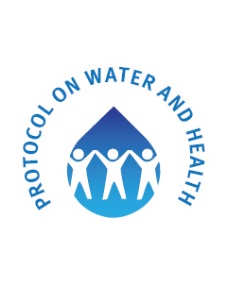 ЕВРОПЕЙСКАЯ ЭКОНОМИЧЕСКАЯ КОМИССИЯ ОРГАНИЗАЦИИ ОБЪЕДИНЕННЫХ НАЦИЙПротокол по проблемам воды и здоровьяПротокол по проблемам воды и здоровьяВСЕМИРНАЯ ОРГАНИЗАЦИЯ ЗДРАВООХРАНЕНИЯ ЕВРОПЕЙСКОЕ РЕГИОНАЛЬНОЕ БЮРОСовещание Сторон Протокола по проблемам воды и здоровья к Конвенции по охране и использованию трансграничных водотоков и международных озерСовещание Сторон Протокола по проблемам воды и здоровья к Конвенции по охране и использованию трансграничных водотоков и международных озерРабочая группа по проблемам воды и здоровьяШестое совещаниеЖенева, 3-4 июля 2013 г.Пункт 7 предварительной повестки дняРабочая группа по проблемам воды и здоровьяШестое совещаниеЖенева, 3-4 июля 2013 г.Пункт 7 предварительной повестки дняДанный документ представляет собой второй вариант проекта Обобщенного доклада по инструменту оценки. Этот доклад был подготовлен Специальной экспертной группой по мониторингу прогресса в достижении равного доступа к воде и санитарии. В докладе представлен инструмент для самооценки, разработанный в помощь странам общеевропейского региона в определении исходного положения дел и мониторинге своего прогресса в достижении равного доступа к безопасной питьевой воде и санитарии. Этот инструмент разрабатывался в контексте реализации Протокола по проблемам воды и здоровья к Конвенции по охране и использованию трансграничных водотоков и международных озер.Второй вариант проекта Обобщенного доклада по инструменту оценки основывается на (i) третьем варианте проекта Инструмента оценки, который был разработан по результатам обсуждения на первом совещании Специальной экспертной группы в сентябре 2012 г., (ii) опыте тестирования проекта Инструмента во Франции (городская зона Большого Парижа), в Португалии и Украине в январе - марте 2013 г., и (iii) на обсуждении в ходе второго совещания Специальной экспертной группы в мае 2013 г.  Таблица 1. Примеры заинтересованных сторон, которых следует вовлекать в процесс самостоятельной оценкиТаблица 1. Примеры заинтересованных сторон, которых следует вовлекать в процесс самостоятельной оценкиМинистерства и другие государственные органыМинистерство здравоохраненияМинистерство охраны окружающей средыМинистерство социальной политикиМинистерство финансов и экономикиМинистерство внутренних дел Министерство юстицииМинистерство образованияМинистерство развития сельских районовСлужба регулирования в секторе воды и санитарии Санитарная инспекцияГражданское обществоАссоциации потребителейОГО, работающие с уязвимыми и маргинализованными группами  (включая религиозные организации)ФондыПрофсоюзыУченые и независимые экспертыПоставщики услугПоставщики услуг водоснабжения и канализацииОЦЕНКАЗНАЧЕНИЕНетСвидетельств в пользу положительного ответа очень мало или они отсутствуют вовсе, как на национальном, так и на местном уровнях.В ограниченной степениНа местном уровне имеется некоторая ограниченная информация в пользу позитивного ответа. На национальном уровне имеется ограниченная информация, которая частично подтверждает позитивный ответ.В значительной степениИмеется обширная информация на местном уровне и некоторая информация на национальном уровне в пользу позитивного ответаДаСуществуют достаточные свидетельства на национальном уровне, которые полностью подтверждают позитивные ответПримечание:  термины "данные" и "свидетельства" в таблице понимаются как любая относящаяся к делу количественная или качественная информация, на основе которой дается ответ на тот или иной вопросПримечание:  термины "данные" и "свидетельства" в таблице понимаются как любая относящаяся к делу количественная или качественная информация, на основе которой дается ответ на тот или иной вопросВЫСОКИЙ: очень надежныйСРЕДНИЙ: надежный НИЗКИЙ: ненадежныйИмеется последовательный и легкодоступный набор документов, в котором определяются обязанности по сбору данных, обращению с ними и по  контролю качества. Для данных можно отследить их официальный источник, который доступен для любого заинтересованного лица.Была  проведена формальная валидизация данных.Определены обязанности по сбору данных, обращению с ними и по контролю качества. Для данных можно отследить источник. Была проведена валидизация данных.Обязанности по сбору данных, обращению с ними и по контролю качества не определены.  Не для всех данных можно отследить источник. Не все данные подвергались валидизации.Примечание:  термин “данные” в таблице понимается как любая относящаяся к делу количественная или качественная информация, на основе которой дается ответ на тот или и ной вопросПримечание:  термин “данные” в таблице понимается как любая относящаяся к делу количественная или качественная информация, на основе которой дается ответ на тот или и ной вопросПримечание:  термин “данные” в таблице понимается как любая относящаяся к делу количественная или качественная информация, на основе которой дается ответ на тот или и ной вопросСоциально-экономические и отраслевые данныеСоциально-экономические и отраслевые данныеСоциально-экономические и отраслевые данныеСоциально-экономические и отраслевые данные2011 г. или последний год, за который доступны данные (просьба указать)2006 г.(просьба выбрать другой исходный год, ели он больше соответствует вашим национальным / региональным процессам)Источник (просьба использовать официальную статистику во всех возможных случаях)Население (жители)Площадь (км2) ВВП на душу населения (евро на человека)% населения с доходами ниже национальной черты бедности% безработного населения% городского населения% населения, проживающего в пригородных районах (если эта категория используется в вашей стране / регионе)% сельского населенияВозобновляемые ресурсы пресной воды (млн. м3 на душу населения) % населения без доступа к безопасной питьевой воде% населения без доступа к канализации % населения без доступа к очистке стоков (любого уровня)Государственные финансовые ресурсы, израсходованные на сектор водоснабжения и канализацииГосударственные финансовые ресурсы, израсходованные на обеспечение справедливого доступа к воде и санитарииПриведите определение терминов, использованных выше:   «безопасная питьевая вода», «канализация» и «очистка стоков» Международные обязательства по воде и санитарииМеждународные обязательства по воде и санитарииМеждународные обязательства по воде и санитарииМеждународные обязательства по воде и санитарииДаНетЯвляется ли страна стороной Международного пакта по экономическим, социальным и культурным правам 1966 г. (ICESCR)Является ли страна стороной Протокола по воде и здоровью 1999 г. Сферы деятельностиСоответствующий раздел в документе “Никто не обойден вниманием”1.1 Имеется стратегическая основа для достижения справедливого доступа к воде и санитарии Раздел 3.1Раздел 3.41.2 Отраслевые политические меры вносят свой вклад в достижение и сохранение справедливого доступаРаздел 3.1Раздел 2.31.3 Пользователи и правообладатели могут использовать свои права и имеют представление о своих обязанностяхРаздел 3.2Сфера деятельности 1.1 Стратегическая основа для достижения справедливого доступа Сфера деятельности 1.1 Стратегическая основа для достижения справедливого доступа Сфера деятельности 1.1 Стратегическая основа для достижения справедливого доступа Сфера деятельности 1.1 Стратегическая основа для достижения справедливого доступа Сфера деятельности 1.1 Стратегическая основа для достижения справедливого доступа Обоснование. Хотя прогресс достигается при помощи индивидуальных инициатив, необходима стратегическая основа для достижения того, чтобы весь сектор водоснабжения и санитарии (и вся государственное администрирование в целом) вносили свой вклад в достижение справедливого доступа. Обоснование. Хотя прогресс достигается при помощи индивидуальных инициатив, необходима стратегическая основа для достижения того, чтобы весь сектор водоснабжения и санитарии (и вся государственное администрирование в целом) вносили свой вклад в достижение справедливого доступа. Обоснование. Хотя прогресс достигается при помощи индивидуальных инициатив, необходима стратегическая основа для достижения того, чтобы весь сектор водоснабжения и санитарии (и вся государственное администрирование в целом) вносили свой вклад в достижение справедливого доступа. Обоснование. Хотя прогресс достигается при помощи индивидуальных инициатив, необходима стратегическая основа для достижения того, чтобы весь сектор водоснабжения и санитарии (и вся государственное администрирование в целом) вносили свой вклад в достижение справедливого доступа. Обоснование. Хотя прогресс достигается при помощи индивидуальных инициатив, необходима стратегическая основа для достижения того, чтобы весь сектор водоснабжения и санитарии (и вся государственное администрирование в целом) вносили свой вклад в достижение справедливого доступа. НетВ ограниченной степениВ значительной степениДа1.1.1 Право на воду и санитарию закреплено в стране на законодательном уровнеОбоснование оценки (приведите краткие пояснения и/или примеры, которыми обосновывается ответ)Используемые средства для верификации: (например, официальные документы, консультации с широким кругом заинтересованных сторон, мнение экспертов) Надежность ответа:  (т.е. высокий, средний или низкий уровень достоверности)Обоснование оценки (приведите краткие пояснения и/или примеры, которыми обосновывается ответ)Используемые средства для верификации: (например, официальные документы, консультации с широким кругом заинтересованных сторон, мнение экспертов) Надежность ответа:  (т.е. высокий, средний или низкий уровень достоверности)Обоснование оценки (приведите краткие пояснения и/или примеры, которыми обосновывается ответ)Используемые средства для верификации: (например, официальные документы, консультации с широким кругом заинтересованных сторон, мнение экспертов) Надежность ответа:  (т.е. высокий, средний или низкий уровень достоверности)Обоснование оценки (приведите краткие пояснения и/или примеры, которыми обосновывается ответ)Используемые средства для верификации: (например, официальные документы, консультации с широким кругом заинтересованных сторон, мнение экспертов) Надежность ответа:  (т.е. высокий, средний или низкий уровень достоверности)Обоснование оценки (приведите краткие пояснения и/или примеры, которыми обосновывается ответ)Используемые средства для верификации: (например, официальные документы, консультации с широким кругом заинтересованных сторон, мнение экспертов) Надежность ответа:  (т.е. высокий, средний или низкий уровень достоверности)1.1.2  Имеется стратегический план обеспечения справедливого доступа к воде и санитарииОбоснование оценки  (приведите краткие пояснения и/или примеры, которыми обосновывается ответ)Используемые средства для верификации: (например, официальные документы, консультации с широким кругом заинтересованных сторон, мнение экспертов) Надежность ответа:  (т.е. высокий, средний или низкий уровень достоверности)Обоснование оценки  (приведите краткие пояснения и/или примеры, которыми обосновывается ответ)Используемые средства для верификации: (например, официальные документы, консультации с широким кругом заинтересованных сторон, мнение экспертов) Надежность ответа:  (т.е. высокий, средний или низкий уровень достоверности)Обоснование оценки  (приведите краткие пояснения и/или примеры, которыми обосновывается ответ)Используемые средства для верификации: (например, официальные документы, консультации с широким кругом заинтересованных сторон, мнение экспертов) Надежность ответа:  (т.е. высокий, средний или низкий уровень достоверности)Обоснование оценки  (приведите краткие пояснения и/или примеры, которыми обосновывается ответ)Используемые средства для верификации: (например, официальные документы, консультации с широким кругом заинтересованных сторон, мнение экспертов) Надежность ответа:  (т.е. высокий, средний или низкий уровень достоверности)Обоснование оценки  (приведите краткие пояснения и/или примеры, которыми обосновывается ответ)Используемые средства для верификации: (например, официальные документы, консультации с широким кругом заинтересованных сторон, мнение экспертов) Надежность ответа:  (т.е. высокий, средний или низкий уровень достоверности)1.1.3 Установлены национальные целевые показатели справедливого доступаОбоснование оценки  (приведите краткие пояснения и/или примеры, которыми обосновывается ответ)Используемые средства для верификации: (например, официальные документы, консультации с широким кругом заинтересованных сторон, мнение экспертов) Надежность ответа:  (т.е. высокий, средний или низкий уровень достоверности)Обоснование оценки  (приведите краткие пояснения и/или примеры, которыми обосновывается ответ)Используемые средства для верификации: (например, официальные документы, консультации с широким кругом заинтересованных сторон, мнение экспертов) Надежность ответа:  (т.е. высокий, средний или низкий уровень достоверности)Обоснование оценки  (приведите краткие пояснения и/или примеры, которыми обосновывается ответ)Используемые средства для верификации: (например, официальные документы, консультации с широким кругом заинтересованных сторон, мнение экспертов) Надежность ответа:  (т.е. высокий, средний или низкий уровень достоверности)Обоснование оценки  (приведите краткие пояснения и/или примеры, которыми обосновывается ответ)Используемые средства для верификации: (например, официальные документы, консультации с широким кругом заинтересованных сторон, мнение экспертов) Надежность ответа:  (т.е. высокий, средний или низкий уровень достоверности)Обоснование оценки  (приведите краткие пояснения и/или примеры, которыми обосновывается ответ)Используемые средства для верификации: (например, официальные документы, консультации с широким кругом заинтересованных сторон, мнение экспертов) Надежность ответа:  (т.е. высокий, средний или низкий уровень достоверности)1.1.4  Определены и распределены обязанности по достижению справедливого доступаОбоснование оценки  (приведите краткие пояснения и/или примеры, которыми обосновывается ответ)Используемые средства для верификации: (например, официальные документы, консультации с широким кругом заинтересованных сторон, мнение экспертов) Надежность ответа:  (т.е. высокий, средний или низкий уровень достоверности)Обоснование оценки  (приведите краткие пояснения и/или примеры, которыми обосновывается ответ)Используемые средства для верификации: (например, официальные документы, консультации с широким кругом заинтересованных сторон, мнение экспертов) Надежность ответа:  (т.е. высокий, средний или низкий уровень достоверности)Обоснование оценки  (приведите краткие пояснения и/или примеры, которыми обосновывается ответ)Используемые средства для верификации: (например, официальные документы, консультации с широким кругом заинтересованных сторон, мнение экспертов) Надежность ответа:  (т.е. высокий, средний или низкий уровень достоверности)Обоснование оценки  (приведите краткие пояснения и/или примеры, которыми обосновывается ответ)Используемые средства для верификации: (например, официальные документы, консультации с широким кругом заинтересованных сторон, мнение экспертов) Надежность ответа:  (т.е. высокий, средний или низкий уровень достоверности)Обоснование оценки  (приведите краткие пояснения и/или примеры, которыми обосновывается ответ)Используемые средства для верификации: (например, официальные документы, консультации с широким кругом заинтересованных сторон, мнение экспертов) Надежность ответа:  (т.е. высокий, средний или низкий уровень достоверности)1.1.5  Имеются действующие механизмы, позволяющие компетентным органам проводить обсуждение и осуществлять координациюОбоснование оценки  (приведите краткие пояснения и/или примеры, которыми обосновывается ответ)Используемые средства для верификации: (например, официальные документы, консультации с широким кругом заинтересованных сторон, мнение экспертов) Надежность ответа:  (т.е. высокий, средний или низкий уровень достоверности)Обоснование оценки  (приведите краткие пояснения и/или примеры, которыми обосновывается ответ)Используемые средства для верификации: (например, официальные документы, консультации с широким кругом заинтересованных сторон, мнение экспертов) Надежность ответа:  (т.е. высокий, средний или низкий уровень достоверности)Обоснование оценки  (приведите краткие пояснения и/или примеры, которыми обосновывается ответ)Используемые средства для верификации: (например, официальные документы, консультации с широким кругом заинтересованных сторон, мнение экспертов) Надежность ответа:  (т.е. высокий, средний или низкий уровень достоверности)Обоснование оценки  (приведите краткие пояснения и/или примеры, которыми обосновывается ответ)Используемые средства для верификации: (например, официальные документы, консультации с широким кругом заинтересованных сторон, мнение экспертов) Надежность ответа:  (т.е. высокий, средний или низкий уровень достоверности)Обоснование оценки  (приведите краткие пояснения и/или примеры, которыми обосновывается ответ)Используемые средства для верификации: (например, официальные документы, консультации с широким кругом заинтересованных сторон, мнение экспертов) Надежность ответа:  (т.е. высокий, средний или низкий уровень достоверности)1.1.6  В стране/регионе/городе оценен уровень обеспечения справедливого доступа к безопасной питьевой воде и санитарииОбоснование оценки  (приведите краткие пояснения и/или примеры, которыми обосновывается ответ)Используемые средства для верификации: (например, официальные документы, консультации с широким кругом заинтересованных сторон, мнение экспертов) Надежность ответа:  (т.е. высокий, средний или низкий уровень достоверности)Обоснование оценки  (приведите краткие пояснения и/или примеры, которыми обосновывается ответ)Используемые средства для верификации: (например, официальные документы, консультации с широким кругом заинтересованных сторон, мнение экспертов) Надежность ответа:  (т.е. высокий, средний или низкий уровень достоверности)Обоснование оценки  (приведите краткие пояснения и/или примеры, которыми обосновывается ответ)Используемые средства для верификации: (например, официальные документы, консультации с широким кругом заинтересованных сторон, мнение экспертов) Надежность ответа:  (т.е. высокий, средний или низкий уровень достоверности)Обоснование оценки  (приведите краткие пояснения и/или примеры, которыми обосновывается ответ)Используемые средства для верификации: (например, официальные документы, консультации с широким кругом заинтересованных сторон, мнение экспертов) Надежность ответа:  (т.е. высокий, средний или низкий уровень достоверности)Обоснование оценки  (приведите краткие пояснения и/или примеры, которыми обосновывается ответ)Используемые средства для верификации: (например, официальные документы, консультации с широким кругом заинтересованных сторон, мнение экспертов) Надежность ответа:  (т.е. высокий, средний или низкий уровень достоверности)Рассчитайте число баллов для сферы деятельности 1.1Сложите полученные баллы (Да = 3, В значительной степени = 2, В ограниченной степени = 1, Нет = 0) ____Разделите общее число баллов на 6  ____Рассчитайте число баллов для сферы деятельности 1.1Сложите полученные баллы (Да = 3, В значительной степени = 2, В ограниченной степени = 1, Нет = 0) ____Разделите общее число баллов на 6  ____Рассчитайте число баллов для сферы деятельности 1.1Сложите полученные баллы (Да = 3, В значительной степени = 2, В ограниченной степени = 1, Нет = 0) ____Разделите общее число баллов на 6  ____Рассчитайте число баллов для сферы деятельности 1.1Сложите полученные баллы (Да = 3, В значительной степени = 2, В ограниченной степени = 1, Нет = 0) ____Разделите общее число баллов на 6  ____Рассчитайте число баллов для сферы деятельности 1.1Сложите полученные баллы (Да = 3, В значительной степени = 2, В ограниченной степени = 1, Нет = 0) ____Разделите общее число баллов на 6  ____Исходя из количества ответов с высокой, средней и низкой надежностью, средний показатель надежности ответов в этой сфере считается (просьба отметить один из возможных вариантов) Высоким ___   Средним ___   Низким ___Исходя из количества ответов с высокой, средней и низкой надежностью, средний показатель надежности ответов в этой сфере считается (просьба отметить один из возможных вариантов) Высоким ___   Средним ___   Низким ___Исходя из количества ответов с высокой, средней и низкой надежностью, средний показатель надежности ответов в этой сфере считается (просьба отметить один из возможных вариантов) Высоким ___   Средним ___   Низким ___Исходя из количества ответов с высокой, средней и низкой надежностью, средний показатель надежности ответов в этой сфере считается (просьба отметить один из возможных вариантов) Высоким ___   Средним ___   Низким ___Исходя из количества ответов с высокой, средней и низкой надежностью, средний показатель надежности ответов в этой сфере считается (просьба отметить один из возможных вариантов) Высоким ___   Средним ___   Низким ___Сфера деятельности 1.2 Финансовая политика в секторе Сфера деятельности 1.2 Финансовая политика в секторе Сфера деятельности 1.2 Финансовая политика в секторе Сфера деятельности 1.2 Финансовая политика в секторе Сфера деятельности 1.2 Финансовая политика в секторе Обоснование. Для реализации инициатив, направленных на достижение целевых показателей справедливого доступа, потребуется расходовать финансовые ресурсы. В то же время, общие политические меры, направляющие потоки поступлений и расходов в секторе, могут оказывать существенное позитивное или негативное влияние на достижение справедливого доступа. В некоторых странах финансирование сектора в значительной степени зависит от поддержки со стороны партнеров в области развития и имеются возможности  для увеличения вклада такой поддержки в достижение справедливого доступа.Обоснование. Для реализации инициатив, направленных на достижение целевых показателей справедливого доступа, потребуется расходовать финансовые ресурсы. В то же время, общие политические меры, направляющие потоки поступлений и расходов в секторе, могут оказывать существенное позитивное или негативное влияние на достижение справедливого доступа. В некоторых странах финансирование сектора в значительной степени зависит от поддержки со стороны партнеров в области развития и имеются возможности  для увеличения вклада такой поддержки в достижение справедливого доступа.Обоснование. Для реализации инициатив, направленных на достижение целевых показателей справедливого доступа, потребуется расходовать финансовые ресурсы. В то же время, общие политические меры, направляющие потоки поступлений и расходов в секторе, могут оказывать существенное позитивное или негативное влияние на достижение справедливого доступа. В некоторых странах финансирование сектора в значительной степени зависит от поддержки со стороны партнеров в области развития и имеются возможности  для увеличения вклада такой поддержки в достижение справедливого доступа.Обоснование. Для реализации инициатив, направленных на достижение целевых показателей справедливого доступа, потребуется расходовать финансовые ресурсы. В то же время, общие политические меры, направляющие потоки поступлений и расходов в секторе, могут оказывать существенное позитивное или негативное влияние на достижение справедливого доступа. В некоторых странах финансирование сектора в значительной степени зависит от поддержки со стороны партнеров в области развития и имеются возможности  для увеличения вклада такой поддержки в достижение справедливого доступа.Обоснование. Для реализации инициатив, направленных на достижение целевых показателей справедливого доступа, потребуется расходовать финансовые ресурсы. В то же время, общие политические меры, направляющие потоки поступлений и расходов в секторе, могут оказывать существенное позитивное или негативное влияние на достижение справедливого доступа. В некоторых странах финансирование сектора в значительной степени зависит от поддержки со стороны партнеров в области развития и имеются возможности  для увеличения вклада такой поддержки в достижение справедливого доступа.НетВ ограниченной степениВ значительной степениДа1.2.1 Определены финансовые ресурсы, необходимые для достижения справедливого доступа к питьевой воде и санитарииОбоснование оценки  (приведите краткие пояснения и/или примеры, которыми обосновывается ответ)Используемые средства для верификации: (например, официальные документы, консультации с широким кругом заинтересованных сторон, мнение экспертов) Надежность ответа:  (т.е. высокий, средний или низкий уровень достоверности)Обоснование оценки  (приведите краткие пояснения и/или примеры, которыми обосновывается ответ)Используемые средства для верификации: (например, официальные документы, консультации с широким кругом заинтересованных сторон, мнение экспертов) Надежность ответа:  (т.е. высокий, средний или низкий уровень достоверности)Обоснование оценки  (приведите краткие пояснения и/или примеры, которыми обосновывается ответ)Используемые средства для верификации: (например, официальные документы, консультации с широким кругом заинтересованных сторон, мнение экспертов) Надежность ответа:  (т.е. высокий, средний или низкий уровень достоверности)Обоснование оценки  (приведите краткие пояснения и/или примеры, которыми обосновывается ответ)Используемые средства для верификации: (например, официальные документы, консультации с широким кругом заинтересованных сторон, мнение экспертов) Надежность ответа:  (т.е. высокий, средний или низкий уровень достоверности)Обоснование оценки  (приведите краткие пояснения и/или примеры, которыми обосновывается ответ)Используемые средства для верификации: (например, официальные документы, консультации с широким кругом заинтересованных сторон, мнение экспертов) Надежность ответа:  (т.е. высокий, средний или низкий уровень достоверности)1.2.2 Определены источники финансирования для достижения справедливого доступа к питьевой воде и санитарииОбоснование оценки  (приведите краткие пояснения и/или примеры, которыми обосновывается ответ)Используемые средства для верификации: (например, официальные документы, консультации с широким кругом заинтересованных сторон, мнение экспертов) Надежность ответа:  (т.е. высокий, средний или низкий уровень достоверности)Обоснование оценки  (приведите краткие пояснения и/или примеры, которыми обосновывается ответ)Используемые средства для верификации: (например, официальные документы, консультации с широким кругом заинтересованных сторон, мнение экспертов) Надежность ответа:  (т.е. высокий, средний или низкий уровень достоверности)Обоснование оценки  (приведите краткие пояснения и/или примеры, которыми обосновывается ответ)Используемые средства для верификации: (например, официальные документы, консультации с широким кругом заинтересованных сторон, мнение экспертов) Надежность ответа:  (т.е. высокий, средний или низкий уровень достоверности)Обоснование оценки  (приведите краткие пояснения и/или примеры, которыми обосновывается ответ)Используемые средства для верификации: (например, официальные документы, консультации с широким кругом заинтересованных сторон, мнение экспертов) Надежность ответа:  (т.е. высокий, средний или низкий уровень достоверности)Обоснование оценки  (приведите краткие пояснения и/или примеры, которыми обосновывается ответ)Используемые средства для верификации: (например, официальные документы, консультации с широким кругом заинтересованных сторон, мнение экспертов) Надежность ответа:  (т.е. высокий, средний или низкий уровень достоверности)1.2.3 В стратегиях финансирования для сектора водоснабжения и канализации учитываются вопросы справедливого доступаОбоснование оценки  (приведите краткие пояснения и/или примеры, которыми обосновывается ответ)Используемые средства для верификации: (например, официальные документы, консультации с широким кругом заинтересованных сторон, мнение экспертов) Надежность ответа:  (т.е. высокий, средний или низкий уровень достоверности)Обоснование оценки  (приведите краткие пояснения и/или примеры, которыми обосновывается ответ)Используемые средства для верификации: (например, официальные документы, консультации с широким кругом заинтересованных сторон, мнение экспертов) Надежность ответа:  (т.е. высокий, средний или низкий уровень достоверности)Обоснование оценки  (приведите краткие пояснения и/или примеры, которыми обосновывается ответ)Используемые средства для верификации: (например, официальные документы, консультации с широким кругом заинтересованных сторон, мнение экспертов) Надежность ответа:  (т.е. высокий, средний или низкий уровень достоверности)Обоснование оценки  (приведите краткие пояснения и/или примеры, которыми обосновывается ответ)Используемые средства для верификации: (например, официальные документы, консультации с широким кругом заинтересованных сторон, мнение экспертов) Надежность ответа:  (т.е. высокий, средний или низкий уровень достоверности)Обоснование оценки  (приведите краткие пояснения и/или примеры, которыми обосновывается ответ)Используемые средства для верификации: (например, официальные документы, консультации с широким кругом заинтересованных сторон, мнение экспертов) Надежность ответа:  (т.е. высокий, средний или низкий уровень достоверности)1.2.4. Существуют механизмы стимулирования поставщиков услуг к реализации инвестиционных планов поддержки обеспечения доступа правообладателей, которые не имеют этого доступа Обоснование оценки  (приведите краткие пояснения и/или примеры, которыми обосновывается ответ)Используемые средства для верификации: (например, официальные документы, консультации с широким кругом заинтересованных сторон, мнение экспертов) Надежность ответа:  (т.е. высокий, средний или низкий уровень достоверности)Обоснование оценки  (приведите краткие пояснения и/или примеры, которыми обосновывается ответ)Используемые средства для верификации: (например, официальные документы, консультации с широким кругом заинтересованных сторон, мнение экспертов) Надежность ответа:  (т.е. высокий, средний или низкий уровень достоверности)Обоснование оценки  (приведите краткие пояснения и/или примеры, которыми обосновывается ответ)Используемые средства для верификации: (например, официальные документы, консультации с широким кругом заинтересованных сторон, мнение экспертов) Надежность ответа:  (т.е. высокий, средний или низкий уровень достоверности)Обоснование оценки  (приведите краткие пояснения и/или примеры, которыми обосновывается ответ)Используемые средства для верификации: (например, официальные документы, консультации с широким кругом заинтересованных сторон, мнение экспертов) Надежность ответа:  (т.е. высокий, средний или низкий уровень достоверности)Обоснование оценки  (приведите краткие пояснения и/или примеры, которыми обосновывается ответ)Используемые средства для верификации: (например, официальные документы, консультации с широким кругом заинтересованных сторон, мнение экспертов) Надежность ответа:  (т.е. высокий, средний или низкий уровень достоверности)1.2.5 Национальные/региональные/городские государственные структуры контролируют выделение финансовых ресурсов и публично отчитываются об их распределении Обоснование оценки  (приведите краткие пояснения и/или примеры, которыми обосновывается ответ)Используемые средства для верификации: (например, официальные документы, консультации с широким кругом заинтересованных сторон, мнение экспертов) Надежность ответа:  (т.е. высокий, средний или низкий уровень достоверности)Обоснование оценки  (приведите краткие пояснения и/или примеры, которыми обосновывается ответ)Используемые средства для верификации: (например, официальные документы, консультации с широким кругом заинтересованных сторон, мнение экспертов) Надежность ответа:  (т.е. высокий, средний или низкий уровень достоверности)Обоснование оценки  (приведите краткие пояснения и/или примеры, которыми обосновывается ответ)Используемые средства для верификации: (например, официальные документы, консультации с широким кругом заинтересованных сторон, мнение экспертов) Надежность ответа:  (т.е. высокий, средний или низкий уровень достоверности)Обоснование оценки  (приведите краткие пояснения и/или примеры, которыми обосновывается ответ)Используемые средства для верификации: (например, официальные документы, консультации с широким кругом заинтересованных сторон, мнение экспертов) Надежность ответа:  (т.е. высокий, средний или низкий уровень достоверности)Обоснование оценки  (приведите краткие пояснения и/или примеры, которыми обосновывается ответ)Используемые средства для верификации: (например, официальные документы, консультации с широким кругом заинтересованных сторон, мнение экспертов) Надежность ответа:  (т.е. высокий, средний или низкий уровень достоверности)1.2.6  В рамках международной поддержки сектора водоснабжения и канализации учитываются вопросы справедливого доступа Обоснование оценки  (приведите краткие пояснения и/или примеры, которыми обосновывается ответ)Используемые средства для верификации: (например, официальные документы, консультации с широким кругом заинтересованных сторон, мнение экспертов) Надежность ответа:  (т.е. высокий, средний или низкий уровень достоверности)Обоснование оценки  (приведите краткие пояснения и/или примеры, которыми обосновывается ответ)Используемые средства для верификации: (например, официальные документы, консультации с широким кругом заинтересованных сторон, мнение экспертов) Надежность ответа:  (т.е. высокий, средний или низкий уровень достоверности)Обоснование оценки  (приведите краткие пояснения и/или примеры, которыми обосновывается ответ)Используемые средства для верификации: (например, официальные документы, консультации с широким кругом заинтересованных сторон, мнение экспертов) Надежность ответа:  (т.е. высокий, средний или низкий уровень достоверности)Обоснование оценки  (приведите краткие пояснения и/или примеры, которыми обосновывается ответ)Используемые средства для верификации: (например, официальные документы, консультации с широким кругом заинтересованных сторон, мнение экспертов) Надежность ответа:  (т.е. высокий, средний или низкий уровень достоверности)Обоснование оценки  (приведите краткие пояснения и/или примеры, которыми обосновывается ответ)Используемые средства для верификации: (например, официальные документы, консультации с широким кругом заинтересованных сторон, мнение экспертов) Надежность ответа:  (т.е. высокий, средний или низкий уровень достоверности)Рассчитайте число баллов для сферы деятельности 1.2Сложите полученные баллы(Да = 3, В значительной степени = 2, В ограниченной степени = 1, Нет = 0) ____Разделите общее число баллов на 6  ____Рассчитайте число баллов для сферы деятельности 1.2Сложите полученные баллы(Да = 3, В значительной степени = 2, В ограниченной степени = 1, Нет = 0) ____Разделите общее число баллов на 6  ____Рассчитайте число баллов для сферы деятельности 1.2Сложите полученные баллы(Да = 3, В значительной степени = 2, В ограниченной степени = 1, Нет = 0) ____Разделите общее число баллов на 6  ____Рассчитайте число баллов для сферы деятельности 1.2Сложите полученные баллы(Да = 3, В значительной степени = 2, В ограниченной степени = 1, Нет = 0) ____Разделите общее число баллов на 6  ____Рассчитайте число баллов для сферы деятельности 1.2Сложите полученные баллы(Да = 3, В значительной степени = 2, В ограниченной степени = 1, Нет = 0) ____Разделите общее число баллов на 6  ____Исходя из количества ответов с высокой, средней и низкой надежностью, средний показатель надежности ответов в этой сфере считается (просьба отметить один из возможных вариантов) Высоким ___   Средним ___   Низким ___Исходя из количества ответов с высокой, средней и низкой надежностью, средний показатель надежности ответов в этой сфере считается (просьба отметить один из возможных вариантов) Высоким ___   Средним ___   Низким ___Исходя из количества ответов с высокой, средней и низкой надежностью, средний показатель надежности ответов в этой сфере считается (просьба отметить один из возможных вариантов) Высоким ___   Средним ___   Низким ___Исходя из количества ответов с высокой, средней и низкой надежностью, средний показатель надежности ответов в этой сфере считается (просьба отметить один из возможных вариантов) Высоким ___   Средним ___   Низким ___Исходя из количества ответов с высокой, средней и низкой надежностью, средний показатель надежности ответов в этой сфере считается (просьба отметить один из возможных вариантов) Высоким ___   Средним ___   Низким ___Сфера деятельности 1.3 Права и обязанности пользователей и других правообладателейСфера деятельности 1.3 Права и обязанности пользователей и других правообладателейСфера деятельности 1.3 Права и обязанности пользователей и других правообладателейСфера деятельности 1.3 Права и обязанности пользователей и других правообладателейСфера деятельности 1.3 Права и обязанности пользователей и других правообладателейОбоснование. Пользователи услуг в сфере воды и санитарии, и правообладатели не рассматриваются в качестве всего лишь бенефициаров доступа к воде и санитарии. Они также играют  свою роль, требуя справедливого доступа к воде и санитарии, формируя и поддерживая его. Обоснование. Пользователи услуг в сфере воды и санитарии, и правообладатели не рассматриваются в качестве всего лишь бенефициаров доступа к воде и санитарии. Они также играют  свою роль, требуя справедливого доступа к воде и санитарии, формируя и поддерживая его. Обоснование. Пользователи услуг в сфере воды и санитарии, и правообладатели не рассматриваются в качестве всего лишь бенефициаров доступа к воде и санитарии. Они также играют  свою роль, требуя справедливого доступа к воде и санитарии, формируя и поддерживая его. Обоснование. Пользователи услуг в сфере воды и санитарии, и правообладатели не рассматриваются в качестве всего лишь бенефициаров доступа к воде и санитарии. Они также играют  свою роль, требуя справедливого доступа к воде и санитарии, формируя и поддерживая его. Обоснование. Пользователи услуг в сфере воды и санитарии, и правообладатели не рассматриваются в качестве всего лишь бенефициаров доступа к воде и санитарии. Они также играют  свою роль, требуя справедливого доступа к воде и санитарии, формируя и поддерживая его. НетВ ограниченной степениВ значительной степениДа1.3.1  Существуют механизмы, позволяющие правообладателям знать о своих правах и обязанностях, а также как получить доступ к соответствующей информации. Обоснование оценки  (приведите краткие пояснения и/или примеры, которыми обосновывается ответ)Используемые средства для верификации: (например, официальные документы, консультации с широким кругом заинтересованных сторон, мнение экспертов) Надежность ответа:  (т.е. высокий, средний или низкий уровень достоверности)Обоснование оценки  (приведите краткие пояснения и/или примеры, которыми обосновывается ответ)Используемые средства для верификации: (например, официальные документы, консультации с широким кругом заинтересованных сторон, мнение экспертов) Надежность ответа:  (т.е. высокий, средний или низкий уровень достоверности)Обоснование оценки  (приведите краткие пояснения и/или примеры, которыми обосновывается ответ)Используемые средства для верификации: (например, официальные документы, консультации с широким кругом заинтересованных сторон, мнение экспертов) Надежность ответа:  (т.е. высокий, средний или низкий уровень достоверности)Обоснование оценки  (приведите краткие пояснения и/или примеры, которыми обосновывается ответ)Используемые средства для верификации: (например, официальные документы, консультации с широким кругом заинтересованных сторон, мнение экспертов) Надежность ответа:  (т.е. высокий, средний или низкий уровень достоверности)Обоснование оценки  (приведите краткие пояснения и/или примеры, которыми обосновывается ответ)Используемые средства для верификации: (например, официальные документы, консультации с широким кругом заинтересованных сторон, мнение экспертов) Надежность ответа:  (т.е. высокий, средний или низкий уровень достоверности)1.3.2  Существуют механизмы, позволяющие правообладателям участвовать в процессе принятия решения, касающегося уровня и качества доступа, который они имеютОбоснование оценки  (приведите краткие пояснения и/или примеры, которыми обосновывается ответ)Используемые средства для верификации: (например, официальные документы, консультации с широким кругом заинтересованных сторон, мнение экспертов) Надежность ответа:  (т.е. высокий, средний или низкий уровень достоверности)Обоснование оценки  (приведите краткие пояснения и/или примеры, которыми обосновывается ответ)Используемые средства для верификации: (например, официальные документы, консультации с широким кругом заинтересованных сторон, мнение экспертов) Надежность ответа:  (т.е. высокий, средний или низкий уровень достоверности)Обоснование оценки  (приведите краткие пояснения и/или примеры, которыми обосновывается ответ)Используемые средства для верификации: (например, официальные документы, консультации с широким кругом заинтересованных сторон, мнение экспертов) Надежность ответа:  (т.е. высокий, средний или низкий уровень достоверности)Обоснование оценки  (приведите краткие пояснения и/или примеры, которыми обосновывается ответ)Используемые средства для верификации: (например, официальные документы, консультации с широким кругом заинтересованных сторон, мнение экспертов) Надежность ответа:  (т.е. высокий, средний или низкий уровень достоверности)Обоснование оценки  (приведите краткие пояснения и/или примеры, которыми обосновывается ответ)Используемые средства для верификации: (например, официальные документы, консультации с широким кругом заинтересованных сторон, мнение экспертов) Надежность ответа:  (т.е. высокий, средний или низкий уровень достоверности)1.3.3  Существуют механизмы, позволяющие правообладателям обращаться за возмещением ущерба и добиваться мер по его устранениюОбоснование оценки  (приведите краткие пояснения и/или примеры, которыми обосновывается ответ)Используемые средства для верификации: (например, официальные документы, консультации с широким кругом заинтересованных сторон, мнение экспертов) Надежность ответа:  (т.е. высокий, средний или низкий уровень достоверности)Обоснование оценки  (приведите краткие пояснения и/или примеры, которыми обосновывается ответ)Используемые средства для верификации: (например, официальные документы, консультации с широким кругом заинтересованных сторон, мнение экспертов) Надежность ответа:  (т.е. высокий, средний или низкий уровень достоверности)Обоснование оценки  (приведите краткие пояснения и/или примеры, которыми обосновывается ответ)Используемые средства для верификации: (например, официальные документы, консультации с широким кругом заинтересованных сторон, мнение экспертов) Надежность ответа:  (т.е. высокий, средний или низкий уровень достоверности)Обоснование оценки  (приведите краткие пояснения и/или примеры, которыми обосновывается ответ)Используемые средства для верификации: (например, официальные документы, консультации с широким кругом заинтересованных сторон, мнение экспертов) Надежность ответа:  (т.е. высокий, средний или низкий уровень достоверности)Обоснование оценки  (приведите краткие пояснения и/или примеры, которыми обосновывается ответ)Используемые средства для верификации: (например, официальные документы, консультации с широким кругом заинтересованных сторон, мнение экспертов) Надежность ответа:  (т.е. высокий, средний или низкий уровень достоверности)1.3.4  Имеются действующие механизмы, позволяющие правообладателям обеспечивать подотчетность ответственных органов властиОбоснование оценки  (приведите краткие пояснения и/или примеры, которыми обосновывается ответ)Используемые средства для верификации: (например, официальные документы, консультации с широким кругом заинтересованных сторон, мнение экспертов) Надежность ответа:  (т.е. высокий, средний или низкий уровень достоверности)Обоснование оценки  (приведите краткие пояснения и/или примеры, которыми обосновывается ответ)Используемые средства для верификации: (например, официальные документы, консультации с широким кругом заинтересованных сторон, мнение экспертов) Надежность ответа:  (т.е. высокий, средний или низкий уровень достоверности)Обоснование оценки  (приведите краткие пояснения и/или примеры, которыми обосновывается ответ)Используемые средства для верификации: (например, официальные документы, консультации с широким кругом заинтересованных сторон, мнение экспертов) Надежность ответа:  (т.е. высокий, средний или низкий уровень достоверности)Обоснование оценки  (приведите краткие пояснения и/или примеры, которыми обосновывается ответ)Используемые средства для верификации: (например, официальные документы, консультации с широким кругом заинтересованных сторон, мнение экспертов) Надежность ответа:  (т.е. высокий, средний или низкий уровень достоверности)Обоснование оценки  (приведите краткие пояснения и/или примеры, которыми обосновывается ответ)Используемые средства для верификации: (например, официальные документы, консультации с широким кругом заинтересованных сторон, мнение экспертов) Надежность ответа:  (т.е. высокий, средний или низкий уровень достоверности)Рассчитайте число баллов для сферы деятельности 1.3Сложите полученные баллы(Да = 3, В значительной степени = 2, В ограниченной степени = 1, Нет = 0) ____Разделите общее число баллов на 4  ____Рассчитайте число баллов для сферы деятельности 1.3Сложите полученные баллы(Да = 3, В значительной степени = 2, В ограниченной степени = 1, Нет = 0) ____Разделите общее число баллов на 4  ____Рассчитайте число баллов для сферы деятельности 1.3Сложите полученные баллы(Да = 3, В значительной степени = 2, В ограниченной степени = 1, Нет = 0) ____Разделите общее число баллов на 4  ____Рассчитайте число баллов для сферы деятельности 1.3Сложите полученные баллы(Да = 3, В значительной степени = 2, В ограниченной степени = 1, Нет = 0) ____Разделите общее число баллов на 4  ____Рассчитайте число баллов для сферы деятельности 1.3Сложите полученные баллы(Да = 3, В значительной степени = 2, В ограниченной степени = 1, Нет = 0) ____Разделите общее число баллов на 4  ____Исходя из количества ответов с высокой, средней и низкой надежностью, средний показатель надежности ответов в этой сфере считается (просьба отметить один из возможных вариантов) Высоким ___   Средним ___   Низким ___Исходя из количества ответов с высокой, средней и низкой надежностью, средний показатель надежности ответов в этой сфере считается (просьба отметить один из возможных вариантов) Высоким ___   Средним ___   Низким ___Исходя из количества ответов с высокой, средней и низкой надежностью, средний показатель надежности ответов в этой сфере считается (просьба отметить один из возможных вариантов) Высоким ___   Средним ___   Низким ___Исходя из количества ответов с высокой, средней и низкой надежностью, средний показатель надежности ответов в этой сфере считается (просьба отметить один из возможных вариантов) Высоким ___   Средним ___   Низким ___Исходя из количества ответов с высокой, средней и низкой надежностью, средний показатель надежности ответов в этой сфере считается (просьба отметить один из возможных вариантов) Высоким ___   Средним ___   Низким ___Сферы деятельности Соответствующий раздел в документе “Никто не обойден вниманием”2.1 Государственные политические меры для сокращения различий между географическими районамиРаздел 4.12.2 Государственные политические меры для сокращения разницы в ценах между географическими районами Раздел 4.22.3 Географическое распределение внешней поддержки для сектора Раздел 2.3Количественные данные по географическим различиямКоличественные данные по географическим различиямКоличественные данные по географическим различиямКоличественные данные по географическим различиямПриведите официальные определения для сельской, городской и (если применимо) пригородной местности в вашей стране / регионе2011 г.или ближайший год (просьба указать)2006 г.или ближайший год (просьба указать)Источник (просьба указать, является ли этот источник официальным)Уровень доступа к безопасной питьевой воде в городских районах (%)Уровень доступа к безопасной питьевой воде в пригородных районах  (%) (ТОЛЬКО если эта категория актуальна для вашей страны / региона)Уровень доступ к безопасной питьевой воде в сельских районах (%)Уровень доступа к санитарии в городских районах (%)Уровень доступа к санитарии в пригородных районах (%) (ТОЛЬКО если эта категория актуальна для вашей страны / региона)Уровень доступа к санитарии в сельских районах (%)Государственные финансовые ресурсы, израсходованные на сокращение географических различий в уровне доступа к безопасной питьевой воде и санитарии (млн. евро)Государственные финансовые ресурсы, израсходованные на сокращение географических различий в уровне доступа к безопасной питьевой воде и санитарии (евро на душу населения)Государственные финансовые ресурсы, израсходованные на сокращение географических различий в уровне доступа к безопасной питьевой воде и санитарии (% от госбюджетных расходов на цели, связанные с водой и санитарией) Сфера деятельности 2.1 Государственные политические меры для сокращения различий между географическими районами Сфера деятельности 2.1 Государственные политические меры для сокращения различий между географическими районами Сфера деятельности 2.1 Государственные политические меры для сокращения различий между географическими районами Сфера деятельности 2.1 Государственные политические меры для сокращения различий между географическими районами Сфера деятельности 2.1 Государственные политические меры для сокращения различий между географическими районами Сфера деятельности 2.1 Государственные политические меры для сокращения различий между географическими районами Сфера деятельности 2.1 Государственные политические меры для сокращения различий между географическими районами Сфера деятельности 2.1 Государственные политические меры для сокращения различий между географическими районами Сфера деятельности 2.1 Государственные политические меры для сокращения различий между географическими районамиОбоснование. Государственные политические меры могут играть важную роль в сокращении различий между географическими районами, и, в частности, в расширении доступа в сельской местности. К таким различиям относятся неравенства, связанные с физическим доступом и с качеством обслуживания. Обоснование. Государственные политические меры могут играть важную роль в сокращении различий между географическими районами, и, в частности, в расширении доступа в сельской местности. К таким различиям относятся неравенства, связанные с физическим доступом и с качеством обслуживания. Обоснование. Государственные политические меры могут играть важную роль в сокращении различий между географическими районами, и, в частности, в расширении доступа в сельской местности. К таким различиям относятся неравенства, связанные с физическим доступом и с качеством обслуживания. Обоснование. Государственные политические меры могут играть важную роль в сокращении различий между географическими районами, и, в частности, в расширении доступа в сельской местности. К таким различиям относятся неравенства, связанные с физическим доступом и с качеством обслуживания. Обоснование. Государственные политические меры могут играть важную роль в сокращении различий между географическими районами, и, в частности, в расширении доступа в сельской местности. К таким различиям относятся неравенства, связанные с физическим доступом и с качеством обслуживания. Обоснование. Государственные политические меры могут играть важную роль в сокращении различий между географическими районами, и, в частности, в расширении доступа в сельской местности. К таким различиям относятся неравенства, связанные с физическим доступом и с качеством обслуживания. Обоснование. Государственные политические меры могут играть важную роль в сокращении различий между географическими районами, и, в частности, в расширении доступа в сельской местности. К таким различиям относятся неравенства, связанные с физическим доступом и с качеством обслуживания. Обоснование. Государственные политические меры могут играть важную роль в сокращении различий между географическими районами, и, в частности, в расширении доступа в сельской местности. К таким различиям относятся неравенства, связанные с физическим доступом и с качеством обслуживания. Обоснование. Государственные политические меры могут играть важную роль в сокращении различий между географическими районами, и, в частности, в расширении доступа в сельской местности. К таким различиям относятся неравенства, связанные с физическим доступом и с качеством обслуживания. НетВ ограниченной степениВ ограниченной степениВ ограниченной степениВ значительной степениВ значительной степениВ значительной степениДа2.1.1 Имеется государственная политика для сокращения различий между городскими, пригородными и сельскими районамиОбоснование оценки  (приведите краткие пояснения и/или примеры, которыми обосновывается ответ)Используемые средства для верификации: (например, официальные документы, консультации с широким кругом заинтересованных сторон, мнение экспертов) Надежность ответа:  (т.е. высокий, средний или низкий уровень достоверности)Обоснование оценки  (приведите краткие пояснения и/или примеры, которыми обосновывается ответ)Используемые средства для верификации: (например, официальные документы, консультации с широким кругом заинтересованных сторон, мнение экспертов) Надежность ответа:  (т.е. высокий, средний или низкий уровень достоверности)Обоснование оценки  (приведите краткие пояснения и/или примеры, которыми обосновывается ответ)Используемые средства для верификации: (например, официальные документы, консультации с широким кругом заинтересованных сторон, мнение экспертов) Надежность ответа:  (т.е. высокий, средний или низкий уровень достоверности)Обоснование оценки  (приведите краткие пояснения и/или примеры, которыми обосновывается ответ)Используемые средства для верификации: (например, официальные документы, консультации с широким кругом заинтересованных сторон, мнение экспертов) Надежность ответа:  (т.е. высокий, средний или низкий уровень достоверности)Обоснование оценки  (приведите краткие пояснения и/или примеры, которыми обосновывается ответ)Используемые средства для верификации: (например, официальные документы, консультации с широким кругом заинтересованных сторон, мнение экспертов) Надежность ответа:  (т.е. высокий, средний или низкий уровень достоверности)Обоснование оценки  (приведите краткие пояснения и/или примеры, которыми обосновывается ответ)Используемые средства для верификации: (например, официальные документы, консультации с широким кругом заинтересованных сторон, мнение экспертов) Надежность ответа:  (т.е. высокий, средний или низкий уровень достоверности)Обоснование оценки  (приведите краткие пояснения и/или примеры, которыми обосновывается ответ)Используемые средства для верификации: (например, официальные документы, консультации с широким кругом заинтересованных сторон, мнение экспертов) Надежность ответа:  (т.е. высокий, средний или низкий уровень достоверности)Обоснование оценки  (приведите краткие пояснения и/или примеры, которыми обосновывается ответ)Используемые средства для верификации: (например, официальные документы, консультации с широким кругом заинтересованных сторон, мнение экспертов) Надежность ответа:  (т.е. высокий, средний или низкий уровень достоверности)Обоснование оценки  (приведите краткие пояснения и/или примеры, которыми обосновывается ответ)Используемые средства для верификации: (например, официальные документы, консультации с широким кругом заинтересованных сторон, мнение экспертов) Надежность ответа:  (т.е. высокий, средний или низкий уровень достоверности)2.1.2 Принят интегрированный подход для поддержки предоставления услуг водоснабжения и канализации в сельской местности, в неформальных поселениях и в трущобах Обоснование оценки  (приведите краткие пояснения и/или примеры, которыми обосновывается ответ)Используемые средства для верификации: (например, официальные документы, консультации с широким кругом заинтересованных сторон, мнение экспертов) Надежность ответа:  (т.е. высокий, средний или низкий уровень достоверности)Обоснование оценки  (приведите краткие пояснения и/или примеры, которыми обосновывается ответ)Используемые средства для верификации: (например, официальные документы, консультации с широким кругом заинтересованных сторон, мнение экспертов) Надежность ответа:  (т.е. высокий, средний или низкий уровень достоверности)Обоснование оценки  (приведите краткие пояснения и/или примеры, которыми обосновывается ответ)Используемые средства для верификации: (например, официальные документы, консультации с широким кругом заинтересованных сторон, мнение экспертов) Надежность ответа:  (т.е. высокий, средний или низкий уровень достоверности)Обоснование оценки  (приведите краткие пояснения и/или примеры, которыми обосновывается ответ)Используемые средства для верификации: (например, официальные документы, консультации с широким кругом заинтересованных сторон, мнение экспертов) Надежность ответа:  (т.е. высокий, средний или низкий уровень достоверности)Обоснование оценки  (приведите краткие пояснения и/или примеры, которыми обосновывается ответ)Используемые средства для верификации: (например, официальные документы, консультации с широким кругом заинтересованных сторон, мнение экспертов) Надежность ответа:  (т.е. высокий, средний или низкий уровень достоверности)Обоснование оценки  (приведите краткие пояснения и/или примеры, которыми обосновывается ответ)Используемые средства для верификации: (например, официальные документы, консультации с широким кругом заинтересованных сторон, мнение экспертов) Надежность ответа:  (т.е. высокий, средний или низкий уровень достоверности)Обоснование оценки  (приведите краткие пояснения и/или примеры, которыми обосновывается ответ)Используемые средства для верификации: (например, официальные документы, консультации с широким кругом заинтересованных сторон, мнение экспертов) Надежность ответа:  (т.е. высокий, средний или низкий уровень достоверности)Обоснование оценки  (приведите краткие пояснения и/или примеры, которыми обосновывается ответ)Используемые средства для верификации: (например, официальные документы, консультации с широким кругом заинтересованных сторон, мнение экспертов) Надежность ответа:  (т.е. высокий, средний или низкий уровень достоверности)Обоснование оценки  (приведите краткие пояснения и/или примеры, которыми обосновывается ответ)Используемые средства для верификации: (например, официальные документы, консультации с широким кругом заинтересованных сторон, мнение экспертов) Надежность ответа:  (т.е. высокий, средний или низкий уровень достоверности)2.1.3  Имеются действующие механизмы для поддержки внедрения соответствующих технических решений для предоставления услуг в сельской местности, в неформальных поселениях и в трущобахОбоснование оценки  (приведите краткие пояснения и/или примеры, которыми обосновывается ответ)Используемые средства для верификации: (например, официальные документы, консультации с широким кругом заинтересованных сторон, мнение экспертов) Надежность ответа:  (т.е. высокий, средний или низкий уровень достоверности)Обоснование оценки  (приведите краткие пояснения и/или примеры, которыми обосновывается ответ)Используемые средства для верификации: (например, официальные документы, консультации с широким кругом заинтересованных сторон, мнение экспертов) Надежность ответа:  (т.е. высокий, средний или низкий уровень достоверности)Обоснование оценки  (приведите краткие пояснения и/или примеры, которыми обосновывается ответ)Используемые средства для верификации: (например, официальные документы, консультации с широким кругом заинтересованных сторон, мнение экспертов) Надежность ответа:  (т.е. высокий, средний или низкий уровень достоверности)Обоснование оценки  (приведите краткие пояснения и/или примеры, которыми обосновывается ответ)Используемые средства для верификации: (например, официальные документы, консультации с широким кругом заинтересованных сторон, мнение экспертов) Надежность ответа:  (т.е. высокий, средний или низкий уровень достоверности)Обоснование оценки  (приведите краткие пояснения и/или примеры, которыми обосновывается ответ)Используемые средства для верификации: (например, официальные документы, консультации с широким кругом заинтересованных сторон, мнение экспертов) Надежность ответа:  (т.е. высокий, средний или низкий уровень достоверности)Обоснование оценки  (приведите краткие пояснения и/или примеры, которыми обосновывается ответ)Используемые средства для верификации: (например, официальные документы, консультации с широким кругом заинтересованных сторон, мнение экспертов) Надежность ответа:  (т.е. высокий, средний или низкий уровень достоверности)Обоснование оценки  (приведите краткие пояснения и/или примеры, которыми обосновывается ответ)Используемые средства для верификации: (например, официальные документы, консультации с широким кругом заинтересованных сторон, мнение экспертов) Надежность ответа:  (т.е. высокий, средний или низкий уровень достоверности)Обоснование оценки  (приведите краткие пояснения и/или примеры, которыми обосновывается ответ)Используемые средства для верификации: (например, официальные документы, консультации с широким кругом заинтересованных сторон, мнение экспертов) Надежность ответа:  (т.е. высокий, средний или низкий уровень достоверности)Обоснование оценки  (приведите краткие пояснения и/или примеры, которыми обосновывается ответ)Используемые средства для верификации: (например, официальные документы, консультации с широким кругом заинтересованных сторон, мнение экспертов) Надежность ответа:  (т.е. высокий, средний или низкий уровень достоверности)2.1.4  Имеются действующие механизмы поддержки домохозяйств в реализации соответствующих технических решений для самостоятельного обеспечения услугами в районах, где отсутствуют поставщики услуг2.1.4  Имеются действующие механизмы поддержки домохозяйств в реализации соответствующих технических решений для самостоятельного обеспечения услугами в районах, где отсутствуют поставщики услуг2.1.4  Имеются действующие механизмы поддержки домохозяйств в реализации соответствующих технических решений для самостоятельного обеспечения услугами в районах, где отсутствуют поставщики услугОбоснование оценки  (приведите краткие пояснения и/или примеры, которыми обосновывается ответ)Используемые средства для верификации: (например, официальные документы, консультации с широким кругом заинтересованных сторон, мнение экспертов) Надежность ответа:  (т.е. высокий, средний или низкий уровень достоверности)Обоснование оценки  (приведите краткие пояснения и/или примеры, которыми обосновывается ответ)Используемые средства для верификации: (например, официальные документы, консультации с широким кругом заинтересованных сторон, мнение экспертов) Надежность ответа:  (т.е. высокий, средний или низкий уровень достоверности)Обоснование оценки  (приведите краткие пояснения и/или примеры, которыми обосновывается ответ)Используемые средства для верификации: (например, официальные документы, консультации с широким кругом заинтересованных сторон, мнение экспертов) Надежность ответа:  (т.е. высокий, средний или низкий уровень достоверности)Обоснование оценки  (приведите краткие пояснения и/или примеры, которыми обосновывается ответ)Используемые средства для верификации: (например, официальные документы, консультации с широким кругом заинтересованных сторон, мнение экспертов) Надежность ответа:  (т.е. высокий, средний или низкий уровень достоверности)Обоснование оценки  (приведите краткие пояснения и/или примеры, которыми обосновывается ответ)Используемые средства для верификации: (например, официальные документы, консультации с широким кругом заинтересованных сторон, мнение экспертов) Надежность ответа:  (т.е. высокий, средний или низкий уровень достоверности)Обоснование оценки  (приведите краткие пояснения и/или примеры, которыми обосновывается ответ)Используемые средства для верификации: (например, официальные документы, консультации с широким кругом заинтересованных сторон, мнение экспертов) Надежность ответа:  (т.е. высокий, средний или низкий уровень достоверности)Обоснование оценки  (приведите краткие пояснения и/или примеры, которыми обосновывается ответ)Используемые средства для верификации: (например, официальные документы, консультации с широким кругом заинтересованных сторон, мнение экспертов) Надежность ответа:  (т.е. высокий, средний или низкий уровень достоверности)Обоснование оценки  (приведите краткие пояснения и/или примеры, которыми обосновывается ответ)Используемые средства для верификации: (например, официальные документы, консультации с широким кругом заинтересованных сторон, мнение экспертов) Надежность ответа:  (т.е. высокий, средний или низкий уровень достоверности)Обоснование оценки  (приведите краткие пояснения и/или примеры, которыми обосновывается ответ)Используемые средства для верификации: (например, официальные документы, консультации с широким кругом заинтересованных сторон, мнение экспертов) Надежность ответа:  (т.е. высокий, средний или низкий уровень достоверности)2.1.5  Отраслевые политические меры обеспечивают привлечение достаточного объема финансовых ресурсов с целью сокращения разрыва в уровнях доступа в сельских и пригородных районах в соответствии с установленными целевыми показателями 2.1.5  Отраслевые политические меры обеспечивают привлечение достаточного объема финансовых ресурсов с целью сокращения разрыва в уровнях доступа в сельских и пригородных районах в соответствии с установленными целевыми показателями 2.1.5  Отраслевые политические меры обеспечивают привлечение достаточного объема финансовых ресурсов с целью сокращения разрыва в уровнях доступа в сельских и пригородных районах в соответствии с установленными целевыми показателями Обоснование оценки  (приведите краткие пояснения и/или примеры, которыми обосновывается ответ)Используемые средства для верификации: (например, официальные документы, консультации с широким кругом заинтересованных сторон, мнение экспертов) Надежность ответа:  (т.е. высокий, средний или низкий уровень достоверности)Обоснование оценки  (приведите краткие пояснения и/или примеры, которыми обосновывается ответ)Используемые средства для верификации: (например, официальные документы, консультации с широким кругом заинтересованных сторон, мнение экспертов) Надежность ответа:  (т.е. высокий, средний или низкий уровень достоверности)Обоснование оценки  (приведите краткие пояснения и/или примеры, которыми обосновывается ответ)Используемые средства для верификации: (например, официальные документы, консультации с широким кругом заинтересованных сторон, мнение экспертов) Надежность ответа:  (т.е. высокий, средний или низкий уровень достоверности)Обоснование оценки  (приведите краткие пояснения и/или примеры, которыми обосновывается ответ)Используемые средства для верификации: (например, официальные документы, консультации с широким кругом заинтересованных сторон, мнение экспертов) Надежность ответа:  (т.е. высокий, средний или низкий уровень достоверности)Обоснование оценки  (приведите краткие пояснения и/или примеры, которыми обосновывается ответ)Используемые средства для верификации: (например, официальные документы, консультации с широким кругом заинтересованных сторон, мнение экспертов) Надежность ответа:  (т.е. высокий, средний или низкий уровень достоверности)Обоснование оценки  (приведите краткие пояснения и/или примеры, которыми обосновывается ответ)Используемые средства для верификации: (например, официальные документы, консультации с широким кругом заинтересованных сторон, мнение экспертов) Надежность ответа:  (т.е. высокий, средний или низкий уровень достоверности)Обоснование оценки  (приведите краткие пояснения и/или примеры, которыми обосновывается ответ)Используемые средства для верификации: (например, официальные документы, консультации с широким кругом заинтересованных сторон, мнение экспертов) Надежность ответа:  (т.е. высокий, средний или низкий уровень достоверности)Обоснование оценки  (приведите краткие пояснения и/или примеры, которыми обосновывается ответ)Используемые средства для верификации: (например, официальные документы, консультации с широким кругом заинтересованных сторон, мнение экспертов) Надежность ответа:  (т.е. высокий, средний или низкий уровень достоверности)Обоснование оценки  (приведите краткие пояснения и/или примеры, которыми обосновывается ответ)Используемые средства для верификации: (например, официальные документы, консультации с широким кругом заинтересованных сторон, мнение экспертов) Надежность ответа:  (т.е. высокий, средний или низкий уровень достоверности)Рассчитайте число баллов для сферы деятельности 2.1Сложите полученные баллы(Да = 3, В значительной степени = 2, В ограниченной степени = 1, Нет = 0) ____Разделите общее число баллов на 5  ____Рассчитайте число баллов для сферы деятельности 2.1Сложите полученные баллы(Да = 3, В значительной степени = 2, В ограниченной степени = 1, Нет = 0) ____Разделите общее число баллов на 5  ____Рассчитайте число баллов для сферы деятельности 2.1Сложите полученные баллы(Да = 3, В значительной степени = 2, В ограниченной степени = 1, Нет = 0) ____Разделите общее число баллов на 5  ____Рассчитайте число баллов для сферы деятельности 2.1Сложите полученные баллы(Да = 3, В значительной степени = 2, В ограниченной степени = 1, Нет = 0) ____Разделите общее число баллов на 5  ____Рассчитайте число баллов для сферы деятельности 2.1Сложите полученные баллы(Да = 3, В значительной степени = 2, В ограниченной степени = 1, Нет = 0) ____Разделите общее число баллов на 5  ____Рассчитайте число баллов для сферы деятельности 2.1Сложите полученные баллы(Да = 3, В значительной степени = 2, В ограниченной степени = 1, Нет = 0) ____Разделите общее число баллов на 5  ____Рассчитайте число баллов для сферы деятельности 2.1Сложите полученные баллы(Да = 3, В значительной степени = 2, В ограниченной степени = 1, Нет = 0) ____Разделите общее число баллов на 5  ____Рассчитайте число баллов для сферы деятельности 2.1Сложите полученные баллы(Да = 3, В значительной степени = 2, В ограниченной степени = 1, Нет = 0) ____Разделите общее число баллов на 5  ____Рассчитайте число баллов для сферы деятельности 2.1Сложите полученные баллы(Да = 3, В значительной степени = 2, В ограниченной степени = 1, Нет = 0) ____Разделите общее число баллов на 5  ____Исходя из количества ответов с высокой, средней и низкой надежностью, средний показатель надежности ответов в этой сфере считается (просьба отметить один из возможных вариантов) Высоким ___   Средним ___   Низким ___Исходя из количества ответов с высокой, средней и низкой надежностью, средний показатель надежности ответов в этой сфере считается (просьба отметить один из возможных вариантов) Высоким ___   Средним ___   Низким ___Исходя из количества ответов с высокой, средней и низкой надежностью, средний показатель надежности ответов в этой сфере считается (просьба отметить один из возможных вариантов) Высоким ___   Средним ___   Низким ___Исходя из количества ответов с высокой, средней и низкой надежностью, средний показатель надежности ответов в этой сфере считается (просьба отметить один из возможных вариантов) Высоким ___   Средним ___   Низким ___Исходя из количества ответов с высокой, средней и низкой надежностью, средний показатель надежности ответов в этой сфере считается (просьба отметить один из возможных вариантов) Высоким ___   Средним ___   Низким ___Исходя из количества ответов с высокой, средней и низкой надежностью, средний показатель надежности ответов в этой сфере считается (просьба отметить один из возможных вариантов) Высоким ___   Средним ___   Низким ___Исходя из количества ответов с высокой, средней и низкой надежностью, средний показатель надежности ответов в этой сфере считается (просьба отметить один из возможных вариантов) Высоким ___   Средним ___   Низким ___Исходя из количества ответов с высокой, средней и низкой надежностью, средний показатель надежности ответов в этой сфере считается (просьба отметить один из возможных вариантов) Высоким ___   Средним ___   Низким ___Исходя из количества ответов с высокой, средней и низкой надежностью, средний показатель надежности ответов в этой сфере считается (просьба отметить один из возможных вариантов) Высоким ___   Средним ___   Низким ___Сфера деятельности 2.2 Государственные политические меры для сокращения разницы в ценах между географическими районамиСфера деятельности 2.2 Государственные политические меры для сокращения разницы в ценах между географическими районамиСфера деятельности 2.2 Государственные политические меры для сокращения разницы в ценах между географическими районамиСфера деятельности 2.2 Государственные политические меры для сокращения разницы в ценах между географическими районамиСфера деятельности 2.2 Государственные политические меры для сокращения разницы в ценах между географическими районамиСфера деятельности 2.2 Государственные политические меры для сокращения разницы в ценах между географическими районамиСфера деятельности 2.2 Государственные политические меры для сокращения разницы в ценах между географическими районамиСфера деятельности 2.2 Государственные политические меры для сокращения разницы в ценах между географическими районамиСфера деятельности 2.2 Государственные политические меры для сокращения разницы в ценах между географическими районамиСфера деятельности 2.2 Государственные политические меры для сокращения разницы в ценах между географическими районамиОбоснование.  В некоторых географических районах цены выше, чем в других. Это может объясняться более высоким уровнем обслуживания, более высокой себестоимостью услуг (например, из-за высокой стоимости доступа к источникам чистой воды или из-за низкой плотности населения), недостаточной эффективностью работы поставщика (например, из-за низкого качества технического обслуживания, что приводит к высоким затратам, или же из-за высокой численности персонала в расчете на одно подключение), или же неравномерным распределением государственных субсидий. Государственные политические меры могут сыграть важную роль в сокращении разницы в ценах между различными географическими районами. Обоснование.  В некоторых географических районах цены выше, чем в других. Это может объясняться более высоким уровнем обслуживания, более высокой себестоимостью услуг (например, из-за высокой стоимости доступа к источникам чистой воды или из-за низкой плотности населения), недостаточной эффективностью работы поставщика (например, из-за низкого качества технического обслуживания, что приводит к высоким затратам, или же из-за высокой численности персонала в расчете на одно подключение), или же неравномерным распределением государственных субсидий. Государственные политические меры могут сыграть важную роль в сокращении разницы в ценах между различными географическими районами. Обоснование.  В некоторых географических районах цены выше, чем в других. Это может объясняться более высоким уровнем обслуживания, более высокой себестоимостью услуг (например, из-за высокой стоимости доступа к источникам чистой воды или из-за низкой плотности населения), недостаточной эффективностью работы поставщика (например, из-за низкого качества технического обслуживания, что приводит к высоким затратам, или же из-за высокой численности персонала в расчете на одно подключение), или же неравномерным распределением государственных субсидий. Государственные политические меры могут сыграть важную роль в сокращении разницы в ценах между различными географическими районами. Обоснование.  В некоторых географических районах цены выше, чем в других. Это может объясняться более высоким уровнем обслуживания, более высокой себестоимостью услуг (например, из-за высокой стоимости доступа к источникам чистой воды или из-за низкой плотности населения), недостаточной эффективностью работы поставщика (например, из-за низкого качества технического обслуживания, что приводит к высоким затратам, или же из-за высокой численности персонала в расчете на одно подключение), или же неравномерным распределением государственных субсидий. Государственные политические меры могут сыграть важную роль в сокращении разницы в ценах между различными географическими районами. Обоснование.  В некоторых географических районах цены выше, чем в других. Это может объясняться более высоким уровнем обслуживания, более высокой себестоимостью услуг (например, из-за высокой стоимости доступа к источникам чистой воды или из-за низкой плотности населения), недостаточной эффективностью работы поставщика (например, из-за низкого качества технического обслуживания, что приводит к высоким затратам, или же из-за высокой численности персонала в расчете на одно подключение), или же неравномерным распределением государственных субсидий. Государственные политические меры могут сыграть важную роль в сокращении разницы в ценах между различными географическими районами. Обоснование.  В некоторых географических районах цены выше, чем в других. Это может объясняться более высоким уровнем обслуживания, более высокой себестоимостью услуг (например, из-за высокой стоимости доступа к источникам чистой воды или из-за низкой плотности населения), недостаточной эффективностью работы поставщика (например, из-за низкого качества технического обслуживания, что приводит к высоким затратам, или же из-за высокой численности персонала в расчете на одно подключение), или же неравномерным распределением государственных субсидий. Государственные политические меры могут сыграть важную роль в сокращении разницы в ценах между различными географическими районами. Обоснование.  В некоторых географических районах цены выше, чем в других. Это может объясняться более высоким уровнем обслуживания, более высокой себестоимостью услуг (например, из-за высокой стоимости доступа к источникам чистой воды или из-за низкой плотности населения), недостаточной эффективностью работы поставщика (например, из-за низкого качества технического обслуживания, что приводит к высоким затратам, или же из-за высокой численности персонала в расчете на одно подключение), или же неравномерным распределением государственных субсидий. Государственные политические меры могут сыграть важную роль в сокращении разницы в ценах между различными географическими районами. Обоснование.  В некоторых географических районах цены выше, чем в других. Это может объясняться более высоким уровнем обслуживания, более высокой себестоимостью услуг (например, из-за высокой стоимости доступа к источникам чистой воды или из-за низкой плотности населения), недостаточной эффективностью работы поставщика (например, из-за низкого качества технического обслуживания, что приводит к высоким затратам, или же из-за высокой численности персонала в расчете на одно подключение), или же неравномерным распределением государственных субсидий. Государственные политические меры могут сыграть важную роль в сокращении разницы в ценах между различными географическими районами. Обоснование.  В некоторых географических районах цены выше, чем в других. Это может объясняться более высоким уровнем обслуживания, более высокой себестоимостью услуг (например, из-за высокой стоимости доступа к источникам чистой воды или из-за низкой плотности населения), недостаточной эффективностью работы поставщика (например, из-за низкого качества технического обслуживания, что приводит к высоким затратам, или же из-за высокой численности персонала в расчете на одно подключение), или же неравномерным распределением государственных субсидий. Государственные политические меры могут сыграть важную роль в сокращении разницы в ценах между различными географическими районами. Обоснование.  В некоторых географических районах цены выше, чем в других. Это может объясняться более высоким уровнем обслуживания, более высокой себестоимостью услуг (например, из-за высокой стоимости доступа к источникам чистой воды или из-за низкой плотности населения), недостаточной эффективностью работы поставщика (например, из-за низкого качества технического обслуживания, что приводит к высоким затратам, или же из-за высокой численности персонала в расчете на одно подключение), или же неравномерным распределением государственных субсидий. Государственные политические меры могут сыграть важную роль в сокращении разницы в ценах между различными географическими районами. НетВ ограниченной степениВ ограниченной степениВ ограниченной степениВ значительной степениВ значительной степениВ значительной степениДаДа2.2.1 Имеются действующие механизмы мониторинга цен и затрат на предоставление услуг водоснабжения и канализацииОбоснование оценки  (приведите краткие пояснения и/или примеры, которыми обосновывается ответ)Используемые средства для верификации: (например, официальные документы, консультации с широким кругом заинтересованных сторон, мнение экспертов) Надежность ответа:  (т.е. высокий, средний или низкий уровень достоверности)Обоснование оценки  (приведите краткие пояснения и/или примеры, которыми обосновывается ответ)Используемые средства для верификации: (например, официальные документы, консультации с широким кругом заинтересованных сторон, мнение экспертов) Надежность ответа:  (т.е. высокий, средний или низкий уровень достоверности)Обоснование оценки  (приведите краткие пояснения и/или примеры, которыми обосновывается ответ)Используемые средства для верификации: (например, официальные документы, консультации с широким кругом заинтересованных сторон, мнение экспертов) Надежность ответа:  (т.е. высокий, средний или низкий уровень достоверности)Обоснование оценки  (приведите краткие пояснения и/или примеры, которыми обосновывается ответ)Используемые средства для верификации: (например, официальные документы, консультации с широким кругом заинтересованных сторон, мнение экспертов) Надежность ответа:  (т.е. высокий, средний или низкий уровень достоверности)Обоснование оценки  (приведите краткие пояснения и/или примеры, которыми обосновывается ответ)Используемые средства для верификации: (например, официальные документы, консультации с широким кругом заинтересованных сторон, мнение экспертов) Надежность ответа:  (т.е. высокий, средний или низкий уровень достоверности)Обоснование оценки  (приведите краткие пояснения и/или примеры, которыми обосновывается ответ)Используемые средства для верификации: (например, официальные документы, консультации с широким кругом заинтересованных сторон, мнение экспертов) Надежность ответа:  (т.е. высокий, средний или низкий уровень достоверности)Обоснование оценки  (приведите краткие пояснения и/или примеры, которыми обосновывается ответ)Используемые средства для верификации: (например, официальные документы, консультации с широким кругом заинтересованных сторон, мнение экспертов) Надежность ответа:  (т.е. высокий, средний или низкий уровень достоверности)Обоснование оценки  (приведите краткие пояснения и/или примеры, которыми обосновывается ответ)Используемые средства для верификации: (например, официальные документы, консультации с широким кругом заинтересованных сторон, мнение экспертов) Надежность ответа:  (т.е. высокий, средний или низкий уровень достоверности)Обоснование оценки  (приведите краткие пояснения и/или примеры, которыми обосновывается ответ)Используемые средства для верификации: (например, официальные документы, консультации с широким кругом заинтересованных сторон, мнение экспертов) Надежность ответа:  (т.е. высокий, средний или низкий уровень достоверности)Обоснование оценки  (приведите краткие пояснения и/или примеры, которыми обосновывается ответ)Используемые средства для верификации: (например, официальные документы, консультации с широким кругом заинтересованных сторон, мнение экспертов) Надежность ответа:  (т.е. высокий, средний или низкий уровень достоверности)2.2.2 Введены инструменты для сравнительного анализа цен  (такие как индикаторы приемлемости цен или индикативные ставки тарифов)Обоснование оценки  (приведите краткие пояснения и/или примеры, которыми обосновывается ответ)Используемые средства для верификации: (например, официальные документы, консультации с широким кругом заинтересованных сторон, мнение экспертов) Надежность ответа:  (т.е. высокий, средний или низкий уровень достоверности)Обоснование оценки  (приведите краткие пояснения и/или примеры, которыми обосновывается ответ)Используемые средства для верификации: (например, официальные документы, консультации с широким кругом заинтересованных сторон, мнение экспертов) Надежность ответа:  (т.е. высокий, средний или низкий уровень достоверности)Обоснование оценки  (приведите краткие пояснения и/или примеры, которыми обосновывается ответ)Используемые средства для верификации: (например, официальные документы, консультации с широким кругом заинтересованных сторон, мнение экспертов) Надежность ответа:  (т.е. высокий, средний или низкий уровень достоверности)Обоснование оценки  (приведите краткие пояснения и/или примеры, которыми обосновывается ответ)Используемые средства для верификации: (например, официальные документы, консультации с широким кругом заинтересованных сторон, мнение экспертов) Надежность ответа:  (т.е. высокий, средний или низкий уровень достоверности)Обоснование оценки  (приведите краткие пояснения и/или примеры, которыми обосновывается ответ)Используемые средства для верификации: (например, официальные документы, консультации с широким кругом заинтересованных сторон, мнение экспертов) Надежность ответа:  (т.е. высокий, средний или низкий уровень достоверности)Обоснование оценки  (приведите краткие пояснения и/или примеры, которыми обосновывается ответ)Используемые средства для верификации: (например, официальные документы, консультации с широким кругом заинтересованных сторон, мнение экспертов) Надежность ответа:  (т.е. высокий, средний или низкий уровень достоверности)Обоснование оценки  (приведите краткие пояснения и/или примеры, которыми обосновывается ответ)Используемые средства для верификации: (например, официальные документы, консультации с широким кругом заинтересованных сторон, мнение экспертов) Надежность ответа:  (т.е. высокий, средний или низкий уровень достоверности)Обоснование оценки  (приведите краткие пояснения и/или примеры, которыми обосновывается ответ)Используемые средства для верификации: (например, официальные документы, консультации с широким кругом заинтересованных сторон, мнение экспертов) Надежность ответа:  (т.е. высокий, средний или низкий уровень достоверности)Обоснование оценки  (приведите краткие пояснения и/или примеры, которыми обосновывается ответ)Используемые средства для верификации: (например, официальные документы, консультации с широким кругом заинтересованных сторон, мнение экспертов) Надежность ответа:  (т.е. высокий, средний или низкий уровень достоверности)Обоснование оценки  (приведите краткие пояснения и/или примеры, которыми обосновывается ответ)Используемые средства для верификации: (например, официальные документы, консультации с широким кругом заинтересованных сторон, мнение экспертов) Надежность ответа:  (т.е. высокий, средний или низкий уровень достоверности)2.2.3 Государственные субсидии направляются в районы с наиболее высокими затратами на предоставление услуг (а не в те, где просто самые высокие цены)Обоснование оценки  (приведите краткие пояснения и/или примеры, которыми обосновывается ответ)Используемые средства для верификации: (например, официальные документы, консультации с широким кругом заинтересованных сторон, мнение экспертов) Надежность ответа:  (т.е. высокий, средний или низкий уровень достоверности)Обоснование оценки  (приведите краткие пояснения и/или примеры, которыми обосновывается ответ)Используемые средства для верификации: (например, официальные документы, консультации с широким кругом заинтересованных сторон, мнение экспертов) Надежность ответа:  (т.е. высокий, средний или низкий уровень достоверности)Обоснование оценки  (приведите краткие пояснения и/или примеры, которыми обосновывается ответ)Используемые средства для верификации: (например, официальные документы, консультации с широким кругом заинтересованных сторон, мнение экспертов) Надежность ответа:  (т.е. высокий, средний или низкий уровень достоверности)Обоснование оценки  (приведите краткие пояснения и/или примеры, которыми обосновывается ответ)Используемые средства для верификации: (например, официальные документы, консультации с широким кругом заинтересованных сторон, мнение экспертов) Надежность ответа:  (т.е. высокий, средний или низкий уровень достоверности)Обоснование оценки  (приведите краткие пояснения и/или примеры, которыми обосновывается ответ)Используемые средства для верификации: (например, официальные документы, консультации с широким кругом заинтересованных сторон, мнение экспертов) Надежность ответа:  (т.е. высокий, средний или низкий уровень достоверности)Обоснование оценки  (приведите краткие пояснения и/или примеры, которыми обосновывается ответ)Используемые средства для верификации: (например, официальные документы, консультации с широким кругом заинтересованных сторон, мнение экспертов) Надежность ответа:  (т.е. высокий, средний или низкий уровень достоверности)Обоснование оценки  (приведите краткие пояснения и/или примеры, которыми обосновывается ответ)Используемые средства для верификации: (например, официальные документы, консультации с широким кругом заинтересованных сторон, мнение экспертов) Надежность ответа:  (т.е. высокий, средний или низкий уровень достоверности)Обоснование оценки  (приведите краткие пояснения и/или примеры, которыми обосновывается ответ)Используемые средства для верификации: (например, официальные документы, консультации с широким кругом заинтересованных сторон, мнение экспертов) Надежность ответа:  (т.е. высокий, средний или низкий уровень достоверности)Обоснование оценки  (приведите краткие пояснения и/или примеры, которыми обосновывается ответ)Используемые средства для верификации: (например, официальные документы, консультации с широким кругом заинтересованных сторон, мнение экспертов) Надежность ответа:  (т.е. высокий, средний или низкий уровень достоверности)Обоснование оценки  (приведите краткие пояснения и/или примеры, которыми обосновывается ответ)Используемые средства для верификации: (например, официальные документы, консультации с широким кругом заинтересованных сторон, мнение экспертов) Надежность ответа:  (т.е. высокий, средний или низкий уровень достоверности)2.2.4  Сектор организован таким образом, что позволяет осуществлять перекрестное субсидирование между районами с высокой и низкой стоимостью предоставления услуг2.2.4  Сектор организован таким образом, что позволяет осуществлять перекрестное субсидирование между районами с высокой и низкой стоимостью предоставления услуг2.2.4  Сектор организован таким образом, что позволяет осуществлять перекрестное субсидирование между районами с высокой и низкой стоимостью предоставления услугОбоснование оценки  (приведите краткие пояснения и/или примеры, которыми обосновывается ответ)Используемые средства для верификации: (например, официальные документы, консультации с широким кругом заинтересованных сторон, мнение экспертов) Надежность ответа:  (т.е. высокий, средний или низкий уровень достоверности)Обоснование оценки  (приведите краткие пояснения и/или примеры, которыми обосновывается ответ)Используемые средства для верификации: (например, официальные документы, консультации с широким кругом заинтересованных сторон, мнение экспертов) Надежность ответа:  (т.е. высокий, средний или низкий уровень достоверности)Обоснование оценки  (приведите краткие пояснения и/или примеры, которыми обосновывается ответ)Используемые средства для верификации: (например, официальные документы, консультации с широким кругом заинтересованных сторон, мнение экспертов) Надежность ответа:  (т.е. высокий, средний или низкий уровень достоверности)Обоснование оценки  (приведите краткие пояснения и/или примеры, которыми обосновывается ответ)Используемые средства для верификации: (например, официальные документы, консультации с широким кругом заинтересованных сторон, мнение экспертов) Надежность ответа:  (т.е. высокий, средний или низкий уровень достоверности)Обоснование оценки  (приведите краткие пояснения и/или примеры, которыми обосновывается ответ)Используемые средства для верификации: (например, официальные документы, консультации с широким кругом заинтересованных сторон, мнение экспертов) Надежность ответа:  (т.е. высокий, средний или низкий уровень достоверности)Обоснование оценки  (приведите краткие пояснения и/или примеры, которыми обосновывается ответ)Используемые средства для верификации: (например, официальные документы, консультации с широким кругом заинтересованных сторон, мнение экспертов) Надежность ответа:  (т.е. высокий, средний или низкий уровень достоверности)Обоснование оценки  (приведите краткие пояснения и/или примеры, которыми обосновывается ответ)Используемые средства для верификации: (например, официальные документы, консультации с широким кругом заинтересованных сторон, мнение экспертов) Надежность ответа:  (т.е. высокий, средний или низкий уровень достоверности)Обоснование оценки  (приведите краткие пояснения и/или примеры, которыми обосновывается ответ)Используемые средства для верификации: (например, официальные документы, консультации с широким кругом заинтересованных сторон, мнение экспертов) Надежность ответа:  (т.е. высокий, средний или низкий уровень достоверности)Обоснование оценки  (приведите краткие пояснения и/или примеры, которыми обосновывается ответ)Используемые средства для верификации: (например, официальные документы, консультации с широким кругом заинтересованных сторон, мнение экспертов) Надежность ответа:  (т.е. высокий, средний или низкий уровень достоверности)Рассчитайте число баллов для сферы деятельности 2.2Сложите полученные баллы(Да = 3, В значительной степени = 2, В ограниченной степени = 1, Нет = 0) ____Разделите общее число баллов на 4  ____Рассчитайте число баллов для сферы деятельности 2.2Сложите полученные баллы(Да = 3, В значительной степени = 2, В ограниченной степени = 1, Нет = 0) ____Разделите общее число баллов на 4  ____Рассчитайте число баллов для сферы деятельности 2.2Сложите полученные баллы(Да = 3, В значительной степени = 2, В ограниченной степени = 1, Нет = 0) ____Разделите общее число баллов на 4  ____Рассчитайте число баллов для сферы деятельности 2.2Сложите полученные баллы(Да = 3, В значительной степени = 2, В ограниченной степени = 1, Нет = 0) ____Разделите общее число баллов на 4  ____Рассчитайте число баллов для сферы деятельности 2.2Сложите полученные баллы(Да = 3, В значительной степени = 2, В ограниченной степени = 1, Нет = 0) ____Разделите общее число баллов на 4  ____Рассчитайте число баллов для сферы деятельности 2.2Сложите полученные баллы(Да = 3, В значительной степени = 2, В ограниченной степени = 1, Нет = 0) ____Разделите общее число баллов на 4  ____Рассчитайте число баллов для сферы деятельности 2.2Сложите полученные баллы(Да = 3, В значительной степени = 2, В ограниченной степени = 1, Нет = 0) ____Разделите общее число баллов на 4  ____Рассчитайте число баллов для сферы деятельности 2.2Сложите полученные баллы(Да = 3, В значительной степени = 2, В ограниченной степени = 1, Нет = 0) ____Разделите общее число баллов на 4  ____Рассчитайте число баллов для сферы деятельности 2.2Сложите полученные баллы(Да = 3, В значительной степени = 2, В ограниченной степени = 1, Нет = 0) ____Разделите общее число баллов на 4  ____Исходя из количества ответов с высокой, средней и низкой надежностью, средний показатель надежности ответов в этой сфере считается (просьба отметить один из возможных вариантов) Высоким ___   Средним ___   Низким ___Исходя из количества ответов с высокой, средней и низкой надежностью, средний показатель надежности ответов в этой сфере считается (просьба отметить один из возможных вариантов) Высоким ___   Средним ___   Низким ___Исходя из количества ответов с высокой, средней и низкой надежностью, средний показатель надежности ответов в этой сфере считается (просьба отметить один из возможных вариантов) Высоким ___   Средним ___   Низким ___Исходя из количества ответов с высокой, средней и низкой надежностью, средний показатель надежности ответов в этой сфере считается (просьба отметить один из возможных вариантов) Высоким ___   Средним ___   Низким ___Исходя из количества ответов с высокой, средней и низкой надежностью, средний показатель надежности ответов в этой сфере считается (просьба отметить один из возможных вариантов) Высоким ___   Средним ___   Низким ___Исходя из количества ответов с высокой, средней и низкой надежностью, средний показатель надежности ответов в этой сфере считается (просьба отметить один из возможных вариантов) Высоким ___   Средним ___   Низким ___Исходя из количества ответов с высокой, средней и низкой надежностью, средний показатель надежности ответов в этой сфере считается (просьба отметить один из возможных вариантов) Высоким ___   Средним ___   Низким ___Исходя из количества ответов с высокой, средней и низкой надежностью, средний показатель надежности ответов в этой сфере считается (просьба отметить один из возможных вариантов) Высоким ___   Средним ___   Низким ___Исходя из количества ответов с высокой, средней и низкой надежностью, средний показатель надежности ответов в этой сфере считается (просьба отметить один из возможных вариантов) Высоким ___   Средним ___   Низким ___Сфера деятельности 2.3 Географическое распределение внешней поддержки для сектора Сфера деятельности 2.3 Географическое распределение внешней поддержки для сектора Сфера деятельности 2.3 Географическое распределение внешней поддержки для сектора Сфера деятельности 2.3 Географическое распределение внешней поддержки для сектора Сфера деятельности 2.3 Географическое распределение внешней поддержки для сектора Обоснование. В некоторых странах партнеры в области развития (страны-доноры) являются ключевым источником финансирования для инфраструктуры водоснабжения и канализации. Часто имеются возможности для перераспределения этого финансирования, чтобы улучшить доступ к услугам в отстающих районах.Обоснование. В некоторых странах партнеры в области развития (страны-доноры) являются ключевым источником финансирования для инфраструктуры водоснабжения и канализации. Часто имеются возможности для перераспределения этого финансирования, чтобы улучшить доступ к услугам в отстающих районах.Обоснование. В некоторых странах партнеры в области развития (страны-доноры) являются ключевым источником финансирования для инфраструктуры водоснабжения и канализации. Часто имеются возможности для перераспределения этого финансирования, чтобы улучшить доступ к услугам в отстающих районах.Обоснование. В некоторых странах партнеры в области развития (страны-доноры) являются ключевым источником финансирования для инфраструктуры водоснабжения и канализации. Часто имеются возможности для перераспределения этого финансирования, чтобы улучшить доступ к услугам в отстающих районах.Обоснование. В некоторых странах партнеры в области развития (страны-доноры) являются ключевым источником финансирования для инфраструктуры водоснабжения и канализации. Часто имеются возможности для перераспределения этого финансирования, чтобы улучшить доступ к услугам в отстающих районах.НетВ ограниченной степениВ значительной степениДа2.3.1 Государственные органы определили отстающие в отраслевом плане районы, которые нуждаются во внешней поддержкеОбоснование оценки  (приведите краткие пояснения и/или примеры, которыми обосновывается ответ)Используемые средства для верификации: (например, официальные документы, консультации с широким кругом заинтересованных сторон, мнение экспертов) Надежность ответа:  (т.е. высокий, средний или низкий уровень достоверности)Обоснование оценки  (приведите краткие пояснения и/или примеры, которыми обосновывается ответ)Используемые средства для верификации: (например, официальные документы, консультации с широким кругом заинтересованных сторон, мнение экспертов) Надежность ответа:  (т.е. высокий, средний или низкий уровень достоверности)Обоснование оценки  (приведите краткие пояснения и/или примеры, которыми обосновывается ответ)Используемые средства для верификации: (например, официальные документы, консультации с широким кругом заинтересованных сторон, мнение экспертов) Надежность ответа:  (т.е. высокий, средний или низкий уровень достоверности)Обоснование оценки  (приведите краткие пояснения и/или примеры, которыми обосновывается ответ)Используемые средства для верификации: (например, официальные документы, консультации с широким кругом заинтересованных сторон, мнение экспертов) Надежность ответа:  (т.е. высокий, средний или низкий уровень достоверности)Обоснование оценки  (приведите краткие пояснения и/или примеры, которыми обосновывается ответ)Используемые средства для верификации: (например, официальные документы, консультации с широким кругом заинтересованных сторон, мнение экспертов) Надежность ответа:  (т.е. высокий, средний или низкий уровень достоверности)2.3.2 Имеется международная финансовая поддержка для улучшения доступа в отстающих географических районах (которые определены в отраслевом плане)Обоснование оценки  (приведите краткие пояснения и/или примеры, которыми обосновывается ответ)Используемые средства для верификации: (например, официальные документы, консультации с широким кругом заинтересованных сторон, мнение экспертов) Надежность ответа:  (т.е. высокий, средний или низкий уровень достоверности)Обоснование оценки  (приведите краткие пояснения и/или примеры, которыми обосновывается ответ)Используемые средства для верификации: (например, официальные документы, консультации с широким кругом заинтересованных сторон, мнение экспертов) Надежность ответа:  (т.е. высокий, средний или низкий уровень достоверности)Обоснование оценки  (приведите краткие пояснения и/или примеры, которыми обосновывается ответ)Используемые средства для верификации: (например, официальные документы, консультации с широким кругом заинтересованных сторон, мнение экспертов) Надежность ответа:  (т.е. высокий, средний или низкий уровень достоверности)Обоснование оценки  (приведите краткие пояснения и/или примеры, которыми обосновывается ответ)Используемые средства для верификации: (например, официальные документы, консультации с широким кругом заинтересованных сторон, мнение экспертов) Надежность ответа:  (т.е. высокий, средний или низкий уровень достоверности)Обоснование оценки  (приведите краткие пояснения и/или примеры, которыми обосновывается ответ)Используемые средства для верификации: (например, официальные документы, консультации с широким кругом заинтересованных сторон, мнение экспертов) Надежность ответа:  (т.е. высокий, средний или низкий уровень достоверности)Рассчитайте число баллов для сферы деятельности 2.3Сложите полученные баллы(Да = 3, В значительной степени = 2, В ограниченной степени = 1, Нет = 0) ____Разделите общее число баллов на 2  ____Рассчитайте число баллов для сферы деятельности 2.3Сложите полученные баллы(Да = 3, В значительной степени = 2, В ограниченной степени = 1, Нет = 0) ____Разделите общее число баллов на 2  ____Рассчитайте число баллов для сферы деятельности 2.3Сложите полученные баллы(Да = 3, В значительной степени = 2, В ограниченной степени = 1, Нет = 0) ____Разделите общее число баллов на 2  ____Рассчитайте число баллов для сферы деятельности 2.3Сложите полученные баллы(Да = 3, В значительной степени = 2, В ограниченной степени = 1, Нет = 0) ____Разделите общее число баллов на 2  ____Рассчитайте число баллов для сферы деятельности 2.3Сложите полученные баллы(Да = 3, В значительной степени = 2, В ограниченной степени = 1, Нет = 0) ____Разделите общее число баллов на 2  ____Исходя из количества ответов с высокой, средней и низкой надежностью, средний показатель надежности ответов в этой сфере считается (просьба отметить один из возможных вариантов) Высоким ___   Средним ___   Низким ___Исходя из количества ответов с высокой, средней и низкой надежностью, средний показатель надежности ответов в этой сфере считается (просьба отметить один из возможных вариантов) Высоким ___   Средним ___   Низким ___Исходя из количества ответов с высокой, средней и низкой надежностью, средний показатель надежности ответов в этой сфере считается (просьба отметить один из возможных вариантов) Высоким ___   Средним ___   Низким ___Исходя из количества ответов с высокой, средней и низкой надежностью, средний показатель надежности ответов в этой сфере считается (просьба отметить один из возможных вариантов) Высоким ___   Средним ___   Низким ___Исходя из количества ответов с высокой, средней и низкой надежностью, средний показатель надежности ответов в этой сфере считается (просьба отметить один из возможных вариантов) Высоким ___   Средним ___   Низким ___Сферы деятельности Соответствующий раздел в документе “Никто не обойден вниманием”3.1 Государственные политические меры для удовлетворения потребностей уязвимых и маргинализованных группРаздел 5.13.2 Лица с особыми физическими потребностями Раздел 5.23.3 Потребители учреждений здравоохраненияРаздел 5.33.4 Потребители учебных заведенийРаздел 5.43.5 Потребители в домах престарелыхРаздел 5.53.6 Потребители мест лишения свободыНе обсуждаются3.7 Беженцы, живущие в лагерях и центрах для беженцевНе обсуждаются3.8 БездомныеРаздел  5.43.9 Путешественники и кочевые общиныРаздел  5.43.10 Лица, проживающие в домах без водоснабжения и канализацииРаздел 5.53.11 Лица, лишенные доступа к воде и санитарии на рабочих местахНе рассматриваетсяКоличественная информация об уязвимых и маргинализованных группахКоличественная информация об уязвимых и маргинализованных группахКоличественная информация об уязвимых и маргинализованных группахКоличественная информация об уязвимых и маргинализованных группахПриведите официальное определение для уязвимых и маргинализованных групп в вашей стране/регионе/ городе2011 г.или ближайший предшествующий год (указать)2006 г.или ближайший предшествующий год (указать)Источник (указать, является ли этот источник официальным)Уровень доступа к безопасной питьевой воде в стране/регионе/ городе (%)Уровень доступа к безопасной питьевой воде для наиболее бедной (нижнего квентиля) части населения (%)Уровень доступа к санитарии в стране/ регионе/городе (%)Уровень доступа к санитарии для наиболее бедной (нижнего квентиля) части населения (%)% общественных мест водоснабжения и санитарии, доступных для лиц с ограниченными возможностями % школ, получающих достаточные и адекватные услуги водоснабжения и водоотведения% больниц, получающих достаточные и адекватные услуги водоснабжения и водоотведения% мест лишения свободы, получающих достаточные и адекватные услуги водоснабжения и водоотведения% лиц без определенного места жительства, которые имеют доступ к услугам водоснабжения и канализации с помощью мест общего пользованияКоличество лиц, лишенных доступа к безопасной питьевой воде и санитарии, проживающих в районах, где такой доступ имеетсяКоличество лиц, не имеющих доступа к канализации, проживающих в районах, где такой доступ имеетсяГосударственные финансовые ресурсы, израсходованные на обеспечение доступа к воде и санитарии для уязвимых и маргинализованных групп (млн. евро)Государственные финансовые ресурсы, израсходованные на обеспечение доступа к воде и санитарии для уязвимых и маргинализованных групп (евро на душу населения) Сфера деятельности 3.1 Государственные политические меры для удовлетворения потребностей уязвимых и маргинализованных группСфера деятельности 3.1 Государственные политические меры для удовлетворения потребностей уязвимых и маргинализованных группСфера деятельности 3.1 Государственные политические меры для удовлетворения потребностей уязвимых и маргинализованных группСфера деятельности 3.1 Государственные политические меры для удовлетворения потребностей уязвимых и маргинализованных группСфера деятельности 3.1 Государственные политические меры для удовлетворения потребностей уязвимых и маргинализованных группСфера деятельности 3.1 Государственные политические меры для удовлетворения потребностей уязвимых и маргинализованных группСфера деятельности 3.1 Государственные политические меры для удовлетворения потребностей уязвимых и маргинализованных группСфера деятельности 3.1 Государственные политические меры для удовлетворения потребностей уязвимых и маргинализованных группСфера деятельности 3.1 Государственные политические меры для удовлетворения потребностей уязвимых и маргинализованных группСфера деятельности 3.1 Государственные политические меры для удовлетворения потребностей уязвимых и маргинализованных группСфера деятельности 3.1 Государственные политические меры для удовлетворения потребностей уязвимых и маргинализованных группОбоснование. Имеется много уязвимых и маргинализованных групп, у каждой из них есть свои собственные потребности и они сталкиваются с различными барьерами в достижении справедливого доступа, а посему они требуют различных решений. Государственные политические меры, как  в секторе водоснабжения и канализации, так и в других секторах, могут сыграть важную роль в обеспечении доступа. Необходимо особо подчеркнуть необходимость интегрированных политических мер.Обоснование. Имеется много уязвимых и маргинализованных групп, у каждой из них есть свои собственные потребности и они сталкиваются с различными барьерами в достижении справедливого доступа, а посему они требуют различных решений. Государственные политические меры, как  в секторе водоснабжения и канализации, так и в других секторах, могут сыграть важную роль в обеспечении доступа. Необходимо особо подчеркнуть необходимость интегрированных политических мер.Обоснование. Имеется много уязвимых и маргинализованных групп, у каждой из них есть свои собственные потребности и они сталкиваются с различными барьерами в достижении справедливого доступа, а посему они требуют различных решений. Государственные политические меры, как  в секторе водоснабжения и канализации, так и в других секторах, могут сыграть важную роль в обеспечении доступа. Необходимо особо подчеркнуть необходимость интегрированных политических мер.Обоснование. Имеется много уязвимых и маргинализованных групп, у каждой из них есть свои собственные потребности и они сталкиваются с различными барьерами в достижении справедливого доступа, а посему они требуют различных решений. Государственные политические меры, как  в секторе водоснабжения и канализации, так и в других секторах, могут сыграть важную роль в обеспечении доступа. Необходимо особо подчеркнуть необходимость интегрированных политических мер.Обоснование. Имеется много уязвимых и маргинализованных групп, у каждой из них есть свои собственные потребности и они сталкиваются с различными барьерами в достижении справедливого доступа, а посему они требуют различных решений. Государственные политические меры, как  в секторе водоснабжения и канализации, так и в других секторах, могут сыграть важную роль в обеспечении доступа. Необходимо особо подчеркнуть необходимость интегрированных политических мер.Обоснование. Имеется много уязвимых и маргинализованных групп, у каждой из них есть свои собственные потребности и они сталкиваются с различными барьерами в достижении справедливого доступа, а посему они требуют различных решений. Государственные политические меры, как  в секторе водоснабжения и канализации, так и в других секторах, могут сыграть важную роль в обеспечении доступа. Необходимо особо подчеркнуть необходимость интегрированных политических мер.Обоснование. Имеется много уязвимых и маргинализованных групп, у каждой из них есть свои собственные потребности и они сталкиваются с различными барьерами в достижении справедливого доступа, а посему они требуют различных решений. Государственные политические меры, как  в секторе водоснабжения и канализации, так и в других секторах, могут сыграть важную роль в обеспечении доступа. Необходимо особо подчеркнуть необходимость интегрированных политических мер.Обоснование. Имеется много уязвимых и маргинализованных групп, у каждой из них есть свои собственные потребности и они сталкиваются с различными барьерами в достижении справедливого доступа, а посему они требуют различных решений. Государственные политические меры, как  в секторе водоснабжения и канализации, так и в других секторах, могут сыграть важную роль в обеспечении доступа. Необходимо особо подчеркнуть необходимость интегрированных политических мер.Обоснование. Имеется много уязвимых и маргинализованных групп, у каждой из них есть свои собственные потребности и они сталкиваются с различными барьерами в достижении справедливого доступа, а посему они требуют различных решений. Государственные политические меры, как  в секторе водоснабжения и канализации, так и в других секторах, могут сыграть важную роль в обеспечении доступа. Необходимо особо подчеркнуть необходимость интегрированных политических мер.Обоснование. Имеется много уязвимых и маргинализованных групп, у каждой из них есть свои собственные потребности и они сталкиваются с различными барьерами в достижении справедливого доступа, а посему они требуют различных решений. Государственные политические меры, как  в секторе водоснабжения и канализации, так и в других секторах, могут сыграть важную роль в обеспечении доступа. Необходимо особо подчеркнуть необходимость интегрированных политических мер.Обоснование. Имеется много уязвимых и маргинализованных групп, у каждой из них есть свои собственные потребности и они сталкиваются с различными барьерами в достижении справедливого доступа, а посему они требуют различных решений. Государственные политические меры, как  в секторе водоснабжения и канализации, так и в других секторах, могут сыграть важную роль в обеспечении доступа. Необходимо особо подчеркнуть необходимость интегрированных политических мер.НетНетВ ограниченной степениВ ограниченной степениВ ограниченной степениВ значительной степениВ значительной степениВ значительной степениВ значительной степениДа3.1.1 Имеется политика в области воды и санитарии, учитывающая особые и дифференцированные потребности уязвимых и маргинализованных группОбоснование оценки  (приведите краткие пояснения и/или примеры, которыми обосновывается ответ)Используемые средства для верификации: (например, официальные документы, консультации с широким кругом заинтересованных сторон, мнение экспертов) Надежность ответа:  (т.е. высокий, средний или низкий уровень достоверности)Обоснование оценки  (приведите краткие пояснения и/или примеры, которыми обосновывается ответ)Используемые средства для верификации: (например, официальные документы, консультации с широким кругом заинтересованных сторон, мнение экспертов) Надежность ответа:  (т.е. высокий, средний или низкий уровень достоверности)Обоснование оценки  (приведите краткие пояснения и/или примеры, которыми обосновывается ответ)Используемые средства для верификации: (например, официальные документы, консультации с широким кругом заинтересованных сторон, мнение экспертов) Надежность ответа:  (т.е. высокий, средний или низкий уровень достоверности)Обоснование оценки  (приведите краткие пояснения и/или примеры, которыми обосновывается ответ)Используемые средства для верификации: (например, официальные документы, консультации с широким кругом заинтересованных сторон, мнение экспертов) Надежность ответа:  (т.е. высокий, средний или низкий уровень достоверности)Обоснование оценки  (приведите краткие пояснения и/или примеры, которыми обосновывается ответ)Используемые средства для верификации: (например, официальные документы, консультации с широким кругом заинтересованных сторон, мнение экспертов) Надежность ответа:  (т.е. высокий, средний или низкий уровень достоверности)Обоснование оценки  (приведите краткие пояснения и/или примеры, которыми обосновывается ответ)Используемые средства для верификации: (например, официальные документы, консультации с широким кругом заинтересованных сторон, мнение экспертов) Надежность ответа:  (т.е. высокий, средний или низкий уровень достоверности)Обоснование оценки  (приведите краткие пояснения и/или примеры, которыми обосновывается ответ)Используемые средства для верификации: (например, официальные документы, консультации с широким кругом заинтересованных сторон, мнение экспертов) Надежность ответа:  (т.е. высокий, средний или низкий уровень достоверности)Обоснование оценки  (приведите краткие пояснения и/или примеры, которыми обосновывается ответ)Используемые средства для верификации: (например, официальные документы, консультации с широким кругом заинтересованных сторон, мнение экспертов) Надежность ответа:  (т.е. высокий, средний или низкий уровень достоверности)Обоснование оценки  (приведите краткие пояснения и/или примеры, которыми обосновывается ответ)Используемые средства для верификации: (например, официальные документы, консультации с широким кругом заинтересованных сторон, мнение экспертов) Надежность ответа:  (т.е. высокий, средний или низкий уровень достоверности)Обоснование оценки  (приведите краткие пояснения и/или примеры, которыми обосновывается ответ)Используемые средства для верификации: (например, официальные документы, консультации с широким кругом заинтересованных сторон, мнение экспертов) Надежность ответа:  (т.е. высокий, средний или низкий уровень достоверности)Обоснование оценки  (приведите краткие пояснения и/или примеры, которыми обосновывается ответ)Используемые средства для верификации: (например, официальные документы, консультации с широким кругом заинтересованных сторон, мнение экспертов) Надежность ответа:  (т.е. высокий, средний или низкий уровень достоверности)3.1.2 Соответствующие политические меры в других секторах (например, социальной интеграции, социальной защиты, образования, здравоохранения, службы мест лишения свободы, жилищной политики) определяют их роль в обеспечении доступа к воде и санитарии для уязвимых и маргинализованных групп. Обоснование оценки  (приведите краткие пояснения и/или примеры, которыми обосновывается ответ)Используемые средства для верификации: (например, официальные документы, консультации с широким кругом заинтересованных сторон, мнение экспертов) Надежность ответа:  (т.е. высокий, средний или низкий уровень достоверности)Обоснование оценки  (приведите краткие пояснения и/или примеры, которыми обосновывается ответ)Используемые средства для верификации: (например, официальные документы, консультации с широким кругом заинтересованных сторон, мнение экспертов) Надежность ответа:  (т.е. высокий, средний или низкий уровень достоверности)Обоснование оценки  (приведите краткие пояснения и/или примеры, которыми обосновывается ответ)Используемые средства для верификации: (например, официальные документы, консультации с широким кругом заинтересованных сторон, мнение экспертов) Надежность ответа:  (т.е. высокий, средний или низкий уровень достоверности)Обоснование оценки  (приведите краткие пояснения и/или примеры, которыми обосновывается ответ)Используемые средства для верификации: (например, официальные документы, консультации с широким кругом заинтересованных сторон, мнение экспертов) Надежность ответа:  (т.е. высокий, средний или низкий уровень достоверности)Обоснование оценки  (приведите краткие пояснения и/или примеры, которыми обосновывается ответ)Используемые средства для верификации: (например, официальные документы, консультации с широким кругом заинтересованных сторон, мнение экспертов) Надежность ответа:  (т.е. высокий, средний или низкий уровень достоверности)Обоснование оценки  (приведите краткие пояснения и/или примеры, которыми обосновывается ответ)Используемые средства для верификации: (например, официальные документы, консультации с широким кругом заинтересованных сторон, мнение экспертов) Надежность ответа:  (т.е. высокий, средний или низкий уровень достоверности)Обоснование оценки  (приведите краткие пояснения и/или примеры, которыми обосновывается ответ)Используемые средства для верификации: (например, официальные документы, консультации с широким кругом заинтересованных сторон, мнение экспертов) Надежность ответа:  (т.е. высокий, средний или низкий уровень достоверности)Обоснование оценки  (приведите краткие пояснения и/или примеры, которыми обосновывается ответ)Используемые средства для верификации: (например, официальные документы, консультации с широким кругом заинтересованных сторон, мнение экспертов) Надежность ответа:  (т.е. высокий, средний или низкий уровень достоверности)Обоснование оценки  (приведите краткие пояснения и/или примеры, которыми обосновывается ответ)Используемые средства для верификации: (например, официальные документы, консультации с широким кругом заинтересованных сторон, мнение экспертов) Надежность ответа:  (т.е. высокий, средний или низкий уровень достоверности)Обоснование оценки  (приведите краткие пояснения и/или примеры, которыми обосновывается ответ)Используемые средства для верификации: (например, официальные документы, консультации с широким кругом заинтересованных сторон, мнение экспертов) Надежность ответа:  (т.е. высокий, средний или низкий уровень достоверности)Обоснование оценки  (приведите краткие пояснения и/или примеры, которыми обосновывается ответ)Используемые средства для верификации: (например, официальные документы, консультации с широким кругом заинтересованных сторон, мнение экспертов) Надежность ответа:  (т.е. высокий, средний или низкий уровень достоверности)3.1.3 Имеются действующие механизмы для определения  (на основе участия) и удовлетворения потребностей уязвимых и маргинализованных групп в области воды и санитарии 3.1.3 Имеются действующие механизмы для определения  (на основе участия) и удовлетворения потребностей уязвимых и маргинализованных групп в области воды и санитарии Обоснование оценки  (приведите краткие пояснения и/или примеры, которыми обосновывается ответ)Используемые средства для верификации: (например, официальные документы, консультации с широким кругом заинтересованных сторон, мнение экспертов) Надежность ответа:  (т.е. высокий, средний или низкий уровень достоверности)Обоснование оценки  (приведите краткие пояснения и/или примеры, которыми обосновывается ответ)Используемые средства для верификации: (например, официальные документы, консультации с широким кругом заинтересованных сторон, мнение экспертов) Надежность ответа:  (т.е. высокий, средний или низкий уровень достоверности)Обоснование оценки  (приведите краткие пояснения и/или примеры, которыми обосновывается ответ)Используемые средства для верификации: (например, официальные документы, консультации с широким кругом заинтересованных сторон, мнение экспертов) Надежность ответа:  (т.е. высокий, средний или низкий уровень достоверности)Обоснование оценки  (приведите краткие пояснения и/или примеры, которыми обосновывается ответ)Используемые средства для верификации: (например, официальные документы, консультации с широким кругом заинтересованных сторон, мнение экспертов) Надежность ответа:  (т.е. высокий, средний или низкий уровень достоверности)Обоснование оценки  (приведите краткие пояснения и/или примеры, которыми обосновывается ответ)Используемые средства для верификации: (например, официальные документы, консультации с широким кругом заинтересованных сторон, мнение экспертов) Надежность ответа:  (т.е. высокий, средний или низкий уровень достоверности)Обоснование оценки  (приведите краткие пояснения и/или примеры, которыми обосновывается ответ)Используемые средства для верификации: (например, официальные документы, консультации с широким кругом заинтересованных сторон, мнение экспертов) Надежность ответа:  (т.е. высокий, средний или низкий уровень достоверности)Обоснование оценки  (приведите краткие пояснения и/или примеры, которыми обосновывается ответ)Используемые средства для верификации: (например, официальные документы, консультации с широким кругом заинтересованных сторон, мнение экспертов) Надежность ответа:  (т.е. высокий, средний или низкий уровень достоверности)Обоснование оценки  (приведите краткие пояснения и/или примеры, которыми обосновывается ответ)Используемые средства для верификации: (например, официальные документы, консультации с широким кругом заинтересованных сторон, мнение экспертов) Надежность ответа:  (т.е. высокий, средний или низкий уровень достоверности)Обоснование оценки  (приведите краткие пояснения и/или примеры, которыми обосновывается ответ)Используемые средства для верификации: (например, официальные документы, консультации с широким кругом заинтересованных сторон, мнение экспертов) Надежность ответа:  (т.е. высокий, средний или низкий уровень достоверности)Обоснование оценки  (приведите краткие пояснения и/или примеры, которыми обосновывается ответ)Используемые средства для верификации: (например, официальные документы, консультации с широким кругом заинтересованных сторон, мнение экспертов) Надежность ответа:  (т.е. высокий, средний или низкий уровень достоверности)Обоснование оценки  (приведите краткие пояснения и/или примеры, которыми обосновывается ответ)Используемые средства для верификации: (например, официальные документы, консультации с широким кругом заинтересованных сторон, мнение экспертов) Надежность ответа:  (т.е. высокий, средний или низкий уровень достоверности)3.1.4 В государственном бюджете выделяется отдельное финансирование для удовлетворения потребностей уязвимых и маргинализованных групп в области воды и санитарии3.1.4 В государственном бюджете выделяется отдельное финансирование для удовлетворения потребностей уязвимых и маргинализованных групп в области воды и санитарииОбоснование оценки  (приведите краткие пояснения и/или примеры, которыми обосновывается ответ)Используемые средства для верификации: (например, официальные документы, консультации с широким кругом заинтересованных сторон, мнение экспертов) Надежность ответа:  (т.е. высокий, средний или низкий уровень достоверности)Обоснование оценки  (приведите краткие пояснения и/или примеры, которыми обосновывается ответ)Используемые средства для верификации: (например, официальные документы, консультации с широким кругом заинтересованных сторон, мнение экспертов) Надежность ответа:  (т.е. высокий, средний или низкий уровень достоверности)Обоснование оценки  (приведите краткие пояснения и/или примеры, которыми обосновывается ответ)Используемые средства для верификации: (например, официальные документы, консультации с широким кругом заинтересованных сторон, мнение экспертов) Надежность ответа:  (т.е. высокий, средний или низкий уровень достоверности)Обоснование оценки  (приведите краткие пояснения и/или примеры, которыми обосновывается ответ)Используемые средства для верификации: (например, официальные документы, консультации с широким кругом заинтересованных сторон, мнение экспертов) Надежность ответа:  (т.е. высокий, средний или низкий уровень достоверности)Обоснование оценки  (приведите краткие пояснения и/или примеры, которыми обосновывается ответ)Используемые средства для верификации: (например, официальные документы, консультации с широким кругом заинтересованных сторон, мнение экспертов) Надежность ответа:  (т.е. высокий, средний или низкий уровень достоверности)Обоснование оценки  (приведите краткие пояснения и/или примеры, которыми обосновывается ответ)Используемые средства для верификации: (например, официальные документы, консультации с широким кругом заинтересованных сторон, мнение экспертов) Надежность ответа:  (т.е. высокий, средний или низкий уровень достоверности)Обоснование оценки  (приведите краткие пояснения и/или примеры, которыми обосновывается ответ)Используемые средства для верификации: (например, официальные документы, консультации с широким кругом заинтересованных сторон, мнение экспертов) Надежность ответа:  (т.е. высокий, средний или низкий уровень достоверности)Обоснование оценки  (приведите краткие пояснения и/или примеры, которыми обосновывается ответ)Используемые средства для верификации: (например, официальные документы, консультации с широким кругом заинтересованных сторон, мнение экспертов) Надежность ответа:  (т.е. высокий, средний или низкий уровень достоверности)Обоснование оценки  (приведите краткие пояснения и/или примеры, которыми обосновывается ответ)Используемые средства для верификации: (например, официальные документы, консультации с широким кругом заинтересованных сторон, мнение экспертов) Надежность ответа:  (т.е. высокий, средний или низкий уровень достоверности)Обоснование оценки  (приведите краткие пояснения и/или примеры, которыми обосновывается ответ)Используемые средства для верификации: (например, официальные документы, консультации с широким кругом заинтересованных сторон, мнение экспертов) Надежность ответа:  (т.е. высокий, средний или низкий уровень достоверности)Обоснование оценки  (приведите краткие пояснения и/или примеры, которыми обосновывается ответ)Используемые средства для верификации: (например, официальные документы, консультации с широким кругом заинтересованных сторон, мнение экспертов) Надежность ответа:  (т.е. высокий, средний или низкий уровень достоверности)3.1.5 Применяются интегрированные подходы (с участием различные ведомств) для решения вопросов предоставления услуг водоснабжения и канализации уязвимым и маргинализованным группам3.1.5 Применяются интегрированные подходы (с участием различные ведомств) для решения вопросов предоставления услуг водоснабжения и канализации уязвимым и маргинализованным группамОбоснование оценки  (приведите краткие пояснения и/или примеры, которыми обосновывается ответ)Используемые средства для верификации: (например, официальные документы, консультации с широким кругом заинтересованных сторон, мнение экспертов) Надежность ответа:  (т.е. высокий, средний или низкий уровень достоверности)Обоснование оценки  (приведите краткие пояснения и/или примеры, которыми обосновывается ответ)Используемые средства для верификации: (например, официальные документы, консультации с широким кругом заинтересованных сторон, мнение экспертов) Надежность ответа:  (т.е. высокий, средний или низкий уровень достоверности)Обоснование оценки  (приведите краткие пояснения и/или примеры, которыми обосновывается ответ)Используемые средства для верификации: (например, официальные документы, консультации с широким кругом заинтересованных сторон, мнение экспертов) Надежность ответа:  (т.е. высокий, средний или низкий уровень достоверности)Обоснование оценки  (приведите краткие пояснения и/или примеры, которыми обосновывается ответ)Используемые средства для верификации: (например, официальные документы, консультации с широким кругом заинтересованных сторон, мнение экспертов) Надежность ответа:  (т.е. высокий, средний или низкий уровень достоверности)Обоснование оценки  (приведите краткие пояснения и/или примеры, которыми обосновывается ответ)Используемые средства для верификации: (например, официальные документы, консультации с широким кругом заинтересованных сторон, мнение экспертов) Надежность ответа:  (т.е. высокий, средний или низкий уровень достоверности)Обоснование оценки  (приведите краткие пояснения и/или примеры, которыми обосновывается ответ)Используемые средства для верификации: (например, официальные документы, консультации с широким кругом заинтересованных сторон, мнение экспертов) Надежность ответа:  (т.е. высокий, средний или низкий уровень достоверности)Обоснование оценки  (приведите краткие пояснения и/или примеры, которыми обосновывается ответ)Используемые средства для верификации: (например, официальные документы, консультации с широким кругом заинтересованных сторон, мнение экспертов) Надежность ответа:  (т.е. высокий, средний или низкий уровень достоверности)Обоснование оценки  (приведите краткие пояснения и/или примеры, которыми обосновывается ответ)Используемые средства для верификации: (например, официальные документы, консультации с широким кругом заинтересованных сторон, мнение экспертов) Надежность ответа:  (т.е. высокий, средний или низкий уровень достоверности)Обоснование оценки  (приведите краткие пояснения и/или примеры, которыми обосновывается ответ)Используемые средства для верификации: (например, официальные документы, консультации с широким кругом заинтересованных сторон, мнение экспертов) Надежность ответа:  (т.е. высокий, средний или низкий уровень достоверности)Обоснование оценки  (приведите краткие пояснения и/или примеры, которыми обосновывается ответ)Используемые средства для верификации: (например, официальные документы, консультации с широким кругом заинтересованных сторон, мнение экспертов) Надежность ответа:  (т.е. высокий, средний или низкий уровень достоверности)Обоснование оценки  (приведите краткие пояснения и/или примеры, которыми обосновывается ответ)Используемые средства для верификации: (например, официальные документы, консультации с широким кругом заинтересованных сторон, мнение экспертов) Надежность ответа:  (т.е. высокий, средний или низкий уровень достоверности)Рассчитайте число баллов для сферы деятельности 3.1Сложите полученные баллы(Да = 3, В значительной степени = 2, В ограниченной степени = 1, Нет = 0) ____Разделите общее число баллов на 5  ____Рассчитайте число баллов для сферы деятельности 3.1Сложите полученные баллы(Да = 3, В значительной степени = 2, В ограниченной степени = 1, Нет = 0) ____Разделите общее число баллов на 5  ____Рассчитайте число баллов для сферы деятельности 3.1Сложите полученные баллы(Да = 3, В значительной степени = 2, В ограниченной степени = 1, Нет = 0) ____Разделите общее число баллов на 5  ____Рассчитайте число баллов для сферы деятельности 3.1Сложите полученные баллы(Да = 3, В значительной степени = 2, В ограниченной степени = 1, Нет = 0) ____Разделите общее число баллов на 5  ____Рассчитайте число баллов для сферы деятельности 3.1Сложите полученные баллы(Да = 3, В значительной степени = 2, В ограниченной степени = 1, Нет = 0) ____Разделите общее число баллов на 5  ____Рассчитайте число баллов для сферы деятельности 3.1Сложите полученные баллы(Да = 3, В значительной степени = 2, В ограниченной степени = 1, Нет = 0) ____Разделите общее число баллов на 5  ____Рассчитайте число баллов для сферы деятельности 3.1Сложите полученные баллы(Да = 3, В значительной степени = 2, В ограниченной степени = 1, Нет = 0) ____Разделите общее число баллов на 5  ____Рассчитайте число баллов для сферы деятельности 3.1Сложите полученные баллы(Да = 3, В значительной степени = 2, В ограниченной степени = 1, Нет = 0) ____Разделите общее число баллов на 5  ____Рассчитайте число баллов для сферы деятельности 3.1Сложите полученные баллы(Да = 3, В значительной степени = 2, В ограниченной степени = 1, Нет = 0) ____Разделите общее число баллов на 5  ____Рассчитайте число баллов для сферы деятельности 3.1Сложите полученные баллы(Да = 3, В значительной степени = 2, В ограниченной степени = 1, Нет = 0) ____Разделите общее число баллов на 5  ____Рассчитайте число баллов для сферы деятельности 3.1Сложите полученные баллы(Да = 3, В значительной степени = 2, В ограниченной степени = 1, Нет = 0) ____Разделите общее число баллов на 5  ____ Исходя из количества ответов с высокой, средней и низкой надежностью, средний показатель надежности ответов в этой сфере считается (просьба отметить один из возможных вариантов) Высоким ___   Средним ___   Низким ___ Исходя из количества ответов с высокой, средней и низкой надежностью, средний показатель надежности ответов в этой сфере считается (просьба отметить один из возможных вариантов) Высоким ___   Средним ___   Низким ___ Исходя из количества ответов с высокой, средней и низкой надежностью, средний показатель надежности ответов в этой сфере считается (просьба отметить один из возможных вариантов) Высоким ___   Средним ___   Низким ___ Исходя из количества ответов с высокой, средней и низкой надежностью, средний показатель надежности ответов в этой сфере считается (просьба отметить один из возможных вариантов) Высоким ___   Средним ___   Низким ___ Исходя из количества ответов с высокой, средней и низкой надежностью, средний показатель надежности ответов в этой сфере считается (просьба отметить один из возможных вариантов) Высоким ___   Средним ___   Низким ___ Исходя из количества ответов с высокой, средней и низкой надежностью, средний показатель надежности ответов в этой сфере считается (просьба отметить один из возможных вариантов) Высоким ___   Средним ___   Низким ___ Исходя из количества ответов с высокой, средней и низкой надежностью, средний показатель надежности ответов в этой сфере считается (просьба отметить один из возможных вариантов) Высоким ___   Средним ___   Низким ___ Исходя из количества ответов с высокой, средней и низкой надежностью, средний показатель надежности ответов в этой сфере считается (просьба отметить один из возможных вариантов) Высоким ___   Средним ___   Низким ___ Исходя из количества ответов с высокой, средней и низкой надежностью, средний показатель надежности ответов в этой сфере считается (просьба отметить один из возможных вариантов) Высоким ___   Средним ___   Низким ___ Исходя из количества ответов с высокой, средней и низкой надежностью, средний показатель надежности ответов в этой сфере считается (просьба отметить один из возможных вариантов) Высоким ___   Средним ___   Низким ___ Исходя из количества ответов с высокой, средней и низкой надежностью, средний показатель надежности ответов в этой сфере считается (просьба отметить один из возможных вариантов) Высоким ___   Средним ___   Низким ___Сфера деятельности 3.2 Лица с особыми физическими потребностямиСфера деятельности 3.2 Лица с особыми физическими потребностямиСфера деятельности 3.2 Лица с особыми физическими потребностямиСфера деятельности 3.2 Лица с особыми физическими потребностямиСфера деятельности 3.2 Лица с особыми физическими потребностямиСфера деятельности 3.2 Лица с особыми физическими потребностямиСфера деятельности 3.2 Лица с особыми физическими потребностямиСфера деятельности 3.2 Лица с особыми физическими потребностямиОбоснование. Многие инвалиды, больные и престарелые сталкиваются с проблемами доступа к услугам водоснабжения и канализации из-за своих особых физических потребностей. Обоснование. Многие инвалиды, больные и престарелые сталкиваются с проблемами доступа к услугам водоснабжения и канализации из-за своих особых физических потребностей. Обоснование. Многие инвалиды, больные и престарелые сталкиваются с проблемами доступа к услугам водоснабжения и канализации из-за своих особых физических потребностей. Обоснование. Многие инвалиды, больные и престарелые сталкиваются с проблемами доступа к услугам водоснабжения и канализации из-за своих особых физических потребностей. Обоснование. Многие инвалиды, больные и престарелые сталкиваются с проблемами доступа к услугам водоснабжения и канализации из-за своих особых физических потребностей. Обоснование. Многие инвалиды, больные и престарелые сталкиваются с проблемами доступа к услугам водоснабжения и канализации из-за своих особых физических потребностей. Обоснование. Многие инвалиды, больные и престарелые сталкиваются с проблемами доступа к услугам водоснабжения и канализации из-за своих особых физических потребностей. Обоснование. Многие инвалиды, больные и престарелые сталкиваются с проблемами доступа к услугам водоснабжения и канализации из-за своих особых физических потребностей. НетВ ограниченной степениВ ограниченной степениВ ограниченной степениВ значительной степениВ значительной степениДа3.2.1 Имеются данные по уровню доступа к безопасной питьевой воде и санитарии для лиц с особыми физическими потребностямиОбоснование оценки  (приведите краткие пояснения и/или примеры, которыми обосновывается ответ)Используемые средства для верификации: (например, официальные документы, консультации с широким кругом заинтересованных сторон, мнение экспертов) Надежность ответа:  (т.е. высокий, средний или низкий уровень достоверности)Обоснование оценки  (приведите краткие пояснения и/или примеры, которыми обосновывается ответ)Используемые средства для верификации: (например, официальные документы, консультации с широким кругом заинтересованных сторон, мнение экспертов) Надежность ответа:  (т.е. высокий, средний или низкий уровень достоверности)Обоснование оценки  (приведите краткие пояснения и/или примеры, которыми обосновывается ответ)Используемые средства для верификации: (например, официальные документы, консультации с широким кругом заинтересованных сторон, мнение экспертов) Надежность ответа:  (т.е. высокий, средний или низкий уровень достоверности)Обоснование оценки  (приведите краткие пояснения и/или примеры, которыми обосновывается ответ)Используемые средства для верификации: (например, официальные документы, консультации с широким кругом заинтересованных сторон, мнение экспертов) Надежность ответа:  (т.е. высокий, средний или низкий уровень достоверности)Обоснование оценки  (приведите краткие пояснения и/или примеры, которыми обосновывается ответ)Используемые средства для верификации: (например, официальные документы, консультации с широким кругом заинтересованных сторон, мнение экспертов) Надежность ответа:  (т.е. высокий, средний или низкий уровень достоверности)Обоснование оценки  (приведите краткие пояснения и/или примеры, которыми обосновывается ответ)Используемые средства для верификации: (например, официальные документы, консультации с широким кругом заинтересованных сторон, мнение экспертов) Надежность ответа:  (т.е. высокий, средний или низкий уровень достоверности)Обоснование оценки  (приведите краткие пояснения и/или примеры, которыми обосновывается ответ)Используемые средства для верификации: (например, официальные документы, консультации с широким кругом заинтересованных сторон, мнение экспертов) Надежность ответа:  (т.е. высокий, средний или низкий уровень достоверности)Обоснование оценки  (приведите краткие пояснения и/или примеры, которыми обосновывается ответ)Используемые средства для верификации: (например, официальные документы, консультации с широким кругом заинтересованных сторон, мнение экспертов) Надежность ответа:  (т.е. высокий, средний или низкий уровень достоверности)3.2.2  Имеется государственная политика для обеспечения доступа лиц с особыми физическими потребностями к безопасной питьевой воде и санитарииОбоснование оценки  (приведите краткие пояснения и/или примеры, которыми обосновывается ответ)Используемые средства для верификации: (например, официальные документы, консультации с широким кругом заинтересованных сторон, мнение экспертов) Надежность ответа:  (т.е. высокий, средний или низкий уровень достоверности)Обоснование оценки  (приведите краткие пояснения и/или примеры, которыми обосновывается ответ)Используемые средства для верификации: (например, официальные документы, консультации с широким кругом заинтересованных сторон, мнение экспертов) Надежность ответа:  (т.е. высокий, средний или низкий уровень достоверности)Обоснование оценки  (приведите краткие пояснения и/или примеры, которыми обосновывается ответ)Используемые средства для верификации: (например, официальные документы, консультации с широким кругом заинтересованных сторон, мнение экспертов) Надежность ответа:  (т.е. высокий, средний или низкий уровень достоверности)Обоснование оценки  (приведите краткие пояснения и/или примеры, которыми обосновывается ответ)Используемые средства для верификации: (например, официальные документы, консультации с широким кругом заинтересованных сторон, мнение экспертов) Надежность ответа:  (т.е. высокий, средний или низкий уровень достоверности)Обоснование оценки  (приведите краткие пояснения и/или примеры, которыми обосновывается ответ)Используемые средства для верификации: (например, официальные документы, консультации с широким кругом заинтересованных сторон, мнение экспертов) Надежность ответа:  (т.е. высокий, средний или низкий уровень достоверности)Обоснование оценки  (приведите краткие пояснения и/или примеры, которыми обосновывается ответ)Используемые средства для верификации: (например, официальные документы, консультации с широким кругом заинтересованных сторон, мнение экспертов) Надежность ответа:  (т.е. высокий, средний или низкий уровень достоверности)Обоснование оценки  (приведите краткие пояснения и/или примеры, которыми обосновывается ответ)Используемые средства для верификации: (например, официальные документы, консультации с широким кругом заинтересованных сторон, мнение экспертов) Надежность ответа:  (т.е. высокий, средний или низкий уровень достоверности)Обоснование оценки  (приведите краткие пояснения и/или примеры, которыми обосновывается ответ)Используемые средства для верификации: (например, официальные документы, консультации с широким кругом заинтересованных сторон, мнение экспертов) Надежность ответа:  (т.е. высокий, средний или низкий уровень достоверности)3.2.3  Имеется отдельное государственное финансирование для поддержки доступа лиц с особыми физическими потребностями к безопасной питьевой воде и санитарии (для приспособления удобств в домашних условиях)Обоснование оценки  (приведите краткие пояснения и/или примеры, которыми обосновывается ответ)Используемые средства для верификации: (например, официальные документы, консультации с широким кругом заинтересованных сторон, мнение экспертов) Надежность ответа:  (т.е. высокий, средний или низкий уровень достоверности)Обоснование оценки  (приведите краткие пояснения и/или примеры, которыми обосновывается ответ)Используемые средства для верификации: (например, официальные документы, консультации с широким кругом заинтересованных сторон, мнение экспертов) Надежность ответа:  (т.е. высокий, средний или низкий уровень достоверности)Обоснование оценки  (приведите краткие пояснения и/или примеры, которыми обосновывается ответ)Используемые средства для верификации: (например, официальные документы, консультации с широким кругом заинтересованных сторон, мнение экспертов) Надежность ответа:  (т.е. высокий, средний или низкий уровень достоверности)Обоснование оценки  (приведите краткие пояснения и/или примеры, которыми обосновывается ответ)Используемые средства для верификации: (например, официальные документы, консультации с широким кругом заинтересованных сторон, мнение экспертов) Надежность ответа:  (т.е. высокий, средний или низкий уровень достоверности)Обоснование оценки  (приведите краткие пояснения и/или примеры, которыми обосновывается ответ)Используемые средства для верификации: (например, официальные документы, консультации с широким кругом заинтересованных сторон, мнение экспертов) Надежность ответа:  (т.е. высокий, средний или низкий уровень достоверности)Обоснование оценки  (приведите краткие пояснения и/или примеры, которыми обосновывается ответ)Используемые средства для верификации: (например, официальные документы, консультации с широким кругом заинтересованных сторон, мнение экспертов) Надежность ответа:  (т.е. высокий, средний или низкий уровень достоверности)Обоснование оценки  (приведите краткие пояснения и/или примеры, которыми обосновывается ответ)Используемые средства для верификации: (например, официальные документы, консультации с широким кругом заинтересованных сторон, мнение экспертов) Надежность ответа:  (т.е. высокий, средний или низкий уровень достоверности)Обоснование оценки  (приведите краткие пояснения и/или примеры, которыми обосновывается ответ)Используемые средства для верификации: (например, официальные документы, консультации с широким кругом заинтересованных сторон, мнение экспертов) Надежность ответа:  (т.е. высокий, средний или низкий уровень достоверности)3.2.4 Имеются технические стандарты, которые обеспечивают доступ к услугам водоснабжения и санитарии для лиц с особыми физическими потребностямиОбоснование оценки  (приведите краткие пояснения и/или примеры, которыми обосновывается ответ)Используемые средства для верификации: (например, официальные документы, консультации с широким кругом заинтересованных сторон, мнение экспертов) Надежность ответа:  (т.е. высокий, средний или низкий уровень достоверности)Обоснование оценки  (приведите краткие пояснения и/или примеры, которыми обосновывается ответ)Используемые средства для верификации: (например, официальные документы, консультации с широким кругом заинтересованных сторон, мнение экспертов) Надежность ответа:  (т.е. высокий, средний или низкий уровень достоверности)Обоснование оценки  (приведите краткие пояснения и/или примеры, которыми обосновывается ответ)Используемые средства для верификации: (например, официальные документы, консультации с широким кругом заинтересованных сторон, мнение экспертов) Надежность ответа:  (т.е. высокий, средний или низкий уровень достоверности)Обоснование оценки  (приведите краткие пояснения и/или примеры, которыми обосновывается ответ)Используемые средства для верификации: (например, официальные документы, консультации с широким кругом заинтересованных сторон, мнение экспертов) Надежность ответа:  (т.е. высокий, средний или низкий уровень достоверности)Обоснование оценки  (приведите краткие пояснения и/или примеры, которыми обосновывается ответ)Используемые средства для верификации: (например, официальные документы, консультации с широким кругом заинтересованных сторон, мнение экспертов) Надежность ответа:  (т.е. высокий, средний или низкий уровень достоверности)Обоснование оценки  (приведите краткие пояснения и/или примеры, которыми обосновывается ответ)Используемые средства для верификации: (например, официальные документы, консультации с широким кругом заинтересованных сторон, мнение экспертов) Надежность ответа:  (т.е. высокий, средний или низкий уровень достоверности)Обоснование оценки  (приведите краткие пояснения и/или примеры, которыми обосновывается ответ)Используемые средства для верификации: (например, официальные документы, консультации с широким кругом заинтересованных сторон, мнение экспертов) Надежность ответа:  (т.е. высокий, средний или низкий уровень достоверности)Обоснование оценки  (приведите краткие пояснения и/или примеры, которыми обосновывается ответ)Используемые средства для верификации: (например, официальные документы, консультации с широким кругом заинтересованных сторон, мнение экспертов) Надежность ответа:  (т.е. высокий, средний или низкий уровень достоверности)Рассчитайте число баллов для сферы деятельности 3.2Сложите полученные баллы(Да = 3, В значительной степени = 2, В ограниченной степени = 1, Нет = 0) ____Разделите общее число баллов на 4  ____Рассчитайте число баллов для сферы деятельности 3.2Сложите полученные баллы(Да = 3, В значительной степени = 2, В ограниченной степени = 1, Нет = 0) ____Разделите общее число баллов на 4  ____Рассчитайте число баллов для сферы деятельности 3.2Сложите полученные баллы(Да = 3, В значительной степени = 2, В ограниченной степени = 1, Нет = 0) ____Разделите общее число баллов на 4  ____Рассчитайте число баллов для сферы деятельности 3.2Сложите полученные баллы(Да = 3, В значительной степени = 2, В ограниченной степени = 1, Нет = 0) ____Разделите общее число баллов на 4  ____Рассчитайте число баллов для сферы деятельности 3.2Сложите полученные баллы(Да = 3, В значительной степени = 2, В ограниченной степени = 1, Нет = 0) ____Разделите общее число баллов на 4  ____Рассчитайте число баллов для сферы деятельности 3.2Сложите полученные баллы(Да = 3, В значительной степени = 2, В ограниченной степени = 1, Нет = 0) ____Разделите общее число баллов на 4  ____Рассчитайте число баллов для сферы деятельности 3.2Сложите полученные баллы(Да = 3, В значительной степени = 2, В ограниченной степени = 1, Нет = 0) ____Разделите общее число баллов на 4  ____Рассчитайте число баллов для сферы деятельности 3.2Сложите полученные баллы(Да = 3, В значительной степени = 2, В ограниченной степени = 1, Нет = 0) ____Разделите общее число баллов на 4  ____Исходя из количества ответов с высокой, средней и низкой надежностью, средний показатель надежности ответов в этой сфере считается (просьба отметить один из возможных вариантов) Высоким ___   Средним ___   Низким ___Исходя из количества ответов с высокой, средней и низкой надежностью, средний показатель надежности ответов в этой сфере считается (просьба отметить один из возможных вариантов) Высоким ___   Средним ___   Низким ___Исходя из количества ответов с высокой, средней и низкой надежностью, средний показатель надежности ответов в этой сфере считается (просьба отметить один из возможных вариантов) Высоким ___   Средним ___   Низким ___Исходя из количества ответов с высокой, средней и низкой надежностью, средний показатель надежности ответов в этой сфере считается (просьба отметить один из возможных вариантов) Высоким ___   Средним ___   Низким ___Исходя из количества ответов с высокой, средней и низкой надежностью, средний показатель надежности ответов в этой сфере считается (просьба отметить один из возможных вариантов) Высоким ___   Средним ___   Низким ___Исходя из количества ответов с высокой, средней и низкой надежностью, средний показатель надежности ответов в этой сфере считается (просьба отметить один из возможных вариантов) Высоким ___   Средним ___   Низким ___Исходя из количества ответов с высокой, средней и низкой надежностью, средний показатель надежности ответов в этой сфере считается (просьба отметить один из возможных вариантов) Высоким ___   Средним ___   Низким ___Исходя из количества ответов с высокой, средней и низкой надежностью, средний показатель надежности ответов в этой сфере считается (просьба отметить один из возможных вариантов) Высоким ___   Средним ___   Низким ___Сфера деятельности 3.3 Пользователи медицинских учреждений Сфера деятельности 3.3 Пользователи медицинских учреждений Сфера деятельности 3.3 Пользователи медицинских учреждений Сфера деятельности 3.3 Пользователи медицинских учреждений Сфера деятельности 3.3 Пользователи медицинских учреждений Обоснование. Пользователи учреждений здравоохранения не могут самостоятельно обеспечить доступ к безопасной питьевой воде и санитарии и зависят от услуг водоснабжения и санитарии в этих медицинских учреждениях. Обоснование. Пользователи учреждений здравоохранения не могут самостоятельно обеспечить доступ к безопасной питьевой воде и санитарии и зависят от услуг водоснабжения и санитарии в этих медицинских учреждениях. Обоснование. Пользователи учреждений здравоохранения не могут самостоятельно обеспечить доступ к безопасной питьевой воде и санитарии и зависят от услуг водоснабжения и санитарии в этих медицинских учреждениях. Обоснование. Пользователи учреждений здравоохранения не могут самостоятельно обеспечить доступ к безопасной питьевой воде и санитарии и зависят от услуг водоснабжения и санитарии в этих медицинских учреждениях. Обоснование. Пользователи учреждений здравоохранения не могут самостоятельно обеспечить доступ к безопасной питьевой воде и санитарии и зависят от услуг водоснабжения и санитарии в этих медицинских учреждениях. НетВ ограниченной степениВ значительной степениДа3.3.1 Имеются данные по уровню доступа к безопасной питьевой воде и санитарии в медицинских учрежденияхОбоснование оценки  (приведите краткие пояснения и/или примеры, которыми обосновывается ответ)Используемые средства для верификации: (например, официальные документы, консультации с широким кругом заинтересованных сторон, мнение экспертов) Надежность ответа:  (т.е. высокий, средний или низкий уровень достоверности)Обоснование оценки  (приведите краткие пояснения и/или примеры, которыми обосновывается ответ)Используемые средства для верификации: (например, официальные документы, консультации с широким кругом заинтересованных сторон, мнение экспертов) Надежность ответа:  (т.е. высокий, средний или низкий уровень достоверности)Обоснование оценки  (приведите краткие пояснения и/или примеры, которыми обосновывается ответ)Используемые средства для верификации: (например, официальные документы, консультации с широким кругом заинтересованных сторон, мнение экспертов) Надежность ответа:  (т.е. высокий, средний или низкий уровень достоверности)Обоснование оценки  (приведите краткие пояснения и/или примеры, которыми обосновывается ответ)Используемые средства для верификации: (например, официальные документы, консультации с широким кругом заинтересованных сторон, мнение экспертов) Надежность ответа:  (т.е. высокий, средний или низкий уровень достоверности)Обоснование оценки  (приведите краткие пояснения и/или примеры, которыми обосновывается ответ)Используемые средства для верификации: (например, официальные документы, консультации с широким кругом заинтересованных сторон, мнение экспертов) Надежность ответа:  (т.е. высокий, средний или низкий уровень достоверности)3.3.2 Имеется государственная политика для обеспечения доступа к безопасной питьевой воде и санитарии для пользователей медицинских учрежденийОбоснование оценки  (приведите краткие пояснения и/или примеры, которыми обосновывается ответ)Используемые средства для верификации: (например, официальные документы, консультации с широким кругом заинтересованных сторон, мнение экспертов) Надежность ответа:  (т.е. высокий, средний или низкий уровень достоверности)Обоснование оценки  (приведите краткие пояснения и/или примеры, которыми обосновывается ответ)Используемые средства для верификации: (например, официальные документы, консультации с широким кругом заинтересованных сторон, мнение экспертов) Надежность ответа:  (т.е. высокий, средний или низкий уровень достоверности)Обоснование оценки  (приведите краткие пояснения и/или примеры, которыми обосновывается ответ)Используемые средства для верификации: (например, официальные документы, консультации с широким кругом заинтересованных сторон, мнение экспертов) Надежность ответа:  (т.е. высокий, средний или низкий уровень достоверности)Обоснование оценки  (приведите краткие пояснения и/или примеры, которыми обосновывается ответ)Используемые средства для верификации: (например, официальные документы, консультации с широким кругом заинтересованных сторон, мнение экспертов) Надежность ответа:  (т.е. высокий, средний или низкий уровень достоверности)Обоснование оценки  (приведите краткие пояснения и/или примеры, которыми обосновывается ответ)Используемые средства для верификации: (например, официальные документы, консультации с широким кругом заинтересованных сторон, мнение экспертов) Надежность ответа:  (т.е. высокий, средний или низкий уровень достоверности)3.3.3 Имеется отдельное государственное финансирование для поддержки доступа к безопасной питьевой воде и санитарии для пользователей медицинских учрежденийОбоснование оценки  (приведите краткие пояснения и/или примеры, которыми обосновывается ответ)Используемые средства для верификации: (например, официальные документы, консультации с широким кругом заинтересованных сторон, мнение экспертов) Надежность ответа:  (т.е. высокий, средний или низкий уровень достоверности)Обоснование оценки  (приведите краткие пояснения и/или примеры, которыми обосновывается ответ)Используемые средства для верификации: (например, официальные документы, консультации с широким кругом заинтересованных сторон, мнение экспертов) Надежность ответа:  (т.е. высокий, средний или низкий уровень достоверности)Обоснование оценки  (приведите краткие пояснения и/или примеры, которыми обосновывается ответ)Используемые средства для верификации: (например, официальные документы, консультации с широким кругом заинтересованных сторон, мнение экспертов) Надежность ответа:  (т.е. высокий, средний или низкий уровень достоверности)Обоснование оценки  (приведите краткие пояснения и/или примеры, которыми обосновывается ответ)Используемые средства для верификации: (например, официальные документы, консультации с широким кругом заинтересованных сторон, мнение экспертов) Надежность ответа:  (т.е. высокий, средний или низкий уровень достоверности)Обоснование оценки  (приведите краткие пояснения и/или примеры, которыми обосновывается ответ)Используемые средства для верификации: (например, официальные документы, консультации с широким кругом заинтересованных сторон, мнение экспертов) Надежность ответа:  (т.е. высокий, средний или низкий уровень достоверности)3.3.4 Медицинские учреждения имеют соответствующие механизмы реагирования на жалобы потребителейОбоснование оценки  (приведите краткие пояснения и/или примеры, которыми обосновывается ответ)Используемые средства для верификации: (например, официальные документы, консультации с широким кругом заинтересованных сторон, мнение экспертов) Надежность ответа:  (т.е. высокий, средний или низкий уровень достоверности)Обоснование оценки  (приведите краткие пояснения и/или примеры, которыми обосновывается ответ)Используемые средства для верификации: (например, официальные документы, консультации с широким кругом заинтересованных сторон, мнение экспертов) Надежность ответа:  (т.е. высокий, средний или низкий уровень достоверности)Обоснование оценки  (приведите краткие пояснения и/или примеры, которыми обосновывается ответ)Используемые средства для верификации: (например, официальные документы, консультации с широким кругом заинтересованных сторон, мнение экспертов) Надежность ответа:  (т.е. высокий, средний или низкий уровень достоверности)Обоснование оценки  (приведите краткие пояснения и/или примеры, которыми обосновывается ответ)Используемые средства для верификации: (например, официальные документы, консультации с широким кругом заинтересованных сторон, мнение экспертов) Надежность ответа:  (т.е. высокий, средний или низкий уровень достоверности)Обоснование оценки  (приведите краткие пояснения и/или примеры, которыми обосновывается ответ)Используемые средства для верификации: (например, официальные документы, консультации с широким кругом заинтересованных сторон, мнение экспертов) Надежность ответа:  (т.е. высокий, средний или низкий уровень достоверности)3.3.5  В медицинских учреждениях имеются раздельные туалеты для мужчин и женщин, а также адекватные возможности для менструальной гигиеныОбоснование оценки  (приведите краткие пояснения и/или примеры, которыми обосновывается ответ)Используемые средства для верификации: (например, официальные документы, консультации с широким кругом заинтересованных сторон, мнение экспертов) Надежность ответа:  (т.е. высокий, средний или низкий уровень достоверности)Обоснование оценки  (приведите краткие пояснения и/или примеры, которыми обосновывается ответ)Используемые средства для верификации: (например, официальные документы, консультации с широким кругом заинтересованных сторон, мнение экспертов) Надежность ответа:  (т.е. высокий, средний или низкий уровень достоверности)Обоснование оценки  (приведите краткие пояснения и/или примеры, которыми обосновывается ответ)Используемые средства для верификации: (например, официальные документы, консультации с широким кругом заинтересованных сторон, мнение экспертов) Надежность ответа:  (т.е. высокий, средний или низкий уровень достоверности)Обоснование оценки  (приведите краткие пояснения и/или примеры, которыми обосновывается ответ)Используемые средства для верификации: (например, официальные документы, консультации с широким кругом заинтересованных сторон, мнение экспертов) Надежность ответа:  (т.е. высокий, средний или низкий уровень достоверности)Обоснование оценки  (приведите краткие пояснения и/или примеры, которыми обосновывается ответ)Используемые средства для верификации: (например, официальные документы, консультации с широким кругом заинтересованных сторон, мнение экспертов) Надежность ответа:  (т.е. высокий, средний или низкий уровень достоверности)Рассчитайте число баллов для сферы деятельности 3.3Сложите полученные баллы(Да = 3, В значительной степени = 2, В ограниченной степени = 1, Нет = 0) ____Разделите общее число баллов на 5  ____Рассчитайте число баллов для сферы деятельности 3.3Сложите полученные баллы(Да = 3, В значительной степени = 2, В ограниченной степени = 1, Нет = 0) ____Разделите общее число баллов на 5  ____Рассчитайте число баллов для сферы деятельности 3.3Сложите полученные баллы(Да = 3, В значительной степени = 2, В ограниченной степени = 1, Нет = 0) ____Разделите общее число баллов на 5  ____Рассчитайте число баллов для сферы деятельности 3.3Сложите полученные баллы(Да = 3, В значительной степени = 2, В ограниченной степени = 1, Нет = 0) ____Разделите общее число баллов на 5  ____Рассчитайте число баллов для сферы деятельности 3.3Сложите полученные баллы(Да = 3, В значительной степени = 2, В ограниченной степени = 1, Нет = 0) ____Разделите общее число баллов на 5  ____Исходя из количества ответов с высокой, средней и низкой надежностью, средний показатель надежности ответов в этой сфере считается (просьба отметить один из возможных вариантов) Высоким ___   Средним ___   Низким __Исходя из количества ответов с высокой, средней и низкой надежностью, средний показатель надежности ответов в этой сфере считается (просьба отметить один из возможных вариантов) Высоким ___   Средним ___   Низким __Исходя из количества ответов с высокой, средней и низкой надежностью, средний показатель надежности ответов в этой сфере считается (просьба отметить один из возможных вариантов) Высоким ___   Средним ___   Низким __Исходя из количества ответов с высокой, средней и низкой надежностью, средний показатель надежности ответов в этой сфере считается (просьба отметить один из возможных вариантов) Высоким ___   Средним ___   Низким __Исходя из количества ответов с высокой, средней и низкой надежностью, средний показатель надежности ответов в этой сфере считается (просьба отметить один из возможных вариантов) Высоким ___   Средним ___   Низким __Сфера деятельности 3.4. Пользователи учреждений образованияСфера деятельности 3.4. Пользователи учреждений образованияСфера деятельности 3.4. Пользователи учреждений образованияСфера деятельности 3.4. Пользователи учреждений образованияСфера деятельности 3.4. Пользователи учреждений образованияОбоснование. Пользователи учреждений образования (включая детские сады и школы) не могут самостоятельно обеспечить доступ к безопасной питьевой воде и санитарии в течение большей части дня и зависят от услуг водоснабжения и канализации в этих учреждениях Обоснование. Пользователи учреждений образования (включая детские сады и школы) не могут самостоятельно обеспечить доступ к безопасной питьевой воде и санитарии в течение большей части дня и зависят от услуг водоснабжения и канализации в этих учреждениях Обоснование. Пользователи учреждений образования (включая детские сады и школы) не могут самостоятельно обеспечить доступ к безопасной питьевой воде и санитарии в течение большей части дня и зависят от услуг водоснабжения и канализации в этих учреждениях Обоснование. Пользователи учреждений образования (включая детские сады и школы) не могут самостоятельно обеспечить доступ к безопасной питьевой воде и санитарии в течение большей части дня и зависят от услуг водоснабжения и канализации в этих учреждениях Обоснование. Пользователи учреждений образования (включая детские сады и школы) не могут самостоятельно обеспечить доступ к безопасной питьевой воде и санитарии в течение большей части дня и зависят от услуг водоснабжения и канализации в этих учреждениях НетВ ограниченной степениВ значительной степениДа3.4.1 Имеются данные по уровню доступа к безопасной воде и санитарии в учреждениях образованияОбоснование оценки  (приведите краткие пояснения и/или примеры, которыми обосновывается ответ)Используемые средства для верификации: (например, официальные документы, консультации с широким кругом заинтересованных сторон, мнение экспертов) Надежность ответа:  (т.е. высокий, средний или низкий уровень достоверности)Обоснование оценки  (приведите краткие пояснения и/или примеры, которыми обосновывается ответ)Используемые средства для верификации: (например, официальные документы, консультации с широким кругом заинтересованных сторон, мнение экспертов) Надежность ответа:  (т.е. высокий, средний или низкий уровень достоверности)Обоснование оценки  (приведите краткие пояснения и/или примеры, которыми обосновывается ответ)Используемые средства для верификации: (например, официальные документы, консультации с широким кругом заинтересованных сторон, мнение экспертов) Надежность ответа:  (т.е. высокий, средний или низкий уровень достоверности)Обоснование оценки  (приведите краткие пояснения и/или примеры, которыми обосновывается ответ)Используемые средства для верификации: (например, официальные документы, консультации с широким кругом заинтересованных сторон, мнение экспертов) Надежность ответа:  (т.е. высокий, средний или низкий уровень достоверности)Обоснование оценки  (приведите краткие пояснения и/или примеры, которыми обосновывается ответ)Используемые средства для верификации: (например, официальные документы, консультации с широким кругом заинтересованных сторон, мнение экспертов) Надежность ответа:  (т.е. высокий, средний или низкий уровень достоверности)3.4.2 Имеется государственная политика для обеспечения доступа к безопасной питьевой воде и санитарии для пользователей учреждений образованияОбоснование оценки  (приведите краткие пояснения и/или примеры, которыми обосновывается ответ)Используемые средства для верификации: (например, официальные документы, консультации с широким кругом заинтересованных сторон, мнение экспертов) Надежность ответа:  (т.е. высокий, средний или низкий уровень достоверности)Обоснование оценки  (приведите краткие пояснения и/или примеры, которыми обосновывается ответ)Используемые средства для верификации: (например, официальные документы, консультации с широким кругом заинтересованных сторон, мнение экспертов) Надежность ответа:  (т.е. высокий, средний или низкий уровень достоверности)Обоснование оценки  (приведите краткие пояснения и/или примеры, которыми обосновывается ответ)Используемые средства для верификации: (например, официальные документы, консультации с широким кругом заинтересованных сторон, мнение экспертов) Надежность ответа:  (т.е. высокий, средний или низкий уровень достоверности)Обоснование оценки  (приведите краткие пояснения и/или примеры, которыми обосновывается ответ)Используемые средства для верификации: (например, официальные документы, консультации с широким кругом заинтересованных сторон, мнение экспертов) Надежность ответа:  (т.е. высокий, средний или низкий уровень достоверности)Обоснование оценки  (приведите краткие пояснения и/или примеры, которыми обосновывается ответ)Используемые средства для верификации: (например, официальные документы, консультации с широким кругом заинтересованных сторон, мнение экспертов) Надежность ответа:  (т.е. высокий, средний или низкий уровень достоверности)3.4.3 Имеется отдельное государственное финансирование для поддержки доступа к безопасной воде и санитарии для пользователей учреждений образованияОбоснование оценки  (приведите краткие пояснения и/или примеры, которыми обосновывается ответ)Используемые средства для верификации: (например, официальные документы, консультации с широким кругом заинтересованных сторон, мнение экспертов) Надежность ответа:  (т.е. высокий, средний или низкий уровень достоверности)Обоснование оценки  (приведите краткие пояснения и/или примеры, которыми обосновывается ответ)Используемые средства для верификации: (например, официальные документы, консультации с широким кругом заинтересованных сторон, мнение экспертов) Надежность ответа:  (т.е. высокий, средний или низкий уровень достоверности)Обоснование оценки  (приведите краткие пояснения и/или примеры, которыми обосновывается ответ)Используемые средства для верификации: (например, официальные документы, консультации с широким кругом заинтересованных сторон, мнение экспертов) Надежность ответа:  (т.е. высокий, средний или низкий уровень достоверности)Обоснование оценки  (приведите краткие пояснения и/или примеры, которыми обосновывается ответ)Используемые средства для верификации: (например, официальные документы, консультации с широким кругом заинтересованных сторон, мнение экспертов) Надежность ответа:  (т.е. высокий, средний или низкий уровень достоверности)Обоснование оценки  (приведите краткие пояснения и/или примеры, которыми обосновывается ответ)Используемые средства для верификации: (например, официальные документы, консультации с широким кругом заинтересованных сторон, мнение экспертов) Надежность ответа:  (т.е. высокий, средний или низкий уровень достоверности)3.4.4. В учреждениях образования имеются соответствующие механизмы реагирования на жалобы пользователейОбоснование оценки  (приведите краткие пояснения и/или примеры, которыми обосновывается ответ)Используемые средства для верификации: (например, официальные документы, консультации с широким кругом заинтересованных сторон, мнение экспертов) Надежность ответа:  (т.е. высокий, средний или низкий уровень достоверности)Обоснование оценки  (приведите краткие пояснения и/или примеры, которыми обосновывается ответ)Используемые средства для верификации: (например, официальные документы, консультации с широким кругом заинтересованных сторон, мнение экспертов) Надежность ответа:  (т.е. высокий, средний или низкий уровень достоверности)Обоснование оценки  (приведите краткие пояснения и/или примеры, которыми обосновывается ответ)Используемые средства для верификации: (например, официальные документы, консультации с широким кругом заинтересованных сторон, мнение экспертов) Надежность ответа:  (т.е. высокий, средний или низкий уровень достоверности)Обоснование оценки  (приведите краткие пояснения и/или примеры, которыми обосновывается ответ)Используемые средства для верификации: (например, официальные документы, консультации с широким кругом заинтересованных сторон, мнение экспертов) Надежность ответа:  (т.е. высокий, средний или низкий уровень достоверности)Обоснование оценки  (приведите краткие пояснения и/или примеры, которыми обосновывается ответ)Используемые средства для верификации: (например, официальные документы, консультации с широким кругом заинтересованных сторон, мнение экспертов) Надежность ответа:  (т.е. высокий, средний или низкий уровень достоверности)3.4.5. В учреждениях образования имеются раздельные туалеты для мужчин и женщин, а также адекватные возможности для менструальной гигиеныОбоснование оценки  (приведите краткие пояснения и/или примеры, которыми обосновывается ответ)Используемые средства для верификации: (например, официальные документы, консультации с широким кругом заинтересованных сторон, мнение экспертов) Надежность ответа:  (т.е. высокий, средний или низкий уровень достоверности)Обоснование оценки  (приведите краткие пояснения и/или примеры, которыми обосновывается ответ)Используемые средства для верификации: (например, официальные документы, консультации с широким кругом заинтересованных сторон, мнение экспертов) Надежность ответа:  (т.е. высокий, средний или низкий уровень достоверности)Обоснование оценки  (приведите краткие пояснения и/или примеры, которыми обосновывается ответ)Используемые средства для верификации: (например, официальные документы, консультации с широким кругом заинтересованных сторон, мнение экспертов) Надежность ответа:  (т.е. высокий, средний или низкий уровень достоверности)Обоснование оценки  (приведите краткие пояснения и/или примеры, которыми обосновывается ответ)Используемые средства для верификации: (например, официальные документы, консультации с широким кругом заинтересованных сторон, мнение экспертов) Надежность ответа:  (т.е. высокий, средний или низкий уровень достоверности)Обоснование оценки  (приведите краткие пояснения и/или примеры, которыми обосновывается ответ)Используемые средства для верификации: (например, официальные документы, консультации с широким кругом заинтересованных сторон, мнение экспертов) Надежность ответа:  (т.е. высокий, средний или низкий уровень достоверности)Рассчитайте число баллов для сферы деятельности 3.4Сложите полученные баллы(Да = 3, В значительной степени = 2, В ограниченной степени = 1, Нет = 0) ____Разделите общее число баллов на 5  ____Рассчитайте число баллов для сферы деятельности 3.4Сложите полученные баллы(Да = 3, В значительной степени = 2, В ограниченной степени = 1, Нет = 0) ____Разделите общее число баллов на 5  ____Рассчитайте число баллов для сферы деятельности 3.4Сложите полученные баллы(Да = 3, В значительной степени = 2, В ограниченной степени = 1, Нет = 0) ____Разделите общее число баллов на 5  ____Рассчитайте число баллов для сферы деятельности 3.4Сложите полученные баллы(Да = 3, В значительной степени = 2, В ограниченной степени = 1, Нет = 0) ____Разделите общее число баллов на 5  ____Рассчитайте число баллов для сферы деятельности 3.4Сложите полученные баллы(Да = 3, В значительной степени = 2, В ограниченной степени = 1, Нет = 0) ____Разделите общее число баллов на 5  ____Исходя из количества ответов с высокой, средней и низкой надежностью, средний показатель надежности ответов в этой сфере считается (просьба отметить один из возможных вариантов) Высоким ___   Средним ___   Низким ___Исходя из количества ответов с высокой, средней и низкой надежностью, средний показатель надежности ответов в этой сфере считается (просьба отметить один из возможных вариантов) Высоким ___   Средним ___   Низким ___Исходя из количества ответов с высокой, средней и низкой надежностью, средний показатель надежности ответов в этой сфере считается (просьба отметить один из возможных вариантов) Высоким ___   Средним ___   Низким ___Исходя из количества ответов с высокой, средней и низкой надежностью, средний показатель надежности ответов в этой сфере считается (просьба отметить один из возможных вариантов) Высоким ___   Средним ___   Низким ___Исходя из количества ответов с высокой, средней и низкой надежностью, средний показатель надежности ответов в этой сфере считается (просьба отметить один из возможных вариантов) Высоким ___   Средним ___   Низким ___Сфера деятельности 3.5 Пользователи в домах престарелых Сфера деятельности 3.5 Пользователи в домах престарелых Сфера деятельности 3.5 Пользователи в домах престарелых Сфера деятельности 3.5 Пользователи в домах престарелых Сфера деятельности 3.5 Пользователи в домах престарелых Обоснование. Пользователи в домах престарелых не могут самостоятельно обеспечить доступ к безопасной питьевой воде и санитарии и зависят от услуг водоснабжения и канализации этих учреждений Обоснование. Пользователи в домах престарелых не могут самостоятельно обеспечить доступ к безопасной питьевой воде и санитарии и зависят от услуг водоснабжения и канализации этих учреждений Обоснование. Пользователи в домах престарелых не могут самостоятельно обеспечить доступ к безопасной питьевой воде и санитарии и зависят от услуг водоснабжения и канализации этих учреждений Обоснование. Пользователи в домах престарелых не могут самостоятельно обеспечить доступ к безопасной питьевой воде и санитарии и зависят от услуг водоснабжения и канализации этих учреждений Обоснование. Пользователи в домах престарелых не могут самостоятельно обеспечить доступ к безопасной питьевой воде и санитарии и зависят от услуг водоснабжения и канализации этих учреждений НетВ ограниченной степениВ значительной степениДа3.5.1 Имеются данные по уровню доступа к безопасной питьевой воде и санитарии в домах престарелыхОбоснование оценки  (приведите краткие пояснения и/или примеры, которыми обосновывается ответ)Используемые средства для верификации: (например, официальные документы, консультации с широким кругом заинтересованных сторон, мнение экспертов) Надежность ответа:  (т.е. высокий, средний или низкий уровень достоверности)Обоснование оценки  (приведите краткие пояснения и/или примеры, которыми обосновывается ответ)Используемые средства для верификации: (например, официальные документы, консультации с широким кругом заинтересованных сторон, мнение экспертов) Надежность ответа:  (т.е. высокий, средний или низкий уровень достоверности)Обоснование оценки  (приведите краткие пояснения и/или примеры, которыми обосновывается ответ)Используемые средства для верификации: (например, официальные документы, консультации с широким кругом заинтересованных сторон, мнение экспертов) Надежность ответа:  (т.е. высокий, средний или низкий уровень достоверности)Обоснование оценки  (приведите краткие пояснения и/или примеры, которыми обосновывается ответ)Используемые средства для верификации: (например, официальные документы, консультации с широким кругом заинтересованных сторон, мнение экспертов) Надежность ответа:  (т.е. высокий, средний или низкий уровень достоверности)Обоснование оценки  (приведите краткие пояснения и/или примеры, которыми обосновывается ответ)Используемые средства для верификации: (например, официальные документы, консультации с широким кругом заинтересованных сторон, мнение экспертов) Надежность ответа:  (т.е. высокий, средний или низкий уровень достоверности)3.5.2 Существует государственная политика для обеспечения доступа к безопасной питьевой воде и санитарии пользователей в домах престарелых Обоснование оценки  (приведите краткие пояснения и/или примеры, которыми обосновывается ответ)Используемые средства для верификации: (например, официальные документы, консультации с широким кругом заинтересованных сторон, мнение экспертов) Надежность ответа:  (т.е. высокий, средний или низкий уровень достоверности)Обоснование оценки  (приведите краткие пояснения и/или примеры, которыми обосновывается ответ)Используемые средства для верификации: (например, официальные документы, консультации с широким кругом заинтересованных сторон, мнение экспертов) Надежность ответа:  (т.е. высокий, средний или низкий уровень достоверности)Обоснование оценки  (приведите краткие пояснения и/или примеры, которыми обосновывается ответ)Используемые средства для верификации: (например, официальные документы, консультации с широким кругом заинтересованных сторон, мнение экспертов) Надежность ответа:  (т.е. высокий, средний или низкий уровень достоверности)Обоснование оценки  (приведите краткие пояснения и/или примеры, которыми обосновывается ответ)Используемые средства для верификации: (например, официальные документы, консультации с широким кругом заинтересованных сторон, мнение экспертов) Надежность ответа:  (т.е. высокий, средний или низкий уровень достоверности)Обоснование оценки  (приведите краткие пояснения и/или примеры, которыми обосновывается ответ)Используемые средства для верификации: (например, официальные документы, консультации с широким кругом заинтересованных сторон, мнение экспертов) Надежность ответа:  (т.е. высокий, средний или низкий уровень достоверности)3.5.3 Существует отдельное государственное финансирование для поддержки доступа к безопасной питьевой воде и санитарии пользователей в домах престарелых Обоснование оценки  (приведите краткие пояснения и/или примеры, которыми обосновывается ответ)Используемые средства для верификации: (например, официальные документы, консультации с широким кругом заинтересованных сторон, мнение экспертов) Надежность ответа:  (т.е. высокий, средний или низкий уровень достоверности)Обоснование оценки  (приведите краткие пояснения и/или примеры, которыми обосновывается ответ)Используемые средства для верификации: (например, официальные документы, консультации с широким кругом заинтересованных сторон, мнение экспертов) Надежность ответа:  (т.е. высокий, средний или низкий уровень достоверности)Обоснование оценки  (приведите краткие пояснения и/или примеры, которыми обосновывается ответ)Используемые средства для верификации: (например, официальные документы, консультации с широким кругом заинтересованных сторон, мнение экспертов) Надежность ответа:  (т.е. высокий, средний или низкий уровень достоверности)Обоснование оценки  (приведите краткие пояснения и/или примеры, которыми обосновывается ответ)Используемые средства для верификации: (например, официальные документы, консультации с широким кругом заинтересованных сторон, мнение экспертов) Надежность ответа:  (т.е. высокий, средний или низкий уровень достоверности)Обоснование оценки  (приведите краткие пояснения и/или примеры, которыми обосновывается ответ)Используемые средства для верификации: (например, официальные документы, консультации с широким кругом заинтересованных сторон, мнение экспертов) Надежность ответа:  (т.е. высокий, средний или низкий уровень достоверности)3.5.4  Дома престарелых имеют соответствующие механизмы для работы с жалобами Обоснование оценки  (приведите краткие пояснения и/или примеры, которыми обосновывается ответ)Используемые средства для верификации: (например, официальные документы, консультации с широким кругом заинтересованных сторон, мнение экспертов) Надежность ответа:  (т.е. высокий, средний или низкий уровень достоверности)Обоснование оценки  (приведите краткие пояснения и/или примеры, которыми обосновывается ответ)Используемые средства для верификации: (например, официальные документы, консультации с широким кругом заинтересованных сторон, мнение экспертов) Надежность ответа:  (т.е. высокий, средний или низкий уровень достоверности)Обоснование оценки  (приведите краткие пояснения и/или примеры, которыми обосновывается ответ)Используемые средства для верификации: (например, официальные документы, консультации с широким кругом заинтересованных сторон, мнение экспертов) Надежность ответа:  (т.е. высокий, средний или низкий уровень достоверности)Обоснование оценки  (приведите краткие пояснения и/или примеры, которыми обосновывается ответ)Используемые средства для верификации: (например, официальные документы, консультации с широким кругом заинтересованных сторон, мнение экспертов) Надежность ответа:  (т.е. высокий, средний или низкий уровень достоверности)Обоснование оценки  (приведите краткие пояснения и/или примеры, которыми обосновывается ответ)Используемые средства для верификации: (например, официальные документы, консультации с широким кругом заинтересованных сторон, мнение экспертов) Надежность ответа:  (т.е. высокий, средний или низкий уровень достоверности)3.3.5 Дома престарелых имеют раздельные туалеты для мужчин и женщинОбоснование оценки  (приведите краткие пояснения и/или примеры, которыми обосновывается ответ)Используемые средства для верификации: (например, официальные документы, консультации с широким кругом заинтересованных сторон, мнение экспертов) Надежность ответа:  (т.е. высокий, средний или низкий уровень достоверности)Обоснование оценки  (приведите краткие пояснения и/или примеры, которыми обосновывается ответ)Используемые средства для верификации: (например, официальные документы, консультации с широким кругом заинтересованных сторон, мнение экспертов) Надежность ответа:  (т.е. высокий, средний или низкий уровень достоверности)Обоснование оценки  (приведите краткие пояснения и/или примеры, которыми обосновывается ответ)Используемые средства для верификации: (например, официальные документы, консультации с широким кругом заинтересованных сторон, мнение экспертов) Надежность ответа:  (т.е. высокий, средний или низкий уровень достоверности)Обоснование оценки  (приведите краткие пояснения и/или примеры, которыми обосновывается ответ)Используемые средства для верификации: (например, официальные документы, консультации с широким кругом заинтересованных сторон, мнение экспертов) Надежность ответа:  (т.е. высокий, средний или низкий уровень достоверности)Обоснование оценки  (приведите краткие пояснения и/или примеры, которыми обосновывается ответ)Используемые средства для верификации: (например, официальные документы, консультации с широким кругом заинтересованных сторон, мнение экспертов) Надежность ответа:  (т.е. высокий, средний или низкий уровень достоверности)Рассчитайте число баллов для сферы деятельности 3.5Сложите полученные баллы(Да = 3, В значительной степени = 2, В ограниченной степени = 1, Нет = 0) ____Разделите общее число баллов на 5  ____Рассчитайте число баллов для сферы деятельности 3.5Сложите полученные баллы(Да = 3, В значительной степени = 2, В ограниченной степени = 1, Нет = 0) ____Разделите общее число баллов на 5  ____Рассчитайте число баллов для сферы деятельности 3.5Сложите полученные баллы(Да = 3, В значительной степени = 2, В ограниченной степени = 1, Нет = 0) ____Разделите общее число баллов на 5  ____Рассчитайте число баллов для сферы деятельности 3.5Сложите полученные баллы(Да = 3, В значительной степени = 2, В ограниченной степени = 1, Нет = 0) ____Разделите общее число баллов на 5  ____Рассчитайте число баллов для сферы деятельности 3.5Сложите полученные баллы(Да = 3, В значительной степени = 2, В ограниченной степени = 1, Нет = 0) ____Разделите общее число баллов на 5  ____Исходя из количества ответов с высокой, средней и низкой надежностью, средний показатель надежности ответов в этой сфере считается (просьба отметить один из возможных вариантов) Высоким ___   Средним ___   Низким ___Исходя из количества ответов с высокой, средней и низкой надежностью, средний показатель надежности ответов в этой сфере считается (просьба отметить один из возможных вариантов) Высоким ___   Средним ___   Низким ___Исходя из количества ответов с высокой, средней и низкой надежностью, средний показатель надежности ответов в этой сфере считается (просьба отметить один из возможных вариантов) Высоким ___   Средним ___   Низким ___Исходя из количества ответов с высокой, средней и низкой надежностью, средний показатель надежности ответов в этой сфере считается (просьба отметить один из возможных вариантов) Высоким ___   Средним ___   Низким ___Исходя из количества ответов с высокой, средней и низкой надежностью, средний показатель надежности ответов в этой сфере считается (просьба отметить один из возможных вариантов) Высоким ___   Средним ___   Низким ___Сфера деятельности 3.6 Пользователи в местах лишения свободыСфера деятельности 3.6 Пользователи в местах лишения свободыСфера деятельности 3.6 Пользователи в местах лишения свободыСфера деятельности 3.6 Пользователи в местах лишения свободыСфера деятельности 3.6 Пользователи в местах лишения свободыОбоснование. Заключенные  не могут самостоятельно обеспечить доступ к безопасной питьевой воде и санитарии и зависят от услуг водоснабжения и канализации в тюрьмах и других местах лишения свободыОбоснование. Заключенные  не могут самостоятельно обеспечить доступ к безопасной питьевой воде и санитарии и зависят от услуг водоснабжения и канализации в тюрьмах и других местах лишения свободыОбоснование. Заключенные  не могут самостоятельно обеспечить доступ к безопасной питьевой воде и санитарии и зависят от услуг водоснабжения и канализации в тюрьмах и других местах лишения свободыОбоснование. Заключенные  не могут самостоятельно обеспечить доступ к безопасной питьевой воде и санитарии и зависят от услуг водоснабжения и канализации в тюрьмах и других местах лишения свободыОбоснование. Заключенные  не могут самостоятельно обеспечить доступ к безопасной питьевой воде и санитарии и зависят от услуг водоснабжения и канализации в тюрьмах и других местах лишения свободыНетВ ограниченной степениВ значительной степениДа3.6.1 Имеются данные по доступу к безопасной воде и санитарии в местах лишения свободыОбоснование оценки  (приведите краткие пояснения и/или примеры, которыми обосновывается ответ)Используемые средства для верификации: (например, официальные документы, консультации с широким кругом заинтересованных сторон, мнение экспертов) Надежность ответа:  (т.е. высокий, средний или низкий уровень достоверности)Обоснование оценки  (приведите краткие пояснения и/или примеры, которыми обосновывается ответ)Используемые средства для верификации: (например, официальные документы, консультации с широким кругом заинтересованных сторон, мнение экспертов) Надежность ответа:  (т.е. высокий, средний или низкий уровень достоверности)Обоснование оценки  (приведите краткие пояснения и/или примеры, которыми обосновывается ответ)Используемые средства для верификации: (например, официальные документы, консультации с широким кругом заинтересованных сторон, мнение экспертов) Надежность ответа:  (т.е. высокий, средний или низкий уровень достоверности)Обоснование оценки  (приведите краткие пояснения и/или примеры, которыми обосновывается ответ)Используемые средства для верификации: (например, официальные документы, консультации с широким кругом заинтересованных сторон, мнение экспертов) Надежность ответа:  (т.е. высокий, средний или низкий уровень достоверности)Обоснование оценки  (приведите краткие пояснения и/или примеры, которыми обосновывается ответ)Используемые средства для верификации: (например, официальные документы, консультации с широким кругом заинтересованных сторон, мнение экспертов) Надежность ответа:  (т.е. высокий, средний или низкий уровень достоверности)3.6.2 Существует государственная политика для обеспечения доступа к безопасной питьевой воде и санитарии заключенных Обоснование оценки  (приведите краткие пояснения и/или примеры, которыми обосновывается ответ)Используемые средства для верификации: (например, официальные документы, консультации с широким кругом заинтересованных сторон, мнение экспертов) Надежность ответа:  (т.е. высокий, средний или низкий уровень достоверности)Обоснование оценки  (приведите краткие пояснения и/или примеры, которыми обосновывается ответ)Используемые средства для верификации: (например, официальные документы, консультации с широким кругом заинтересованных сторон, мнение экспертов) Надежность ответа:  (т.е. высокий, средний или низкий уровень достоверности)Обоснование оценки  (приведите краткие пояснения и/или примеры, которыми обосновывается ответ)Используемые средства для верификации: (например, официальные документы, консультации с широким кругом заинтересованных сторон, мнение экспертов) Надежность ответа:  (т.е. высокий, средний или низкий уровень достоверности)Обоснование оценки  (приведите краткие пояснения и/или примеры, которыми обосновывается ответ)Используемые средства для верификации: (например, официальные документы, консультации с широким кругом заинтересованных сторон, мнение экспертов) Надежность ответа:  (т.е. высокий, средний или низкий уровень достоверности)Обоснование оценки  (приведите краткие пояснения и/или примеры, которыми обосновывается ответ)Используемые средства для верификации: (например, официальные документы, консультации с широким кругом заинтересованных сторон, мнение экспертов) Надежность ответа:  (т.е. высокий, средний или низкий уровень достоверности)3.6.3 Существует отдельное государственное финансирование для поддержки доступа заключенных к безопасной воде и санитарии Обоснование оценки  (приведите краткие пояснения и/или примеры, которыми обосновывается ответ)Используемые средства для верификации: (например, официальные документы, консультации с широким кругом заинтересованных сторон, мнение экспертов) Надежность ответа:  (т.е. высокий, средний или низкий уровень достоверности)Обоснование оценки  (приведите краткие пояснения и/или примеры, которыми обосновывается ответ)Используемые средства для верификации: (например, официальные документы, консультации с широким кругом заинтересованных сторон, мнение экспертов) Надежность ответа:  (т.е. высокий, средний или низкий уровень достоверности)Обоснование оценки  (приведите краткие пояснения и/или примеры, которыми обосновывается ответ)Используемые средства для верификации: (например, официальные документы, консультации с широким кругом заинтересованных сторон, мнение экспертов) Надежность ответа:  (т.е. высокий, средний или низкий уровень достоверности)Обоснование оценки  (приведите краткие пояснения и/или примеры, которыми обосновывается ответ)Используемые средства для верификации: (например, официальные документы, консультации с широким кругом заинтересованных сторон, мнение экспертов) Надежность ответа:  (т.е. высокий, средний или низкий уровень достоверности)Обоснование оценки  (приведите краткие пояснения и/или примеры, которыми обосновывается ответ)Используемые средства для верификации: (например, официальные документы, консультации с широким кругом заинтересованных сторон, мнение экспертов) Надежность ответа:  (т.е. высокий, средний или низкий уровень достоверности)3.6.4 В местах лишения свободы существуют соответствующие механизмы работы с жалобами Обоснование оценки  (приведите краткие пояснения и/или примеры, которыми обосновывается ответ)Используемые средства для верификации: (например, официальные документы, консультации с широким кругом заинтересованных сторон, мнение экспертов) Надежность ответа:  (т.е. высокий, средний или низкий уровень достоверности)Обоснование оценки  (приведите краткие пояснения и/или примеры, которыми обосновывается ответ)Используемые средства для верификации: (например, официальные документы, консультации с широким кругом заинтересованных сторон, мнение экспертов) Надежность ответа:  (т.е. высокий, средний или низкий уровень достоверности)Обоснование оценки  (приведите краткие пояснения и/или примеры, которыми обосновывается ответ)Используемые средства для верификации: (например, официальные документы, консультации с широким кругом заинтересованных сторон, мнение экспертов) Надежность ответа:  (т.е. высокий, средний или низкий уровень достоверности)Обоснование оценки  (приведите краткие пояснения и/или примеры, которыми обосновывается ответ)Используемые средства для верификации: (например, официальные документы, консультации с широким кругом заинтересованных сторон, мнение экспертов) Надежность ответа:  (т.е. высокий, средний или низкий уровень достоверности)Обоснование оценки  (приведите краткие пояснения и/или примеры, которыми обосновывается ответ)Используемые средства для верификации: (например, официальные документы, консультации с широким кругом заинтересованных сторон, мнение экспертов) Надежность ответа:  (т.е. высокий, средний или низкий уровень достоверности)3.6.5 В местах лишения свободы имеются отдельные туалеты для мужчин и женщин, а также адекватные возможности для менструальной гигиены  Рассчитайте число баллов для сферы деятельности 3.6Сложите полученные баллы(Да = 3, В значительной степени = 2, В ограниченной степени = 1, Нет = 0) ____Разделите общее число баллов на 5  ____Рассчитайте число баллов для сферы деятельности 3.6Сложите полученные баллы(Да = 3, В значительной степени = 2, В ограниченной степени = 1, Нет = 0) ____Разделите общее число баллов на 5  ____Рассчитайте число баллов для сферы деятельности 3.6Сложите полученные баллы(Да = 3, В значительной степени = 2, В ограниченной степени = 1, Нет = 0) ____Разделите общее число баллов на 5  ____Рассчитайте число баллов для сферы деятельности 3.6Сложите полученные баллы(Да = 3, В значительной степени = 2, В ограниченной степени = 1, Нет = 0) ____Разделите общее число баллов на 5  ____Рассчитайте число баллов для сферы деятельности 3.6Сложите полученные баллы(Да = 3, В значительной степени = 2, В ограниченной степени = 1, Нет = 0) ____Разделите общее число баллов на 5  ____Исходя из количества ответов с высокой, средней и низкой надежностью, средний показатель надежности ответов в этой сфере считается (просьба отметить один из возможных вариантов) Высоким ___   Средним ___   Низким ___Исходя из количества ответов с высокой, средней и низкой надежностью, средний показатель надежности ответов в этой сфере считается (просьба отметить один из возможных вариантов) Высоким ___   Средним ___   Низким ___Исходя из количества ответов с высокой, средней и низкой надежностью, средний показатель надежности ответов в этой сфере считается (просьба отметить один из возможных вариантов) Высоким ___   Средним ___   Низким ___Исходя из количества ответов с высокой, средней и низкой надежностью, средний показатель надежности ответов в этой сфере считается (просьба отметить один из возможных вариантов) Высоким ___   Средним ___   Низким ___Исходя из количества ответов с высокой, средней и низкой надежностью, средний показатель надежности ответов в этой сфере считается (просьба отметить один из возможных вариантов) Высоким ___   Средним ___   Низким ___Сфера деятельности 3.7 Пользователи в лагерях и центрах беженцевСфера деятельности 3.7 Пользователи в лагерях и центрах беженцевСфера деятельности 3.7 Пользователи в лагерях и центрах беженцевСфера деятельности 3.7 Пользователи в лагерях и центрах беженцевСфера деятельности 3.7 Пользователи в лагерях и центрах беженцевОбоснование. Пользователи, живущие в лагерях и центров беженцев не могут самостоятельно обеспечить доступ к безопасной питьевой воде и санитарии и зависят от услуг водоснабжения и канализации в этих учреждениях  Обоснование. Пользователи, живущие в лагерях и центров беженцев не могут самостоятельно обеспечить доступ к безопасной питьевой воде и санитарии и зависят от услуг водоснабжения и канализации в этих учреждениях  Обоснование. Пользователи, живущие в лагерях и центров беженцев не могут самостоятельно обеспечить доступ к безопасной питьевой воде и санитарии и зависят от услуг водоснабжения и канализации в этих учреждениях  Обоснование. Пользователи, живущие в лагерях и центров беженцев не могут самостоятельно обеспечить доступ к безопасной питьевой воде и санитарии и зависят от услуг водоснабжения и канализации в этих учреждениях  Обоснование. Пользователи, живущие в лагерях и центров беженцев не могут самостоятельно обеспечить доступ к безопасной питьевой воде и санитарии и зависят от услуг водоснабжения и канализации в этих учреждениях  НетВ ограниченной степениВ значительной степениДа3.7.1 Имеются данные по доступу к безопасной воде и санитарии в лагерях и центрах беженцевОбоснование оценки  (приведите краткие пояснения и/или примеры, которыми обосновывается ответ)Используемые средства для верификации: (например, официальные документы, консультации с широким кругом заинтересованных сторон, мнение экспертов) Надежность ответа:  (т.е. высокий, средний или низкий уровень достоверности)Обоснование оценки  (приведите краткие пояснения и/или примеры, которыми обосновывается ответ)Используемые средства для верификации: (например, официальные документы, консультации с широким кругом заинтересованных сторон, мнение экспертов) Надежность ответа:  (т.е. высокий, средний или низкий уровень достоверности)Обоснование оценки  (приведите краткие пояснения и/или примеры, которыми обосновывается ответ)Используемые средства для верификации: (например, официальные документы, консультации с широким кругом заинтересованных сторон, мнение экспертов) Надежность ответа:  (т.е. высокий, средний или низкий уровень достоверности)Обоснование оценки  (приведите краткие пояснения и/или примеры, которыми обосновывается ответ)Используемые средства для верификации: (например, официальные документы, консультации с широким кругом заинтересованных сторон, мнение экспертов) Надежность ответа:  (т.е. высокий, средний или низкий уровень достоверности)Обоснование оценки  (приведите краткие пояснения и/или примеры, которыми обосновывается ответ)Используемые средства для верификации: (например, официальные документы, консультации с широким кругом заинтересованных сторон, мнение экспертов) Надежность ответа:  (т.е. высокий, средний или низкий уровень достоверности)3.7.2 Существует государственная политика для обеспечения доступа к безопасной питьевой воде и санитарии беженцев, живущих в лагерях или центрах беженцевОбоснование оценки  (приведите краткие пояснения и/или примеры, которыми обосновывается ответ)Используемые средства для верификации: (например, официальные документы, консультации с широким кругом заинтересованных сторон, мнение экспертов) Надежность ответа:  (т.е. высокий, средний или низкий уровень достоверности)Обоснование оценки  (приведите краткие пояснения и/или примеры, которыми обосновывается ответ)Используемые средства для верификации: (например, официальные документы, консультации с широким кругом заинтересованных сторон, мнение экспертов) Надежность ответа:  (т.е. высокий, средний или низкий уровень достоверности)Обоснование оценки  (приведите краткие пояснения и/или примеры, которыми обосновывается ответ)Используемые средства для верификации: (например, официальные документы, консультации с широким кругом заинтересованных сторон, мнение экспертов) Надежность ответа:  (т.е. высокий, средний или низкий уровень достоверности)Обоснование оценки  (приведите краткие пояснения и/или примеры, которыми обосновывается ответ)Используемые средства для верификации: (например, официальные документы, консультации с широким кругом заинтересованных сторон, мнение экспертов) Надежность ответа:  (т.е. высокий, средний или низкий уровень достоверности)Обоснование оценки  (приведите краткие пояснения и/или примеры, которыми обосновывается ответ)Используемые средства для верификации: (например, официальные документы, консультации с широким кругом заинтересованных сторон, мнение экспертов) Надежность ответа:  (т.е. высокий, средний или низкий уровень достоверности)3.7.3 Существует отдельное государственное финансирование для поддержки доступа беженцев к безопасной воде и санитарии в лагерях или центрах беженцев Обоснование оценки  (приведите краткие пояснения и/или примеры, которыми обосновывается ответ)Используемые средства для верификации: (например, официальные документы, консультации с широким кругом заинтересованных сторон, мнение экспертов) Надежность ответа:  (т.е. высокий, средний или низкий уровень достоверности)Обоснование оценки  (приведите краткие пояснения и/или примеры, которыми обосновывается ответ)Используемые средства для верификации: (например, официальные документы, консультации с широким кругом заинтересованных сторон, мнение экспертов) Надежность ответа:  (т.е. высокий, средний или низкий уровень достоверности)Обоснование оценки  (приведите краткие пояснения и/или примеры, которыми обосновывается ответ)Используемые средства для верификации: (например, официальные документы, консультации с широким кругом заинтересованных сторон, мнение экспертов) Надежность ответа:  (т.е. высокий, средний или низкий уровень достоверности)Обоснование оценки  (приведите краткие пояснения и/или примеры, которыми обосновывается ответ)Используемые средства для верификации: (например, официальные документы, консультации с широким кругом заинтересованных сторон, мнение экспертов) Надежность ответа:  (т.е. высокий, средний или низкий уровень достоверности)Обоснование оценки  (приведите краткие пояснения и/или примеры, которыми обосновывается ответ)Используемые средства для верификации: (например, официальные документы, консультации с широким кругом заинтересованных сторон, мнение экспертов) Надежность ответа:  (т.е. высокий, средний или низкий уровень достоверности)3.7.4 В лагерях и центрах беженцев существуют соответствующие механизмы работы с жалобамиОбоснование оценки  (приведите краткие пояснения и/или примеры, которыми обосновывается ответ)Используемые средства для верификации: (например, официальные документы, консультации с широким кругом заинтересованных сторон, мнение экспертов) Надежность ответа:  (т.е. высокий, средний или низкий уровень достоверности)Обоснование оценки  (приведите краткие пояснения и/или примеры, которыми обосновывается ответ)Используемые средства для верификации: (например, официальные документы, консультации с широким кругом заинтересованных сторон, мнение экспертов) Надежность ответа:  (т.е. высокий, средний или низкий уровень достоверности)Обоснование оценки  (приведите краткие пояснения и/или примеры, которыми обосновывается ответ)Используемые средства для верификации: (например, официальные документы, консультации с широким кругом заинтересованных сторон, мнение экспертов) Надежность ответа:  (т.е. высокий, средний или низкий уровень достоверности)Обоснование оценки  (приведите краткие пояснения и/или примеры, которыми обосновывается ответ)Используемые средства для верификации: (например, официальные документы, консультации с широким кругом заинтересованных сторон, мнение экспертов) Надежность ответа:  (т.е. высокий, средний или низкий уровень достоверности)Обоснование оценки  (приведите краткие пояснения и/или примеры, которыми обосновывается ответ)Используемые средства для верификации: (например, официальные документы, консультации с широким кругом заинтересованных сторон, мнение экспертов) Надежность ответа:  (т.е. высокий, средний или низкий уровень достоверности)3.7.5 В лагерях и центрах беженцев есть отдельные туалеты для мужчин и женщин, а также адекватные возможности для менструальной гигиены  Рассчитайте число баллов для сферы деятельности 3.7Сложите полученные баллы(Да = 3, В значительной степени = 2, В ограниченной степени = 1, Нет = 0) ____Разделите общее число баллов на 5  ____Рассчитайте число баллов для сферы деятельности 3.7Сложите полученные баллы(Да = 3, В значительной степени = 2, В ограниченной степени = 1, Нет = 0) ____Разделите общее число баллов на 5  ____Рассчитайте число баллов для сферы деятельности 3.7Сложите полученные баллы(Да = 3, В значительной степени = 2, В ограниченной степени = 1, Нет = 0) ____Разделите общее число баллов на 5  ____Рассчитайте число баллов для сферы деятельности 3.7Сложите полученные баллы(Да = 3, В значительной степени = 2, В ограниченной степени = 1, Нет = 0) ____Разделите общее число баллов на 5  ____Рассчитайте число баллов для сферы деятельности 3.7Сложите полученные баллы(Да = 3, В значительной степени = 2, В ограниченной степени = 1, Нет = 0) ____Разделите общее число баллов на 5  ____Исходя из количества ответов с высокой, средней и низкой надежностью, средний показатель надежности ответов в этой сфере считается (просьба отметить один из возможных вариантов) Высоким ___   Средним ___   Низким ___Исходя из количества ответов с высокой, средней и низкой надежностью, средний показатель надежности ответов в этой сфере считается (просьба отметить один из возможных вариантов) Высоким ___   Средним ___   Низким ___Исходя из количества ответов с высокой, средней и низкой надежностью, средний показатель надежности ответов в этой сфере считается (просьба отметить один из возможных вариантов) Высоким ___   Средним ___   Низким ___Исходя из количества ответов с высокой, средней и низкой надежностью, средний показатель надежности ответов в этой сфере считается (просьба отметить один из возможных вариантов) Высоким ___   Средним ___   Низким ___Исходя из количества ответов с высокой, средней и низкой надежностью, средний показатель надежности ответов в этой сфере считается (просьба отметить один из возможных вариантов) Высоким ___   Средним ___   Низким ___Сфера деятельности 3.8 БездомныеСфера деятельности 3.8 БездомныеСфера деятельности 3.8 БездомныеСфера деятельности 3.8 БездомныеСфера деятельности 3.8 БездомныеСфера деятельности 3.8 БездомныеСфера деятельности 3.8 БездомныеСфера деятельности 3.8 БездомныеСфера деятельности 3.8 БездомныеСфера деятельности 3.8 БездомныеСфера деятельности 3.8 БездомныеСфера деятельности 3.8 БездомныеОбоснование. Есть люди, которые не имеют доступа к услугам водоснабжения и санитарии, не потому, что они живут в местности, где нет таких услуг или не потому, что они не могут себе их позволить, а потому, что у них нет постоянного жилья, которое можно было бы подсоединить к сетям водоснабжения и канализации.  Они включают в себя бездомных (а также путешественников и кочевые общины). Бездомные могут надеяться только на общественные места предоставления услуг по водоснабжению и санитарии. Обоснование. Есть люди, которые не имеют доступа к услугам водоснабжения и санитарии, не потому, что они живут в местности, где нет таких услуг или не потому, что они не могут себе их позволить, а потому, что у них нет постоянного жилья, которое можно было бы подсоединить к сетям водоснабжения и канализации.  Они включают в себя бездомных (а также путешественников и кочевые общины). Бездомные могут надеяться только на общественные места предоставления услуг по водоснабжению и санитарии. Обоснование. Есть люди, которые не имеют доступа к услугам водоснабжения и санитарии, не потому, что они живут в местности, где нет таких услуг или не потому, что они не могут себе их позволить, а потому, что у них нет постоянного жилья, которое можно было бы подсоединить к сетям водоснабжения и канализации.  Они включают в себя бездомных (а также путешественников и кочевые общины). Бездомные могут надеяться только на общественные места предоставления услуг по водоснабжению и санитарии. Обоснование. Есть люди, которые не имеют доступа к услугам водоснабжения и санитарии, не потому, что они живут в местности, где нет таких услуг или не потому, что они не могут себе их позволить, а потому, что у них нет постоянного жилья, которое можно было бы подсоединить к сетям водоснабжения и канализации.  Они включают в себя бездомных (а также путешественников и кочевые общины). Бездомные могут надеяться только на общественные места предоставления услуг по водоснабжению и санитарии. Обоснование. Есть люди, которые не имеют доступа к услугам водоснабжения и санитарии, не потому, что они живут в местности, где нет таких услуг или не потому, что они не могут себе их позволить, а потому, что у них нет постоянного жилья, которое можно было бы подсоединить к сетям водоснабжения и канализации.  Они включают в себя бездомных (а также путешественников и кочевые общины). Бездомные могут надеяться только на общественные места предоставления услуг по водоснабжению и санитарии. Обоснование. Есть люди, которые не имеют доступа к услугам водоснабжения и санитарии, не потому, что они живут в местности, где нет таких услуг или не потому, что они не могут себе их позволить, а потому, что у них нет постоянного жилья, которое можно было бы подсоединить к сетям водоснабжения и канализации.  Они включают в себя бездомных (а также путешественников и кочевые общины). Бездомные могут надеяться только на общественные места предоставления услуг по водоснабжению и санитарии. Обоснование. Есть люди, которые не имеют доступа к услугам водоснабжения и санитарии, не потому, что они живут в местности, где нет таких услуг или не потому, что они не могут себе их позволить, а потому, что у них нет постоянного жилья, которое можно было бы подсоединить к сетям водоснабжения и канализации.  Они включают в себя бездомных (а также путешественников и кочевые общины). Бездомные могут надеяться только на общественные места предоставления услуг по водоснабжению и санитарии. Обоснование. Есть люди, которые не имеют доступа к услугам водоснабжения и санитарии, не потому, что они живут в местности, где нет таких услуг или не потому, что они не могут себе их позволить, а потому, что у них нет постоянного жилья, которое можно было бы подсоединить к сетям водоснабжения и канализации.  Они включают в себя бездомных (а также путешественников и кочевые общины). Бездомные могут надеяться только на общественные места предоставления услуг по водоснабжению и санитарии. Обоснование. Есть люди, которые не имеют доступа к услугам водоснабжения и санитарии, не потому, что они живут в местности, где нет таких услуг или не потому, что они не могут себе их позволить, а потому, что у них нет постоянного жилья, которое можно было бы подсоединить к сетям водоснабжения и канализации.  Они включают в себя бездомных (а также путешественников и кочевые общины). Бездомные могут надеяться только на общественные места предоставления услуг по водоснабжению и санитарии. Обоснование. Есть люди, которые не имеют доступа к услугам водоснабжения и санитарии, не потому, что они живут в местности, где нет таких услуг или не потому, что они не могут себе их позволить, а потому, что у них нет постоянного жилья, которое можно было бы подсоединить к сетям водоснабжения и канализации.  Они включают в себя бездомных (а также путешественников и кочевые общины). Бездомные могут надеяться только на общественные места предоставления услуг по водоснабжению и санитарии. Обоснование. Есть люди, которые не имеют доступа к услугам водоснабжения и санитарии, не потому, что они живут в местности, где нет таких услуг или не потому, что они не могут себе их позволить, а потому, что у них нет постоянного жилья, которое можно было бы подсоединить к сетям водоснабжения и канализации.  Они включают в себя бездомных (а также путешественников и кочевые общины). Бездомные могут надеяться только на общественные места предоставления услуг по водоснабжению и санитарии. Обоснование. Есть люди, которые не имеют доступа к услугам водоснабжения и санитарии, не потому, что они живут в местности, где нет таких услуг или не потому, что они не могут себе их позволить, а потому, что у них нет постоянного жилья, которое можно было бы подсоединить к сетям водоснабжения и канализации.  Они включают в себя бездомных (а также путешественников и кочевые общины). Бездомные могут надеяться только на общественные места предоставления услуг по водоснабжению и санитарии. НетВ ограниченной степениВ ограниченной степениВ ограниченной степениВ значительной степениВ значительной степениВ значительной степениДаДа3.8.1 Имеются данные о доступе к безопасной воде и санитарии бездомных3.8.1 Имеются данные о доступе к безопасной воде и санитарии бездомных3.8.1 Имеются данные о доступе к безопасной воде и санитарии бездомныхОбоснование оценки  (приведите краткие пояснения и/или примеры, которыми обосновывается ответ)Используемые средства для верификации: (например, официальные документы, консультации с широким кругом заинтересованных сторон, мнение экспертов) Надежность ответа:  (т.е. высокий, средний или низкий уровень достоверности)Обоснование оценки  (приведите краткие пояснения и/или примеры, которыми обосновывается ответ)Используемые средства для верификации: (например, официальные документы, консультации с широким кругом заинтересованных сторон, мнение экспертов) Надежность ответа:  (т.е. высокий, средний или низкий уровень достоверности)Обоснование оценки  (приведите краткие пояснения и/или примеры, которыми обосновывается ответ)Используемые средства для верификации: (например, официальные документы, консультации с широким кругом заинтересованных сторон, мнение экспертов) Надежность ответа:  (т.е. высокий, средний или низкий уровень достоверности)Обоснование оценки  (приведите краткие пояснения и/или примеры, которыми обосновывается ответ)Используемые средства для верификации: (например, официальные документы, консультации с широким кругом заинтересованных сторон, мнение экспертов) Надежность ответа:  (т.е. высокий, средний или низкий уровень достоверности)Обоснование оценки  (приведите краткие пояснения и/или примеры, которыми обосновывается ответ)Используемые средства для верификации: (например, официальные документы, консультации с широким кругом заинтересованных сторон, мнение экспертов) Надежность ответа:  (т.е. высокий, средний или низкий уровень достоверности)Обоснование оценки  (приведите краткие пояснения и/или примеры, которыми обосновывается ответ)Используемые средства для верификации: (например, официальные документы, консультации с широким кругом заинтересованных сторон, мнение экспертов) Надежность ответа:  (т.е. высокий, средний или низкий уровень достоверности)Обоснование оценки  (приведите краткие пояснения и/или примеры, которыми обосновывается ответ)Используемые средства для верификации: (например, официальные документы, консультации с широким кругом заинтересованных сторон, мнение экспертов) Надежность ответа:  (т.е. высокий, средний или низкий уровень достоверности)Обоснование оценки  (приведите краткие пояснения и/или примеры, которыми обосновывается ответ)Используемые средства для верификации: (например, официальные документы, консультации с широким кругом заинтересованных сторон, мнение экспертов) Надежность ответа:  (т.е. высокий, средний или низкий уровень достоверности)Обоснование оценки  (приведите краткие пояснения и/или примеры, которыми обосновывается ответ)Используемые средства для верификации: (например, официальные документы, консультации с широким кругом заинтересованных сторон, мнение экспертов) Надежность ответа:  (т.е. высокий, средний или низкий уровень достоверности)Обоснование оценки  (приведите краткие пояснения и/или примеры, которыми обосновывается ответ)Используемые средства для верификации: (например, официальные документы, консультации с широким кругом заинтересованных сторон, мнение экспертов) Надежность ответа:  (т.е. высокий, средний или низкий уровень достоверности)Обоснование оценки  (приведите краткие пояснения и/или примеры, которыми обосновывается ответ)Используемые средства для верификации: (например, официальные документы, консультации с широким кругом заинтересованных сторон, мнение экспертов) Надежность ответа:  (т.е. высокий, средний или низкий уровень достоверности)Обоснование оценки  (приведите краткие пояснения и/или примеры, которыми обосновывается ответ)Используемые средства для верификации: (например, официальные документы, консультации с широким кругом заинтересованных сторон, мнение экспертов) Надежность ответа:  (т.е. высокий, средний или низкий уровень достоверности)3.8.2 Существует государственная политика по обеспечению доступа к питьевой воде и санитарии бездомных 3.8.2 Существует государственная политика по обеспечению доступа к питьевой воде и санитарии бездомных 3.8.2 Существует государственная политика по обеспечению доступа к питьевой воде и санитарии бездомных Обоснование оценки  (приведите краткие пояснения и/или примеры, которыми обосновывается ответ)Используемые средства для верификации: (например, официальные документы, консультации с широким кругом заинтересованных сторон, мнение экспертов) Надежность ответа:  (т.е. высокий, средний или низкий уровень достоверности)Обоснование оценки  (приведите краткие пояснения и/или примеры, которыми обосновывается ответ)Используемые средства для верификации: (например, официальные документы, консультации с широким кругом заинтересованных сторон, мнение экспертов) Надежность ответа:  (т.е. высокий, средний или низкий уровень достоверности)Обоснование оценки  (приведите краткие пояснения и/или примеры, которыми обосновывается ответ)Используемые средства для верификации: (например, официальные документы, консультации с широким кругом заинтересованных сторон, мнение экспертов) Надежность ответа:  (т.е. высокий, средний или низкий уровень достоверности)Обоснование оценки  (приведите краткие пояснения и/или примеры, которыми обосновывается ответ)Используемые средства для верификации: (например, официальные документы, консультации с широким кругом заинтересованных сторон, мнение экспертов) Надежность ответа:  (т.е. высокий, средний или низкий уровень достоверности)Обоснование оценки  (приведите краткие пояснения и/или примеры, которыми обосновывается ответ)Используемые средства для верификации: (например, официальные документы, консультации с широким кругом заинтересованных сторон, мнение экспертов) Надежность ответа:  (т.е. высокий, средний или низкий уровень достоверности)Обоснование оценки  (приведите краткие пояснения и/или примеры, которыми обосновывается ответ)Используемые средства для верификации: (например, официальные документы, консультации с широким кругом заинтересованных сторон, мнение экспертов) Надежность ответа:  (т.е. высокий, средний или низкий уровень достоверности)Обоснование оценки  (приведите краткие пояснения и/или примеры, которыми обосновывается ответ)Используемые средства для верификации: (например, официальные документы, консультации с широким кругом заинтересованных сторон, мнение экспертов) Надежность ответа:  (т.е. высокий, средний или низкий уровень достоверности)Обоснование оценки  (приведите краткие пояснения и/или примеры, которыми обосновывается ответ)Используемые средства для верификации: (например, официальные документы, консультации с широким кругом заинтересованных сторон, мнение экспертов) Надежность ответа:  (т.е. высокий, средний или низкий уровень достоверности)Обоснование оценки  (приведите краткие пояснения и/или примеры, которыми обосновывается ответ)Используемые средства для верификации: (например, официальные документы, консультации с широким кругом заинтересованных сторон, мнение экспертов) Надежность ответа:  (т.е. высокий, средний или низкий уровень достоверности)Обоснование оценки  (приведите краткие пояснения и/или примеры, которыми обосновывается ответ)Используемые средства для верификации: (например, официальные документы, консультации с широким кругом заинтересованных сторон, мнение экспертов) Надежность ответа:  (т.е. высокий, средний или низкий уровень достоверности)Обоснование оценки  (приведите краткие пояснения и/или примеры, которыми обосновывается ответ)Используемые средства для верификации: (например, официальные документы, консультации с широким кругом заинтересованных сторон, мнение экспертов) Надежность ответа:  (т.е. высокий, средний или низкий уровень достоверности)Обоснование оценки  (приведите краткие пояснения и/или примеры, которыми обосновывается ответ)Используемые средства для верификации: (например, официальные документы, консультации с широким кругом заинтересованных сторон, мнение экспертов) Надежность ответа:  (т.е. высокий, средний или низкий уровень достоверности)3.8.3 Существует отдельное государственное финансирование для обеспечения доступа к воде и санитарии бездомных3.8.3 Существует отдельное государственное финансирование для обеспечения доступа к воде и санитарии бездомных3.8.3 Существует отдельное государственное финансирование для обеспечения доступа к воде и санитарии бездомныхОбоснование оценки  (приведите краткие пояснения и/или примеры, которыми обосновывается ответ)Используемые средства для верификации: (например, официальные документы, консультации с широким кругом заинтересованных сторон, мнение экспертов) Надежность ответа:  (т.е. высокий, средний или низкий уровень достоверности)Обоснование оценки  (приведите краткие пояснения и/или примеры, которыми обосновывается ответ)Используемые средства для верификации: (например, официальные документы, консультации с широким кругом заинтересованных сторон, мнение экспертов) Надежность ответа:  (т.е. высокий, средний или низкий уровень достоверности)Обоснование оценки  (приведите краткие пояснения и/или примеры, которыми обосновывается ответ)Используемые средства для верификации: (например, официальные документы, консультации с широким кругом заинтересованных сторон, мнение экспертов) Надежность ответа:  (т.е. высокий, средний или низкий уровень достоверности)Обоснование оценки  (приведите краткие пояснения и/или примеры, которыми обосновывается ответ)Используемые средства для верификации: (например, официальные документы, консультации с широким кругом заинтересованных сторон, мнение экспертов) Надежность ответа:  (т.е. высокий, средний или низкий уровень достоверности)Обоснование оценки  (приведите краткие пояснения и/или примеры, которыми обосновывается ответ)Используемые средства для верификации: (например, официальные документы, консультации с широким кругом заинтересованных сторон, мнение экспертов) Надежность ответа:  (т.е. высокий, средний или низкий уровень достоверности)Обоснование оценки  (приведите краткие пояснения и/или примеры, которыми обосновывается ответ)Используемые средства для верификации: (например, официальные документы, консультации с широким кругом заинтересованных сторон, мнение экспертов) Надежность ответа:  (т.е. высокий, средний или низкий уровень достоверности)Обоснование оценки  (приведите краткие пояснения и/или примеры, которыми обосновывается ответ)Используемые средства для верификации: (например, официальные документы, консультации с широким кругом заинтересованных сторон, мнение экспертов) Надежность ответа:  (т.е. высокий, средний или низкий уровень достоверности)Обоснование оценки  (приведите краткие пояснения и/или примеры, которыми обосновывается ответ)Используемые средства для верификации: (например, официальные документы, консультации с широким кругом заинтересованных сторон, мнение экспертов) Надежность ответа:  (т.е. высокий, средний или низкий уровень достоверности)Обоснование оценки  (приведите краткие пояснения и/или примеры, которыми обосновывается ответ)Используемые средства для верификации: (например, официальные документы, консультации с широким кругом заинтересованных сторон, мнение экспертов) Надежность ответа:  (т.е. высокий, средний или низкий уровень достоверности)Обоснование оценки  (приведите краткие пояснения и/или примеры, которыми обосновывается ответ)Используемые средства для верификации: (например, официальные документы, консультации с широким кругом заинтересованных сторон, мнение экспертов) Надежность ответа:  (т.е. высокий, средний или низкий уровень достоверности)Обоснование оценки  (приведите краткие пояснения и/или примеры, которыми обосновывается ответ)Используемые средства для верификации: (например, официальные документы, консультации с широким кругом заинтересованных сторон, мнение экспертов) Надежность ответа:  (т.е. высокий, средний или низкий уровень достоверности)Обоснование оценки  (приведите краткие пояснения и/или примеры, которыми обосновывается ответ)Используемые средства для верификации: (например, официальные документы, консультации с широким кругом заинтересованных сторон, мнение экспертов) Надежность ответа:  (т.е. высокий, средний или низкий уровень достоверности)Рассчитайте число баллов для сферы деятельности 3.7Сложите полученные баллы(Да = 3, В значительной степени = 2, В ограниченной степени = 1, Нет = 0) Разделите общее число баллов на 3  ____Рассчитайте число баллов для сферы деятельности 3.7Сложите полученные баллы(Да = 3, В значительной степени = 2, В ограниченной степени = 1, Нет = 0) Разделите общее число баллов на 3  ____Рассчитайте число баллов для сферы деятельности 3.7Сложите полученные баллы(Да = 3, В значительной степени = 2, В ограниченной степени = 1, Нет = 0) Разделите общее число баллов на 3  ____Рассчитайте число баллов для сферы деятельности 3.7Сложите полученные баллы(Да = 3, В значительной степени = 2, В ограниченной степени = 1, Нет = 0) Разделите общее число баллов на 3  ____Рассчитайте число баллов для сферы деятельности 3.7Сложите полученные баллы(Да = 3, В значительной степени = 2, В ограниченной степени = 1, Нет = 0) Разделите общее число баллов на 3  ____Рассчитайте число баллов для сферы деятельности 3.7Сложите полученные баллы(Да = 3, В значительной степени = 2, В ограниченной степени = 1, Нет = 0) Разделите общее число баллов на 3  ____Рассчитайте число баллов для сферы деятельности 3.7Сложите полученные баллы(Да = 3, В значительной степени = 2, В ограниченной степени = 1, Нет = 0) Разделите общее число баллов на 3  ____Рассчитайте число баллов для сферы деятельности 3.7Сложите полученные баллы(Да = 3, В значительной степени = 2, В ограниченной степени = 1, Нет = 0) Разделите общее число баллов на 3  ____Рассчитайте число баллов для сферы деятельности 3.7Сложите полученные баллы(Да = 3, В значительной степени = 2, В ограниченной степени = 1, Нет = 0) Разделите общее число баллов на 3  ____Рассчитайте число баллов для сферы деятельности 3.7Сложите полученные баллы(Да = 3, В значительной степени = 2, В ограниченной степени = 1, Нет = 0) Разделите общее число баллов на 3  ____Рассчитайте число баллов для сферы деятельности 3.7Сложите полученные баллы(Да = 3, В значительной степени = 2, В ограниченной степени = 1, Нет = 0) Разделите общее число баллов на 3  ____Рассчитайте число баллов для сферы деятельности 3.7Сложите полученные баллы(Да = 3, В значительной степени = 2, В ограниченной степени = 1, Нет = 0) Разделите общее число баллов на 3  ____Рассчитайте число баллов для сферы деятельности 3.7Сложите полученные баллы(Да = 3, В значительной степени = 2, В ограниченной степени = 1, Нет = 0) Разделите общее число баллов на 3  ____Исходя из количества ответов с высокой, средней и низкой надежностью, средний показатель надежности ответов в этой сфере считается (просьба отметить один из возможных вариантов) Высоким ___   Средним ___   Низким ___Исходя из количества ответов с высокой, средней и низкой надежностью, средний показатель надежности ответов в этой сфере считается (просьба отметить один из возможных вариантов) Высоким ___   Средним ___   Низким ___Исходя из количества ответов с высокой, средней и низкой надежностью, средний показатель надежности ответов в этой сфере считается (просьба отметить один из возможных вариантов) Высоким ___   Средним ___   Низким ___Исходя из количества ответов с высокой, средней и низкой надежностью, средний показатель надежности ответов в этой сфере считается (просьба отметить один из возможных вариантов) Высоким ___   Средним ___   Низким ___Исходя из количества ответов с высокой, средней и низкой надежностью, средний показатель надежности ответов в этой сфере считается (просьба отметить один из возможных вариантов) Высоким ___   Средним ___   Низким ___Исходя из количества ответов с высокой, средней и низкой надежностью, средний показатель надежности ответов в этой сфере считается (просьба отметить один из возможных вариантов) Высоким ___   Средним ___   Низким ___Исходя из количества ответов с высокой, средней и низкой надежностью, средний показатель надежности ответов в этой сфере считается (просьба отметить один из возможных вариантов) Высоким ___   Средним ___   Низким ___Исходя из количества ответов с высокой, средней и низкой надежностью, средний показатель надежности ответов в этой сфере считается (просьба отметить один из возможных вариантов) Высоким ___   Средним ___   Низким ___Исходя из количества ответов с высокой, средней и низкой надежностью, средний показатель надежности ответов в этой сфере считается (просьба отметить один из возможных вариантов) Высоким ___   Средним ___   Низким ___Исходя из количества ответов с высокой, средней и низкой надежностью, средний показатель надежности ответов в этой сфере считается (просьба отметить один из возможных вариантов) Высоким ___   Средним ___   Низким ___Исходя из количества ответов с высокой, средней и низкой надежностью, средний показатель надежности ответов в этой сфере считается (просьба отметить один из возможных вариантов) Высоким ___   Средним ___   Низким ___Исходя из количества ответов с высокой, средней и низкой надежностью, средний показатель надежности ответов в этой сфере считается (просьба отметить один из возможных вариантов) Высоким ___   Средним ___   Низким ___Исходя из количества ответов с высокой, средней и низкой надежностью, средний показатель надежности ответов в этой сфере считается (просьба отметить один из возможных вариантов) Высоким ___   Средним ___   Низким ___3.8.4 Имеется официальное выявление проблем и определение особенностей различных ситуаций (например, нелегального поселения, этнической дискриминации, низкого качества арендного жилья)	3.8.4 Имеется официальное выявление проблем и определение особенностей различных ситуаций (например, нелегального поселения, этнической дискриминации, низкого качества арендного жилья)	3.8.4 Имеется официальное выявление проблем и определение особенностей различных ситуаций (например, нелегального поселения, этнической дискриминации, низкого качества арендного жилья)	Обоснование оценки  (приведите краткие пояснения и/или примеры, которыми обосновывается ответ)Используемые средства для верификации: (например, официальные документы, консультации с широким кругом заинтересованных сторон, мнение экспертов) Надежность ответа:  (т.е. высокий, средний или низкий уровень достоверности)Обоснование оценки  (приведите краткие пояснения и/или примеры, которыми обосновывается ответ)Используемые средства для верификации: (например, официальные документы, консультации с широким кругом заинтересованных сторон, мнение экспертов) Надежность ответа:  (т.е. высокий, средний или низкий уровень достоверности)Обоснование оценки  (приведите краткие пояснения и/или примеры, которыми обосновывается ответ)Используемые средства для верификации: (например, официальные документы, консультации с широким кругом заинтересованных сторон, мнение экспертов) Надежность ответа:  (т.е. высокий, средний или низкий уровень достоверности)Обоснование оценки  (приведите краткие пояснения и/или примеры, которыми обосновывается ответ)Используемые средства для верификации: (например, официальные документы, консультации с широким кругом заинтересованных сторон, мнение экспертов) Надежность ответа:  (т.е. высокий, средний или низкий уровень достоверности)Обоснование оценки  (приведите краткие пояснения и/или примеры, которыми обосновывается ответ)Используемые средства для верификации: (например, официальные документы, консультации с широким кругом заинтересованных сторон, мнение экспертов) Надежность ответа:  (т.е. высокий, средний или низкий уровень достоверности)Обоснование оценки  (приведите краткие пояснения и/или примеры, которыми обосновывается ответ)Используемые средства для верификации: (например, официальные документы, консультации с широким кругом заинтересованных сторон, мнение экспертов) Надежность ответа:  (т.е. высокий, средний или низкий уровень достоверности)Обоснование оценки  (приведите краткие пояснения и/или примеры, которыми обосновывается ответ)Используемые средства для верификации: (например, официальные документы, консультации с широким кругом заинтересованных сторон, мнение экспертов) Надежность ответа:  (т.е. высокий, средний или низкий уровень достоверности)Обоснование оценки  (приведите краткие пояснения и/или примеры, которыми обосновывается ответ)Используемые средства для верификации: (например, официальные документы, консультации с широким кругом заинтересованных сторон, мнение экспертов) Надежность ответа:  (т.е. высокий, средний или низкий уровень достоверности)Обоснование оценки  (приведите краткие пояснения и/или примеры, которыми обосновывается ответ)Используемые средства для верификации: (например, официальные документы, консультации с широким кругом заинтересованных сторон, мнение экспертов) Надежность ответа:  (т.е. высокий, средний или низкий уровень достоверности)Обоснование оценки  (приведите краткие пояснения и/или примеры, которыми обосновывается ответ)Используемые средства для верификации: (например, официальные документы, консультации с широким кругом заинтересованных сторон, мнение экспертов) Надежность ответа:  (т.е. высокий, средний или низкий уровень достоверности)Обоснование оценки  (приведите краткие пояснения и/или примеры, которыми обосновывается ответ)Используемые средства для верификации: (например, официальные документы, консультации с широким кругом заинтересованных сторон, мнение экспертов) Надежность ответа:  (т.е. высокий, средний или низкий уровень достоверности)Обоснование оценки  (приведите краткие пояснения и/или примеры, которыми обосновывается ответ)Используемые средства для верификации: (например, официальные документы, консультации с широким кругом заинтересованных сторон, мнение экспертов) Надежность ответа:  (т.е. высокий, средний или низкий уровень достоверности)3.8.5 Существуют интегрированные программы ( с участием различных ведомств) для преодоления симптом и причин такого неравенства в доступеОбоснование оценки  (приведите краткие пояснения и/или примеры, которыми обосновывается ответ)Используемые средства для верификации: (например, официальные документы, консультации с широким кругом заинтересованных сторон, мнение экспертов) Надежность ответа:  (т.е. высокий, средний или низкий уровень достоверности)Обоснование оценки  (приведите краткие пояснения и/или примеры, которыми обосновывается ответ)Используемые средства для верификации: (например, официальные документы, консультации с широким кругом заинтересованных сторон, мнение экспертов) Надежность ответа:  (т.е. высокий, средний или низкий уровень достоверности)Обоснование оценки  (приведите краткие пояснения и/или примеры, которыми обосновывается ответ)Используемые средства для верификации: (например, официальные документы, консультации с широким кругом заинтересованных сторон, мнение экспертов) Надежность ответа:  (т.е. высокий, средний или низкий уровень достоверности)Обоснование оценки  (приведите краткие пояснения и/или примеры, которыми обосновывается ответ)Используемые средства для верификации: (например, официальные документы, консультации с широким кругом заинтересованных сторон, мнение экспертов) Надежность ответа:  (т.е. высокий, средний или низкий уровень достоверности)Обоснование оценки  (приведите краткие пояснения и/или примеры, которыми обосновывается ответ)Используемые средства для верификации: (например, официальные документы, консультации с широким кругом заинтересованных сторон, мнение экспертов) Надежность ответа:  (т.е. высокий, средний или низкий уровень достоверности)Обоснование оценки  (приведите краткие пояснения и/или примеры, которыми обосновывается ответ)Используемые средства для верификации: (например, официальные документы, консультации с широким кругом заинтересованных сторон, мнение экспертов) Надежность ответа:  (т.е. высокий, средний или низкий уровень достоверности)Обоснование оценки  (приведите краткие пояснения и/или примеры, которыми обосновывается ответ)Используемые средства для верификации: (например, официальные документы, консультации с широким кругом заинтересованных сторон, мнение экспертов) Надежность ответа:  (т.е. высокий, средний или низкий уровень достоверности)Обоснование оценки  (приведите краткие пояснения и/или примеры, которыми обосновывается ответ)Используемые средства для верификации: (например, официальные документы, консультации с широким кругом заинтересованных сторон, мнение экспертов) Надежность ответа:  (т.е. высокий, средний или низкий уровень достоверности)Обоснование оценки  (приведите краткие пояснения и/или примеры, которыми обосновывается ответ)Используемые средства для верификации: (например, официальные документы, консультации с широким кругом заинтересованных сторон, мнение экспертов) Надежность ответа:  (т.е. высокий, средний или низкий уровень достоверности)Обоснование оценки  (приведите краткие пояснения и/или примеры, которыми обосновывается ответ)Используемые средства для верификации: (например, официальные документы, консультации с широким кругом заинтересованных сторон, мнение экспертов) Надежность ответа:  (т.е. высокий, средний или низкий уровень достоверности)Обоснование оценки  (приведите краткие пояснения и/или примеры, которыми обосновывается ответ)Используемые средства для верификации: (например, официальные документы, консультации с широким кругом заинтересованных сторон, мнение экспертов) Надежность ответа:  (т.е. высокий, средний или низкий уровень достоверности)Обоснование оценки  (приведите краткие пояснения и/или примеры, которыми обосновывается ответ)Используемые средства для верификации: (например, официальные документы, консультации с широким кругом заинтересованных сторон, мнение экспертов) Надежность ответа:  (т.е. высокий, средний или низкий уровень достоверности)Рассчитайте число баллов для сферы деятельности 3.81.	Сложите полученные баллы(Да = 3, В значительной степени = 2, В ограниченной степени = 1, Нет = 0) ____Разделите общее число баллов на 5  ____Рассчитайте число баллов для сферы деятельности 3.81.	Сложите полученные баллы(Да = 3, В значительной степени = 2, В ограниченной степени = 1, Нет = 0) ____Разделите общее число баллов на 5  ____Рассчитайте число баллов для сферы деятельности 3.81.	Сложите полученные баллы(Да = 3, В значительной степени = 2, В ограниченной степени = 1, Нет = 0) ____Разделите общее число баллов на 5  ____Рассчитайте число баллов для сферы деятельности 3.81.	Сложите полученные баллы(Да = 3, В значительной степени = 2, В ограниченной степени = 1, Нет = 0) ____Разделите общее число баллов на 5  ____Рассчитайте число баллов для сферы деятельности 3.81.	Сложите полученные баллы(Да = 3, В значительной степени = 2, В ограниченной степени = 1, Нет = 0) ____Разделите общее число баллов на 5  ____Рассчитайте число баллов для сферы деятельности 3.81.	Сложите полученные баллы(Да = 3, В значительной степени = 2, В ограниченной степени = 1, Нет = 0) ____Разделите общее число баллов на 5  ____Рассчитайте число баллов для сферы деятельности 3.81.	Сложите полученные баллы(Да = 3, В значительной степени = 2, В ограниченной степени = 1, Нет = 0) ____Разделите общее число баллов на 5  ____Рассчитайте число баллов для сферы деятельности 3.81.	Сложите полученные баллы(Да = 3, В значительной степени = 2, В ограниченной степени = 1, Нет = 0) ____Разделите общее число баллов на 5  ____Рассчитайте число баллов для сферы деятельности 3.81.	Сложите полученные баллы(Да = 3, В значительной степени = 2, В ограниченной степени = 1, Нет = 0) ____Разделите общее число баллов на 5  ____Рассчитайте число баллов для сферы деятельности 3.81.	Сложите полученные баллы(Да = 3, В значительной степени = 2, В ограниченной степени = 1, Нет = 0) ____Разделите общее число баллов на 5  ____Рассчитайте число баллов для сферы деятельности 3.81.	Сложите полученные баллы(Да = 3, В значительной степени = 2, В ограниченной степени = 1, Нет = 0) ____Разделите общее число баллов на 5  ____Рассчитайте число баллов для сферы деятельности 3.81.	Сложите полученные баллы(Да = 3, В значительной степени = 2, В ограниченной степени = 1, Нет = 0) ____Разделите общее число баллов на 5  ____Исходя из количества ответов с высокой, средней и низкой надежностью, средний показатель надежности ответов в этой сфере считается (просьба отметить один из возможных вариантов) Высоким ___   Средним ___   Низким ___Исходя из количества ответов с высокой, средней и низкой надежностью, средний показатель надежности ответов в этой сфере считается (просьба отметить один из возможных вариантов) Высоким ___   Средним ___   Низким ___Исходя из количества ответов с высокой, средней и низкой надежностью, средний показатель надежности ответов в этой сфере считается (просьба отметить один из возможных вариантов) Высоким ___   Средним ___   Низким ___Исходя из количества ответов с высокой, средней и низкой надежностью, средний показатель надежности ответов в этой сфере считается (просьба отметить один из возможных вариантов) Высоким ___   Средним ___   Низким ___Исходя из количества ответов с высокой, средней и низкой надежностью, средний показатель надежности ответов в этой сфере считается (просьба отметить один из возможных вариантов) Высоким ___   Средним ___   Низким ___Исходя из количества ответов с высокой, средней и низкой надежностью, средний показатель надежности ответов в этой сфере считается (просьба отметить один из возможных вариантов) Высоким ___   Средним ___   Низким ___Исходя из количества ответов с высокой, средней и низкой надежностью, средний показатель надежности ответов в этой сфере считается (просьба отметить один из возможных вариантов) Высоким ___   Средним ___   Низким ___Исходя из количества ответов с высокой, средней и низкой надежностью, средний показатель надежности ответов в этой сфере считается (просьба отметить один из возможных вариантов) Высоким ___   Средним ___   Низким ___Исходя из количества ответов с высокой, средней и низкой надежностью, средний показатель надежности ответов в этой сфере считается (просьба отметить один из возможных вариантов) Высоким ___   Средним ___   Низким ___Исходя из количества ответов с высокой, средней и низкой надежностью, средний показатель надежности ответов в этой сфере считается (просьба отметить один из возможных вариантов) Высоким ___   Средним ___   Низким ___Исходя из количества ответов с высокой, средней и низкой надежностью, средний показатель надежности ответов в этой сфере считается (просьба отметить один из возможных вариантов) Высоким ___   Средним ___   Низким ___Исходя из количества ответов с высокой, средней и низкой надежностью, средний показатель надежности ответов в этой сфере считается (просьба отметить один из возможных вариантов) Высоким ___   Средним ___   Низким ___Сфера деятельности 3.9 Путешественники и кочевые общиныСфера деятельности 3.9 Путешественники и кочевые общиныСфера деятельности 3.9 Путешественники и кочевые общиныСфера деятельности 3.9 Путешественники и кочевые общиныСфера деятельности 3.9 Путешественники и кочевые общиныОбоснование. Есть люди, которые не имеют доступа к услугам водоснабжения и санитарии, не потому, что они живут в местности, где нет таких услуг, или не потому, что они не могут себе их позволить, а потому, что у них нет постоянного жилья, которое можно было бы подключить к сетям водоснабжения и канализации. Они включают в себя путешественников и кочевые общины и бездомных. Путешественники и кочевые общины  могут надеяться только на общественные места предоставления услуг по водоснабжению и санитарии. (Вопросы поселений этнических меньшинств рассматриваются в сфере деятельности 3.10)Обоснование. Есть люди, которые не имеют доступа к услугам водоснабжения и санитарии, не потому, что они живут в местности, где нет таких услуг, или не потому, что они не могут себе их позволить, а потому, что у них нет постоянного жилья, которое можно было бы подключить к сетям водоснабжения и канализации. Они включают в себя путешественников и кочевые общины и бездомных. Путешественники и кочевые общины  могут надеяться только на общественные места предоставления услуг по водоснабжению и санитарии. (Вопросы поселений этнических меньшинств рассматриваются в сфере деятельности 3.10)Обоснование. Есть люди, которые не имеют доступа к услугам водоснабжения и санитарии, не потому, что они живут в местности, где нет таких услуг, или не потому, что они не могут себе их позволить, а потому, что у них нет постоянного жилья, которое можно было бы подключить к сетям водоснабжения и канализации. Они включают в себя путешественников и кочевые общины и бездомных. Путешественники и кочевые общины  могут надеяться только на общественные места предоставления услуг по водоснабжению и санитарии. (Вопросы поселений этнических меньшинств рассматриваются в сфере деятельности 3.10)Обоснование. Есть люди, которые не имеют доступа к услугам водоснабжения и санитарии, не потому, что они живут в местности, где нет таких услуг, или не потому, что они не могут себе их позволить, а потому, что у них нет постоянного жилья, которое можно было бы подключить к сетям водоснабжения и канализации. Они включают в себя путешественников и кочевые общины и бездомных. Путешественники и кочевые общины  могут надеяться только на общественные места предоставления услуг по водоснабжению и санитарии. (Вопросы поселений этнических меньшинств рассматриваются в сфере деятельности 3.10)Обоснование. Есть люди, которые не имеют доступа к услугам водоснабжения и санитарии, не потому, что они живут в местности, где нет таких услуг, или не потому, что они не могут себе их позволить, а потому, что у них нет постоянного жилья, которое можно было бы подключить к сетям водоснабжения и канализации. Они включают в себя путешественников и кочевые общины и бездомных. Путешественники и кочевые общины  могут надеяться только на общественные места предоставления услуг по водоснабжению и санитарии. (Вопросы поселений этнических меньшинств рассматриваются в сфере деятельности 3.10)НетВ ограниченной степениВ значительной степениДа3.9.1 Имеются данные о доступе к безопасной воде и санитарии путешественников и кочевых общинОбоснование оценки  (приведите краткие пояснения и/или примеры, которыми обосновывается ответ)Используемые средства для верификации: (например, официальные документы, консультации с широким кругом заинтересованных сторон, мнение экспертов) Надежность ответа:  (т.е. высокий, средний или низкий уровень достоверности)Обоснование оценки  (приведите краткие пояснения и/или примеры, которыми обосновывается ответ)Используемые средства для верификации: (например, официальные документы, консультации с широким кругом заинтересованных сторон, мнение экспертов) Надежность ответа:  (т.е. высокий, средний или низкий уровень достоверности)Обоснование оценки  (приведите краткие пояснения и/или примеры, которыми обосновывается ответ)Используемые средства для верификации: (например, официальные документы, консультации с широким кругом заинтересованных сторон, мнение экспертов) Надежность ответа:  (т.е. высокий, средний или низкий уровень достоверности)Обоснование оценки  (приведите краткие пояснения и/или примеры, которыми обосновывается ответ)Используемые средства для верификации: (например, официальные документы, консультации с широким кругом заинтересованных сторон, мнение экспертов) Надежность ответа:  (т.е. высокий, средний или низкий уровень достоверности)Обоснование оценки  (приведите краткие пояснения и/или примеры, которыми обосновывается ответ)Используемые средства для верификации: (например, официальные документы, консультации с широким кругом заинтересованных сторон, мнение экспертов) Надежность ответа:  (т.е. высокий, средний или низкий уровень достоверности)3.9.2 Существует государственная политика для обеспечения доступа к безопасной питьевой воде и санитарии путешественников и кочевых общинОбоснование оценки  (приведите краткие пояснения и/или примеры, которыми обосновывается ответ)Используемые средства для верификации: (например, официальные документы, консультации с широким кругом заинтересованных сторон, мнение экспертов) Надежность ответа:  (т.е. высокий, средний или низкий уровень достоверности)Обоснование оценки  (приведите краткие пояснения и/или примеры, которыми обосновывается ответ)Используемые средства для верификации: (например, официальные документы, консультации с широким кругом заинтересованных сторон, мнение экспертов) Надежность ответа:  (т.е. высокий, средний или низкий уровень достоверности)Обоснование оценки  (приведите краткие пояснения и/или примеры, которыми обосновывается ответ)Используемые средства для верификации: (например, официальные документы, консультации с широким кругом заинтересованных сторон, мнение экспертов) Надежность ответа:  (т.е. высокий, средний или низкий уровень достоверности)Обоснование оценки  (приведите краткие пояснения и/или примеры, которыми обосновывается ответ)Используемые средства для верификации: (например, официальные документы, консультации с широким кругом заинтересованных сторон, мнение экспертов) Надежность ответа:  (т.е. высокий, средний или низкий уровень достоверности)Обоснование оценки  (приведите краткие пояснения и/или примеры, которыми обосновывается ответ)Используемые средства для верификации: (например, официальные документы, консультации с широким кругом заинтересованных сторон, мнение экспертов) Надежность ответа:  (т.е. высокий, средний или низкий уровень достоверности)3.9.3 Существует отдельное государственное финансирование для поддержки доступа путешественников и кочевых общин к безопасной воде и санитарииОбоснование оценки  (приведите краткие пояснения и/или примеры, которыми обосновывается ответ)Используемые средства для верификации: (например, официальные документы, консультации с широким кругом заинтересованных сторон, мнение экспертов) Надежность ответа:  (т.е. высокий, средний или низкий уровень достоверности)Обоснование оценки  (приведите краткие пояснения и/или примеры, которыми обосновывается ответ)Используемые средства для верификации: (например, официальные документы, консультации с широким кругом заинтересованных сторон, мнение экспертов) Надежность ответа:  (т.е. высокий, средний или низкий уровень достоверности)Обоснование оценки  (приведите краткие пояснения и/или примеры, которыми обосновывается ответ)Используемые средства для верификации: (например, официальные документы, консультации с широким кругом заинтересованных сторон, мнение экспертов) Надежность ответа:  (т.е. высокий, средний или низкий уровень достоверности)Обоснование оценки  (приведите краткие пояснения и/или примеры, которыми обосновывается ответ)Используемые средства для верификации: (например, официальные документы, консультации с широким кругом заинтересованных сторон, мнение экспертов) Надежность ответа:  (т.е. высокий, средний или низкий уровень достоверности)Обоснование оценки  (приведите краткие пояснения и/или примеры, которыми обосновывается ответ)Используемые средства для верификации: (например, официальные документы, консультации с широким кругом заинтересованных сторон, мнение экспертов) Надежность ответа:  (т.е. высокий, средний или низкий уровень достоверности)Рассчитайте число баллов для сферы деятельности 3.9Сложите полученные баллы(Да = 3, В значительной степени = 2, В ограниченной степени = 1, Нет = 0) ____Разделите общее число баллов на 3  ____Рассчитайте число баллов для сферы деятельности 3.9Сложите полученные баллы(Да = 3, В значительной степени = 2, В ограниченной степени = 1, Нет = 0) ____Разделите общее число баллов на 3  ____Рассчитайте число баллов для сферы деятельности 3.9Сложите полученные баллы(Да = 3, В значительной степени = 2, В ограниченной степени = 1, Нет = 0) ____Разделите общее число баллов на 3  ____Рассчитайте число баллов для сферы деятельности 3.9Сложите полученные баллы(Да = 3, В значительной степени = 2, В ограниченной степени = 1, Нет = 0) ____Разделите общее число баллов на 3  ____Рассчитайте число баллов для сферы деятельности 3.9Сложите полученные баллы(Да = 3, В значительной степени = 2, В ограниченной степени = 1, Нет = 0) ____Разделите общее число баллов на 3  ____Исходя из количества ответов с высокой, средней и низкой надежностью, средний показатель надежности ответов в этой сфере считается (просьба отметить один из возможных вариантов) Высоким ___   Средним ___   Низким ___Исходя из количества ответов с высокой, средней и низкой надежностью, средний показатель надежности ответов в этой сфере считается (просьба отметить один из возможных вариантов) Высоким ___   Средним ___   Низким ___Исходя из количества ответов с высокой, средней и низкой надежностью, средний показатель надежности ответов в этой сфере считается (просьба отметить один из возможных вариантов) Высоким ___   Средним ___   Низким ___Исходя из количества ответов с высокой, средней и низкой надежностью, средний показатель надежности ответов в этой сфере считается (просьба отметить один из возможных вариантов) Высоким ___   Средним ___   Низким ___Исходя из количества ответов с высокой, средней и низкой надежностью, средний показатель надежности ответов в этой сфере считается (просьба отметить один из возможных вариантов) Высоким ___   Средним ___   Низким ___Сфера деятельности 3.10 Лица, проживающие в помещениях без воды и канализации Сфера деятельности 3.10 Лица, проживающие в помещениях без воды и канализации Сфера деятельности 3.10 Лица, проживающие в помещениях без воды и канализации Сфера деятельности 3.10 Лица, проживающие в помещениях без воды и канализации Сфера деятельности 3.10 Лица, проживающие в помещениях без воды и канализации Обоснование. Лица, принадлежащие к уязвимым и маргинализованным группам, часто проживают в помещениях, лишенных элементарных услуг водоснабжения и канализации, даже если они располагаются в кварталах/районах, где возможность такого доступа имеется. Причинами этого являются незаконное владение, низкое качество арендуемого жилья, самовольный захват жилых помещений, а также дискриминация национальных меньшинств. (Проблема полностью лишенных доступа районов рассматривается в рамках сферы деятельности  2.1)Обоснование. Лица, принадлежащие к уязвимым и маргинализованным группам, часто проживают в помещениях, лишенных элементарных услуг водоснабжения и канализации, даже если они располагаются в кварталах/районах, где возможность такого доступа имеется. Причинами этого являются незаконное владение, низкое качество арендуемого жилья, самовольный захват жилых помещений, а также дискриминация национальных меньшинств. (Проблема полностью лишенных доступа районов рассматривается в рамках сферы деятельности  2.1)Обоснование. Лица, принадлежащие к уязвимым и маргинализованным группам, часто проживают в помещениях, лишенных элементарных услуг водоснабжения и канализации, даже если они располагаются в кварталах/районах, где возможность такого доступа имеется. Причинами этого являются незаконное владение, низкое качество арендуемого жилья, самовольный захват жилых помещений, а также дискриминация национальных меньшинств. (Проблема полностью лишенных доступа районов рассматривается в рамках сферы деятельности  2.1)Обоснование. Лица, принадлежащие к уязвимым и маргинализованным группам, часто проживают в помещениях, лишенных элементарных услуг водоснабжения и канализации, даже если они располагаются в кварталах/районах, где возможность такого доступа имеется. Причинами этого являются незаконное владение, низкое качество арендуемого жилья, самовольный захват жилых помещений, а также дискриминация национальных меньшинств. (Проблема полностью лишенных доступа районов рассматривается в рамках сферы деятельности  2.1)Обоснование. Лица, принадлежащие к уязвимым и маргинализованным группам, часто проживают в помещениях, лишенных элементарных услуг водоснабжения и канализации, даже если они располагаются в кварталах/районах, где возможность такого доступа имеется. Причинами этого являются незаконное владение, низкое качество арендуемого жилья, самовольный захват жилых помещений, а также дискриминация национальных меньшинств. (Проблема полностью лишенных доступа районов рассматривается в рамках сферы деятельности  2.1)НетВ ограниченной степениВ значительной степениДа3.10.1 Имеются данные по домохозяйствам, лишенным доступа к безопасной питьевой воде и санитарии, и проживающим в районах, где такой доступ имеется Обоснование оценки  (приведите краткие пояснения и/или примеры, которыми обосновывается ответ)Используемые средства для верификации: (например, официальные документы, консультации с широким кругом заинтересованных сторон, мнение экспертов) Надежность ответа:  (т.е. высокий, средний или низкий уровень достоверности)Обоснование оценки  (приведите краткие пояснения и/или примеры, которыми обосновывается ответ)Используемые средства для верификации: (например, официальные документы, консультации с широким кругом заинтересованных сторон, мнение экспертов) Надежность ответа:  (т.е. высокий, средний или низкий уровень достоверности)Обоснование оценки  (приведите краткие пояснения и/или примеры, которыми обосновывается ответ)Используемые средства для верификации: (например, официальные документы, консультации с широким кругом заинтересованных сторон, мнение экспертов) Надежность ответа:  (т.е. высокий, средний или низкий уровень достоверности)Обоснование оценки  (приведите краткие пояснения и/или примеры, которыми обосновывается ответ)Используемые средства для верификации: (например, официальные документы, консультации с широким кругом заинтересованных сторон, мнение экспертов) Надежность ответа:  (т.е. высокий, средний или низкий уровень достоверности)Обоснование оценки  (приведите краткие пояснения и/или примеры, которыми обосновывается ответ)Используемые средства для верификации: (например, официальные документы, консультации с широким кругом заинтересованных сторон, мнение экспертов) Надежность ответа:  (т.е. высокий, средний или низкий уровень достоверности)3.10.2 Имеется государственная политика для разрешения проблем домохозяйств, лишенных доступа к безопасной питьевой воде и санитарии, и проживающих в районах, где такой доступ имеется Обоснование оценки  (приведите краткие пояснения и/или примеры, которыми обосновывается ответ)Используемые средства для верификации: (например, официальные документы, консультации с широким кругом заинтересованных сторон, мнение экспертов) Надежность ответа:  (т.е. высокий, средний или низкий уровень достоверности)Обоснование оценки  (приведите краткие пояснения и/или примеры, которыми обосновывается ответ)Используемые средства для верификации: (например, официальные документы, консультации с широким кругом заинтересованных сторон, мнение экспертов) Надежность ответа:  (т.е. высокий, средний или низкий уровень достоверности)Обоснование оценки  (приведите краткие пояснения и/или примеры, которыми обосновывается ответ)Используемые средства для верификации: (например, официальные документы, консультации с широким кругом заинтересованных сторон, мнение экспертов) Надежность ответа:  (т.е. высокий, средний или низкий уровень достоверности)Обоснование оценки  (приведите краткие пояснения и/или примеры, которыми обосновывается ответ)Используемые средства для верификации: (например, официальные документы, консультации с широким кругом заинтересованных сторон, мнение экспертов) Надежность ответа:  (т.е. высокий, средний или низкий уровень достоверности)Обоснование оценки  (приведите краткие пояснения и/или примеры, которыми обосновывается ответ)Используемые средства для верификации: (например, официальные документы, консультации с широким кругом заинтересованных сторон, мнение экспертов) Надежность ответа:  (т.е. высокий, средний или низкий уровень достоверности)3.10.3 Имеется отдельное государственное финансирование для поддержки доступа к безопасной питьевой воде и санитарии в случае домохозяйств, лишенных доступа к воде и санитарии, но проживающих в районах, где такой доступ имеетсяОбоснование оценки  (приведите краткие пояснения и/или примеры, которыми обосновывается ответ)Используемые средства для верификации: (например, официальные документы, консультации с широким кругом заинтересованных сторон, мнение экспертов) Надежность ответа:  (т.е. высокий, средний или низкий уровень достоверности)Обоснование оценки  (приведите краткие пояснения и/или примеры, которыми обосновывается ответ)Используемые средства для верификации: (например, официальные документы, консультации с широким кругом заинтересованных сторон, мнение экспертов) Надежность ответа:  (т.е. высокий, средний или низкий уровень достоверности)Обоснование оценки  (приведите краткие пояснения и/или примеры, которыми обосновывается ответ)Используемые средства для верификации: (например, официальные документы, консультации с широким кругом заинтересованных сторон, мнение экспертов) Надежность ответа:  (т.е. высокий, средний или низкий уровень достоверности)Обоснование оценки  (приведите краткие пояснения и/или примеры, которыми обосновывается ответ)Используемые средства для верификации: (например, официальные документы, консультации с широким кругом заинтересованных сторон, мнение экспертов) Надежность ответа:  (т.е. высокий, средний или низкий уровень достоверности)Обоснование оценки  (приведите краткие пояснения и/или примеры, которыми обосновывается ответ)Используемые средства для верификации: (например, официальные документы, консультации с широким кругом заинтересованных сторон, мнение экспертов) Надежность ответа:  (т.е. высокий, средний или низкий уровень достоверности)3.10.4  Имеется официальное признание проблемы и охарактеризованы различные ситуации (например, незаконное владение, национальная дискриминация, низкое качество арендуемого жилья)Обоснование оценки  (приведите краткие пояснения и/или примеры, которыми обосновывается ответ)Используемые средства для верификации: (например, официальные документы, консультации с широким кругом заинтересованных сторон, мнение экспертов) Надежность ответа:  (т.е. высокий, средний или низкий уровень достоверности)Обоснование оценки  (приведите краткие пояснения и/или примеры, которыми обосновывается ответ)Используемые средства для верификации: (например, официальные документы, консультации с широким кругом заинтересованных сторон, мнение экспертов) Надежность ответа:  (т.е. высокий, средний или низкий уровень достоверности)Обоснование оценки  (приведите краткие пояснения и/или примеры, которыми обосновывается ответ)Используемые средства для верификации: (например, официальные документы, консультации с широким кругом заинтересованных сторон, мнение экспертов) Надежность ответа:  (т.е. высокий, средний или низкий уровень достоверности)Обоснование оценки  (приведите краткие пояснения и/или примеры, которыми обосновывается ответ)Используемые средства для верификации: (например, официальные документы, консультации с широким кругом заинтересованных сторон, мнение экспертов) Надежность ответа:  (т.е. высокий, средний или низкий уровень достоверности)Обоснование оценки  (приведите краткие пояснения и/или примеры, которыми обосновывается ответ)Используемые средства для верификации: (например, официальные документы, консультации с широким кругом заинтересованных сторон, мнение экспертов) Надежность ответа:  (т.е. высокий, средний или низкий уровень достоверности)3.10.5 Имеются интегрированная программа (с вовлечением нескольких правительственных ведомств) для разрешения проблем, связанных с проявлениями и причинами отсутствия доступа этих группОбоснование оценки  (приведите краткие пояснения и/или примеры, которыми обосновывается ответ)Используемые средства для верификации: (например, официальные документы, консультации с широким кругом заинтересованных сторон, мнение экспертов) Надежность ответа:  (т.е. высокий, средний или низкий уровень достоверности)Обоснование оценки  (приведите краткие пояснения и/или примеры, которыми обосновывается ответ)Используемые средства для верификации: (например, официальные документы, консультации с широким кругом заинтересованных сторон, мнение экспертов) Надежность ответа:  (т.е. высокий, средний или низкий уровень достоверности)Обоснование оценки  (приведите краткие пояснения и/или примеры, которыми обосновывается ответ)Используемые средства для верификации: (например, официальные документы, консультации с широким кругом заинтересованных сторон, мнение экспертов) Надежность ответа:  (т.е. высокий, средний или низкий уровень достоверности)Обоснование оценки  (приведите краткие пояснения и/или примеры, которыми обосновывается ответ)Используемые средства для верификации: (например, официальные документы, консультации с широким кругом заинтересованных сторон, мнение экспертов) Надежность ответа:  (т.е. высокий, средний или низкий уровень достоверности)Обоснование оценки  (приведите краткие пояснения и/или примеры, которыми обосновывается ответ)Используемые средства для верификации: (например, официальные документы, консультации с широким кругом заинтересованных сторон, мнение экспертов) Надежность ответа:  (т.е. высокий, средний или низкий уровень достоверности)Рассчитайте число баллов для сферы деятельности 3.10  Сложите полученные баллы(Да = 3, В значительной степени = 2, В ограниченной степени = 1, Нет = 0) ____Разделите общее число баллов на 5  ____Рассчитайте число баллов для сферы деятельности 3.10  Сложите полученные баллы(Да = 3, В значительной степени = 2, В ограниченной степени = 1, Нет = 0) ____Разделите общее число баллов на 5  ____Рассчитайте число баллов для сферы деятельности 3.10  Сложите полученные баллы(Да = 3, В значительной степени = 2, В ограниченной степени = 1, Нет = 0) ____Разделите общее число баллов на 5  ____Рассчитайте число баллов для сферы деятельности 3.10  Сложите полученные баллы(Да = 3, В значительной степени = 2, В ограниченной степени = 1, Нет = 0) ____Разделите общее число баллов на 5  ____Рассчитайте число баллов для сферы деятельности 3.10  Сложите полученные баллы(Да = 3, В значительной степени = 2, В ограниченной степени = 1, Нет = 0) ____Разделите общее число баллов на 5  ____Исходя из количества ответов с высокой, средней и низкой надежностью, средний показатель надежности ответов в этой сфере считается (просьба отметить один из возможных вариантов) Высоким ___   Средним ___   Низким ___Исходя из количества ответов с высокой, средней и низкой надежностью, средний показатель надежности ответов в этой сфере считается (просьба отметить один из возможных вариантов) Высоким ___   Средним ___   Низким ___Исходя из количества ответов с высокой, средней и низкой надежностью, средний показатель надежности ответов в этой сфере считается (просьба отметить один из возможных вариантов) Высоким ___   Средним ___   Низким ___Исходя из количества ответов с высокой, средней и низкой надежностью, средний показатель надежности ответов в этой сфере считается (просьба отметить один из возможных вариантов) Высоким ___   Средним ___   Низким ___Исходя из количества ответов с высокой, средней и низкой надежностью, средний показатель надежности ответов в этой сфере считается (просьба отметить один из возможных вариантов) Высоким ___   Средним ___   Низким ___Сфера деятельности 3.11 Лица, не имеющие доступа к воде и санитарии на рабочих местах Сфера деятельности 3.11 Лица, не имеющие доступа к воде и санитарии на рабочих местах Сфера деятельности 3.11 Лица, не имеющие доступа к воде и санитарии на рабочих местах Сфера деятельности 3.11 Лица, не имеющие доступа к воде и санитарии на рабочих местах Сфера деятельности 3.11 Лица, не имеющие доступа к воде и санитарии на рабочих местах Обоснование. Хотя многие люди проводят большую часть своего времени на работе, возможны случаи отсутствия адекватного доступа к безопасной питьевой воде и санитарии на рабочих местах.Обоснование. Хотя многие люди проводят большую часть своего времени на работе, возможны случаи отсутствия адекватного доступа к безопасной питьевой воде и санитарии на рабочих местах.Обоснование. Хотя многие люди проводят большую часть своего времени на работе, возможны случаи отсутствия адекватного доступа к безопасной питьевой воде и санитарии на рабочих местах.Обоснование. Хотя многие люди проводят большую часть своего времени на работе, возможны случаи отсутствия адекватного доступа к безопасной питьевой воде и санитарии на рабочих местах.Обоснование. Хотя многие люди проводят большую часть своего времени на работе, возможны случаи отсутствия адекватного доступа к безопасной питьевой воде и санитарии на рабочих местах.НетВ ограниченной степениВ значительной степениДа3.11.1 Имеются данные об отсутствии доступа к безопасной питьевой воде и санитарии для работников на рабочих местахОбоснование оценки  (приведите краткие пояснения и/или примеры, которыми обосновывается ответ)Используемые средства для верификации: (например, официальные документы, консультации с широким кругом заинтересованных сторон, мнение экспертов) Надежность ответа:  (т.е. высокий, средний или низкий уровень достоверности)Обоснование оценки  (приведите краткие пояснения и/или примеры, которыми обосновывается ответ)Используемые средства для верификации: (например, официальные документы, консультации с широким кругом заинтересованных сторон, мнение экспертов) Надежность ответа:  (т.е. высокий, средний или низкий уровень достоверности)Обоснование оценки  (приведите краткие пояснения и/или примеры, которыми обосновывается ответ)Используемые средства для верификации: (например, официальные документы, консультации с широким кругом заинтересованных сторон, мнение экспертов) Надежность ответа:  (т.е. высокий, средний или низкий уровень достоверности)Обоснование оценки  (приведите краткие пояснения и/или примеры, которыми обосновывается ответ)Используемые средства для верификации: (например, официальные документы, консультации с широким кругом заинтересованных сторон, мнение экспертов) Надежность ответа:  (т.е. высокий, средний или низкий уровень достоверности)Обоснование оценки  (приведите краткие пояснения и/или примеры, которыми обосновывается ответ)Используемые средства для верификации: (например, официальные документы, консультации с широким кругом заинтересованных сторон, мнение экспертов) Надежность ответа:  (т.е. высокий, средний или низкий уровень достоверности)3.11.2 Имеется государственная политика для решения проблемы отсутствия доступа к безопасной питьевой воде и санитарии для работников на рабочих местахОбоснование оценки  (приведите краткие пояснения и/или примеры, которыми обосновывается ответ)Используемые средства для верификации: (например, официальные документы, консультации с широким кругом заинтересованных сторон, мнение экспертов) Надежность ответа:  (т.е. высокий, средний или низкий уровень достоверности)Обоснование оценки  (приведите краткие пояснения и/или примеры, которыми обосновывается ответ)Используемые средства для верификации: (например, официальные документы, консультации с широким кругом заинтересованных сторон, мнение экспертов) Надежность ответа:  (т.е. высокий, средний или низкий уровень достоверности)Обоснование оценки  (приведите краткие пояснения и/или примеры, которыми обосновывается ответ)Используемые средства для верификации: (например, официальные документы, консультации с широким кругом заинтересованных сторон, мнение экспертов) Надежность ответа:  (т.е. высокий, средний или низкий уровень достоверности)Обоснование оценки  (приведите краткие пояснения и/или примеры, которыми обосновывается ответ)Используемые средства для верификации: (например, официальные документы, консультации с широким кругом заинтересованных сторон, мнение экспертов) Надежность ответа:  (т.е. высокий, средний или низкий уровень достоверности)Обоснование оценки  (приведите краткие пояснения и/или примеры, которыми обосновывается ответ)Используемые средства для верификации: (например, официальные документы, консультации с широким кругом заинтересованных сторон, мнение экспертов) Надежность ответа:  (т.е. высокий, средний или низкий уровень достоверности)3.11.3 Имеется отдельное государственное финансирование в поддержку обеспечения доступа к безопасной питьевой воде и санитарии для работников на рабочих местахОбоснование оценки  (приведите краткие пояснения и/или примеры, которыми обосновывается ответ)Используемые средства для верификации: (например, официальные документы, консультации с широким кругом заинтересованных сторон, мнение экспертов) Надежность ответа:  (т.е. высокий, средний или низкий уровень достоверности)Обоснование оценки  (приведите краткие пояснения и/или примеры, которыми обосновывается ответ)Используемые средства для верификации: (например, официальные документы, консультации с широким кругом заинтересованных сторон, мнение экспертов) Надежность ответа:  (т.е. высокий, средний или низкий уровень достоверности)Обоснование оценки  (приведите краткие пояснения и/или примеры, которыми обосновывается ответ)Используемые средства для верификации: (например, официальные документы, консультации с широким кругом заинтересованных сторон, мнение экспертов) Надежность ответа:  (т.е. высокий, средний или низкий уровень достоверности)Обоснование оценки  (приведите краткие пояснения и/или примеры, которыми обосновывается ответ)Используемые средства для верификации: (например, официальные документы, консультации с широким кругом заинтересованных сторон, мнение экспертов) Надежность ответа:  (т.е. высокий, средний или низкий уровень достоверности)Обоснование оценки  (приведите краткие пояснения и/или примеры, которыми обосновывается ответ)Используемые средства для верификации: (например, официальные документы, консультации с широким кругом заинтересованных сторон, мнение экспертов) Надежность ответа:  (т.е. высокий, средний или низкий уровень достоверности)Рассчитайте число баллов для сферы деятельности 3.6Сложите полученные баллы (Да = 3, В значительной степени = 2, В ограниченной степени = 1, Нет = 0) __3__Разделите общее число баллов на 3  _Рассчитайте число баллов для сферы деятельности 3.6Сложите полученные баллы (Да = 3, В значительной степени = 2, В ограниченной степени = 1, Нет = 0) __3__Разделите общее число баллов на 3  _Рассчитайте число баллов для сферы деятельности 3.6Сложите полученные баллы (Да = 3, В значительной степени = 2, В ограниченной степени = 1, Нет = 0) __3__Разделите общее число баллов на 3  _Рассчитайте число баллов для сферы деятельности 3.6Сложите полученные баллы (Да = 3, В значительной степени = 2, В ограниченной степени = 1, Нет = 0) __3__Разделите общее число баллов на 3  _Рассчитайте число баллов для сферы деятельности 3.6Сложите полученные баллы (Да = 3, В значительной степени = 2, В ограниченной степени = 1, Нет = 0) __3__Разделите общее число баллов на 3  _Исходя из количества ответов с высокой, средней и низкой надежностью, средний показатель надежности ответов в этой сфере считается (просьба отметить один из возможных вариантов) Высоким ___   Средним ___   Низким ___Исходя из количества ответов с высокой, средней и низкой надежностью, средний показатель надежности ответов в этой сфере считается (просьба отметить один из возможных вариантов) Высоким ___   Средним ___   Низким ___Исходя из количества ответов с высокой, средней и низкой надежностью, средний показатель надежности ответов в этой сфере считается (просьба отметить один из возможных вариантов) Высоким ___   Средним ___   Низким ___Исходя из количества ответов с высокой, средней и низкой надежностью, средний показатель надежности ответов в этой сфере считается (просьба отметить один из возможных вариантов) Высоким ___   Средним ___   Низким ___Исходя из количества ответов с высокой, средней и низкой надежностью, средний показатель надежности ответов в этой сфере считается (просьба отметить один из возможных вариантов) Высоким ___   Средним ___   Низким ___Сферы деятельностиСоответствующий раздел в документе “Никто не обойден вниманием”4.1 Государственные политические меры для обеспечения приемлемости цен на услуги водоснабжения и канализацииРаздел 6.14.2 Система тарифовРаздел 6.24.3 Меры социальной защитыРаздел 6.3Количественная информация по приемлемости ценКоличественная информация по приемлемости ценКоличественная информация по приемлемости ценКоличественная информация по приемлемости ценПриведите официальное определение приемлемости цен (и/или целевой показатель) для вашей страны / региона / города2011 г.или ближайший предшествующий год (просьба указать)2006 г.или ближайший предшествующий год (просьба указать)Источник (просьба указать, является ли этот источник официальным)Средняя плата за услуги водоснабжения и канализации в вашей стране / регионе / городе (евро/год)Величина платы за услуги водоснабжения и канализации в стране / регионе / городе для домохозяйств из наименее обеспеченной группы населения (просьба уточнить, что имеется в виду - нижний квинтиль, нижний дециль или население, живущее за чертой бедности для страны)  (евро/год)Средний располагаемый доход (или расходы) домохозяйства (евро/год)Средний доход (или расходы) домохозяйства из наименее обеспеченной группы населения (просьба уточнить, что имеется в виду - нижний квинтиль, нижний дециль или население, живущее за чертой бедности для страны)  (евро/год)Государственные финансовые ресурсы, израсходованные на обеспечение приемлемости цен на услуги водоснабжения и канализации (млн. евро)Государственные финансовые ресурсы, израсходованные на обеспечение приемлемости цен на услуги водоснабжения и канализации (евро на душу населения)Государственные финансовые ресурсы, израсходованные на обеспечение приемлемости цен на услуги водоснабжения и канализации (% от госбюджетных расходов в секторе водоснабжения и канализации)Сфера деятельности 4.1 Государственные политические меры для обеспечения приемлемости цен Сфера деятельности 4.1 Государственные политические меры для обеспечения приемлемости цен Сфера деятельности 4.1 Государственные политические меры для обеспечения приемлемости цен Сфера деятельности 4.1 Государственные политические меры для обеспечения приемлемости цен Сфера деятельности 4.1 Государственные политические меры для обеспечения приемлемости цен Сфера деятельности 4.1 Государственные политические меры для обеспечения приемлемости цен Сфера деятельности 4.1 Государственные политические меры для обеспечения приемлемости цен Сфера деятельности 4.1 Государственные политические меры для обеспечения приемлемости цен Сфера деятельности 4.1 Государственные политические меры для обеспечения приемлемости цен Сфера деятельности 4.1 Государственные политические меры для обеспечения приемлемости цен Обоснование. Плата за услуги централизованного или децентрализованного водоснабжения, водоотведения и очистки стоков может быть тяжелой финансовой обузой, особенно для наиболее малообеспеченных домохозяйств. Вопрос приемлемости цен является общей проблемой, вызывающей растущую озабоченность. В то же время, во многих случаях отсутствуют национальные и местные политические меры для разрешения этих проблем.Обоснование. Плата за услуги централизованного или децентрализованного водоснабжения, водоотведения и очистки стоков может быть тяжелой финансовой обузой, особенно для наиболее малообеспеченных домохозяйств. Вопрос приемлемости цен является общей проблемой, вызывающей растущую озабоченность. В то же время, во многих случаях отсутствуют национальные и местные политические меры для разрешения этих проблем.Обоснование. Плата за услуги централизованного или децентрализованного водоснабжения, водоотведения и очистки стоков может быть тяжелой финансовой обузой, особенно для наиболее малообеспеченных домохозяйств. Вопрос приемлемости цен является общей проблемой, вызывающей растущую озабоченность. В то же время, во многих случаях отсутствуют национальные и местные политические меры для разрешения этих проблем.Обоснование. Плата за услуги централизованного или децентрализованного водоснабжения, водоотведения и очистки стоков может быть тяжелой финансовой обузой, особенно для наиболее малообеспеченных домохозяйств. Вопрос приемлемости цен является общей проблемой, вызывающей растущую озабоченность. В то же время, во многих случаях отсутствуют национальные и местные политические меры для разрешения этих проблем.Обоснование. Плата за услуги централизованного или децентрализованного водоснабжения, водоотведения и очистки стоков может быть тяжелой финансовой обузой, особенно для наиболее малообеспеченных домохозяйств. Вопрос приемлемости цен является общей проблемой, вызывающей растущую озабоченность. В то же время, во многих случаях отсутствуют национальные и местные политические меры для разрешения этих проблем.Обоснование. Плата за услуги централизованного или децентрализованного водоснабжения, водоотведения и очистки стоков может быть тяжелой финансовой обузой, особенно для наиболее малообеспеченных домохозяйств. Вопрос приемлемости цен является общей проблемой, вызывающей растущую озабоченность. В то же время, во многих случаях отсутствуют национальные и местные политические меры для разрешения этих проблем.Обоснование. Плата за услуги централизованного или децентрализованного водоснабжения, водоотведения и очистки стоков может быть тяжелой финансовой обузой, особенно для наиболее малообеспеченных домохозяйств. Вопрос приемлемости цен является общей проблемой, вызывающей растущую озабоченность. В то же время, во многих случаях отсутствуют национальные и местные политические меры для разрешения этих проблем.Обоснование. Плата за услуги централизованного или децентрализованного водоснабжения, водоотведения и очистки стоков может быть тяжелой финансовой обузой, особенно для наиболее малообеспеченных домохозяйств. Вопрос приемлемости цен является общей проблемой, вызывающей растущую озабоченность. В то же время, во многих случаях отсутствуют национальные и местные политические меры для разрешения этих проблем.Обоснование. Плата за услуги централизованного или децентрализованного водоснабжения, водоотведения и очистки стоков может быть тяжелой финансовой обузой, особенно для наиболее малообеспеченных домохозяйств. Вопрос приемлемости цен является общей проблемой, вызывающей растущую озабоченность. В то же время, во многих случаях отсутствуют национальные и местные политические меры для разрешения этих проблем.Обоснование. Плата за услуги централизованного или децентрализованного водоснабжения, водоотведения и очистки стоков может быть тяжелой финансовой обузой, особенно для наиболее малообеспеченных домохозяйств. Вопрос приемлемости цен является общей проблемой, вызывающей растущую озабоченность. В то же время, во многих случаях отсутствуют национальные и местные политические меры для разрешения этих проблем.НетВ ограниченной степениВ ограниченной степениВ ограниченной степениВ значительной степениВ значительной степениВ значительной степениДаДа4.1.1 Имеются данные по приемлемости цен на услуги водоснабжения и санитарии Обоснование оценки  (приведите краткие пояснения и/или примеры, которыми обосновывается ответ)Используемые средства для верификации: (например, официальные документы, консультации с широким кругом заинтересованных сторон, мнение экспертов) Надежность ответа:  (т.е. высокий, средний или низкий уровень достоверности)Обоснование оценки  (приведите краткие пояснения и/или примеры, которыми обосновывается ответ)Используемые средства для верификации: (например, официальные документы, консультации с широким кругом заинтересованных сторон, мнение экспертов) Надежность ответа:  (т.е. высокий, средний или низкий уровень достоверности)Обоснование оценки  (приведите краткие пояснения и/или примеры, которыми обосновывается ответ)Используемые средства для верификации: (например, официальные документы, консультации с широким кругом заинтересованных сторон, мнение экспертов) Надежность ответа:  (т.е. высокий, средний или низкий уровень достоверности)Обоснование оценки  (приведите краткие пояснения и/или примеры, которыми обосновывается ответ)Используемые средства для верификации: (например, официальные документы, консультации с широким кругом заинтересованных сторон, мнение экспертов) Надежность ответа:  (т.е. высокий, средний или низкий уровень достоверности)Обоснование оценки  (приведите краткие пояснения и/или примеры, которыми обосновывается ответ)Используемые средства для верификации: (например, официальные документы, консультации с широким кругом заинтересованных сторон, мнение экспертов) Надежность ответа:  (т.е. высокий, средний или низкий уровень достоверности)Обоснование оценки  (приведите краткие пояснения и/или примеры, которыми обосновывается ответ)Используемые средства для верификации: (например, официальные документы, консультации с широким кругом заинтересованных сторон, мнение экспертов) Надежность ответа:  (т.е. высокий, средний или низкий уровень достоверности)Обоснование оценки  (приведите краткие пояснения и/или примеры, которыми обосновывается ответ)Используемые средства для верификации: (например, официальные документы, консультации с широким кругом заинтересованных сторон, мнение экспертов) Надежность ответа:  (т.е. высокий, средний или низкий уровень достоверности)Обоснование оценки  (приведите краткие пояснения и/или примеры, которыми обосновывается ответ)Используемые средства для верификации: (например, официальные документы, консультации с широким кругом заинтересованных сторон, мнение экспертов) Надежность ответа:  (т.е. высокий, средний или низкий уровень достоверности)Обоснование оценки  (приведите краткие пояснения и/или примеры, которыми обосновывается ответ)Используемые средства для верификации: (например, официальные документы, консультации с широким кругом заинтересованных сторон, мнение экспертов) Надежность ответа:  (т.е. высокий, средний или низкий уровень достоверности)Обоснование оценки  (приведите краткие пояснения и/или примеры, которыми обосновывается ответ)Используемые средства для верификации: (например, официальные документы, консультации с широким кругом заинтересованных сторон, мнение экспертов) Надежность ответа:  (т.е. высокий, средний или низкий уровень достоверности)4.1.2 Политика в секторе водоснабжения и санитарии учитывает доступ по приемлемым ценам в качестве одной из своих целейОбоснование оценки  (приведите краткие пояснения и/или примеры, которыми обосновывается ответ)Используемые средства для верификации: (например, официальные документы, консультации с широким кругом заинтересованных сторон, мнение экспертов) Надежность ответа:  (т.е. высокий, средний или низкий уровень достоверности)Обоснование оценки  (приведите краткие пояснения и/или примеры, которыми обосновывается ответ)Используемые средства для верификации: (например, официальные документы, консультации с широким кругом заинтересованных сторон, мнение экспертов) Надежность ответа:  (т.е. высокий, средний или низкий уровень достоверности)Обоснование оценки  (приведите краткие пояснения и/или примеры, которыми обосновывается ответ)Используемые средства для верификации: (например, официальные документы, консультации с широким кругом заинтересованных сторон, мнение экспертов) Надежность ответа:  (т.е. высокий, средний или низкий уровень достоверности)Обоснование оценки  (приведите краткие пояснения и/или примеры, которыми обосновывается ответ)Используемые средства для верификации: (например, официальные документы, консультации с широким кругом заинтересованных сторон, мнение экспертов) Надежность ответа:  (т.е. высокий, средний или низкий уровень достоверности)Обоснование оценки  (приведите краткие пояснения и/или примеры, которыми обосновывается ответ)Используемые средства для верификации: (например, официальные документы, консультации с широким кругом заинтересованных сторон, мнение экспертов) Надежность ответа:  (т.е. высокий, средний или низкий уровень достоверности)Обоснование оценки  (приведите краткие пояснения и/или примеры, которыми обосновывается ответ)Используемые средства для верификации: (например, официальные документы, консультации с широким кругом заинтересованных сторон, мнение экспертов) Надежность ответа:  (т.е. высокий, средний или низкий уровень достоверности)Обоснование оценки  (приведите краткие пояснения и/или примеры, которыми обосновывается ответ)Используемые средства для верификации: (например, официальные документы, консультации с широким кругом заинтересованных сторон, мнение экспертов) Надежность ответа:  (т.е. высокий, средний или низкий уровень достоверности)Обоснование оценки  (приведите краткие пояснения и/или примеры, которыми обосновывается ответ)Используемые средства для верификации: (например, официальные документы, консультации с широким кругом заинтересованных сторон, мнение экспертов) Надежность ответа:  (т.е. высокий, средний или низкий уровень достоверности)Обоснование оценки  (приведите краткие пояснения и/или примеры, которыми обосновывается ответ)Используемые средства для верификации: (например, официальные документы, консультации с широким кругом заинтересованных сторон, мнение экспертов) Надежность ответа:  (т.е. высокий, средний или низкий уровень достоверности)Обоснование оценки  (приведите краткие пояснения и/или примеры, которыми обосновывается ответ)Используемые средства для верификации: (например, официальные документы, консультации с широким кругом заинтересованных сторон, мнение экспертов) Надежность ответа:  (т.е. высокий, средний или низкий уровень достоверности)4.1.3 Вопрос приемлемости цен на услуги водоснабжения и санитарии рассматривается в рамках социальной политикиОбоснование оценки  (приведите краткие пояснения и/или примеры, которыми обосновывается ответ)Используемые средства для верификации: (например, официальные документы, консультации с широким кругом заинтересованных сторон, мнение экспертов) Надежность ответа:  (т.е. высокий, средний или низкий уровень достоверности)Обоснование оценки  (приведите краткие пояснения и/или примеры, которыми обосновывается ответ)Используемые средства для верификации: (например, официальные документы, консультации с широким кругом заинтересованных сторон, мнение экспертов) Надежность ответа:  (т.е. высокий, средний или низкий уровень достоверности)Обоснование оценки  (приведите краткие пояснения и/или примеры, которыми обосновывается ответ)Используемые средства для верификации: (например, официальные документы, консультации с широким кругом заинтересованных сторон, мнение экспертов) Надежность ответа:  (т.е. высокий, средний или низкий уровень достоверности)Обоснование оценки  (приведите краткие пояснения и/или примеры, которыми обосновывается ответ)Используемые средства для верификации: (например, официальные документы, консультации с широким кругом заинтересованных сторон, мнение экспертов) Надежность ответа:  (т.е. высокий, средний или низкий уровень достоверности)Обоснование оценки  (приведите краткие пояснения и/или примеры, которыми обосновывается ответ)Используемые средства для верификации: (например, официальные документы, консультации с широким кругом заинтересованных сторон, мнение экспертов) Надежность ответа:  (т.е. высокий, средний или низкий уровень достоверности)Обоснование оценки  (приведите краткие пояснения и/или примеры, которыми обосновывается ответ)Используемые средства для верификации: (например, официальные документы, консультации с широким кругом заинтересованных сторон, мнение экспертов) Надежность ответа:  (т.е. высокий, средний или низкий уровень достоверности)Обоснование оценки  (приведите краткие пояснения и/или примеры, которыми обосновывается ответ)Используемые средства для верификации: (например, официальные документы, консультации с широким кругом заинтересованных сторон, мнение экспертов) Надежность ответа:  (т.е. высокий, средний или низкий уровень достоверности)Обоснование оценки  (приведите краткие пояснения и/или примеры, которыми обосновывается ответ)Используемые средства для верификации: (например, официальные документы, консультации с широким кругом заинтересованных сторон, мнение экспертов) Надежность ответа:  (т.е. высокий, средний или низкий уровень достоверности)Обоснование оценки  (приведите краткие пояснения и/или примеры, которыми обосновывается ответ)Используемые средства для верификации: (например, официальные документы, консультации с широким кругом заинтересованных сторон, мнение экспертов) Надежность ответа:  (т.е. высокий, средний или низкий уровень достоверности)Обоснование оценки  (приведите краткие пояснения и/или примеры, которыми обосновывается ответ)Используемые средства для верификации: (например, официальные документы, консультации с широким кругом заинтересованных сторон, мнение экспертов) Надежность ответа:  (т.е. высокий, средний или низкий уровень достоверности)4.1.4  Имеется политика по решению проблем приемлемости  самообеспечения услугами водоснабжения и канализации4.1.4  Имеется политика по решению проблем приемлемости  самообеспечения услугами водоснабжения и канализации4.1.4  Имеется политика по решению проблем приемлемости  самообеспечения услугами водоснабжения и канализацииОбоснование оценки  (приведите краткие пояснения и/или примеры, которыми обосновывается ответ)Используемые средства для верификации: (например, официальные документы, консультации с широким кругом заинтересованных сторон, мнение экспертов) Надежность ответа:  (т.е. высокий, средний или низкий уровень достоверности)Обоснование оценки  (приведите краткие пояснения и/или примеры, которыми обосновывается ответ)Используемые средства для верификации: (например, официальные документы, консультации с широким кругом заинтересованных сторон, мнение экспертов) Надежность ответа:  (т.е. высокий, средний или низкий уровень достоверности)Обоснование оценки  (приведите краткие пояснения и/или примеры, которыми обосновывается ответ)Используемые средства для верификации: (например, официальные документы, консультации с широким кругом заинтересованных сторон, мнение экспертов) Надежность ответа:  (т.е. высокий, средний или низкий уровень достоверности)Обоснование оценки  (приведите краткие пояснения и/или примеры, которыми обосновывается ответ)Используемые средства для верификации: (например, официальные документы, консультации с широким кругом заинтересованных сторон, мнение экспертов) Надежность ответа:  (т.е. высокий, средний или низкий уровень достоверности)Обоснование оценки  (приведите краткие пояснения и/или примеры, которыми обосновывается ответ)Используемые средства для верификации: (например, официальные документы, консультации с широким кругом заинтересованных сторон, мнение экспертов) Надежность ответа:  (т.е. высокий, средний или низкий уровень достоверности)Обоснование оценки  (приведите краткие пояснения и/или примеры, которыми обосновывается ответ)Используемые средства для верификации: (например, официальные документы, консультации с широким кругом заинтересованных сторон, мнение экспертов) Надежность ответа:  (т.е. высокий, средний или низкий уровень достоверности)Обоснование оценки  (приведите краткие пояснения и/или примеры, которыми обосновывается ответ)Используемые средства для верификации: (например, официальные документы, консультации с широким кругом заинтересованных сторон, мнение экспертов) Надежность ответа:  (т.е. высокий, средний или низкий уровень достоверности)Обоснование оценки  (приведите краткие пояснения и/или примеры, которыми обосновывается ответ)Используемые средства для верификации: (например, официальные документы, консультации с широким кругом заинтересованных сторон, мнение экспертов) Надежность ответа:  (т.е. высокий, средний или низкий уровень достоверности)Обоснование оценки  (приведите краткие пояснения и/или примеры, которыми обосновывается ответ)Используемые средства для верификации: (например, официальные документы, консультации с широким кругом заинтересованных сторон, мнение экспертов) Надежность ответа:  (т.е. высокий, средний или низкий уровень достоверности)4.1.5 Имеется отдельное государственное финансирование для решения проблем, связанных с приемлемостью цен4.1.5 Имеется отдельное государственное финансирование для решения проблем, связанных с приемлемостью цен4.1.5 Имеется отдельное государственное финансирование для решения проблем, связанных с приемлемостью ценОбоснование оценки  (приведите краткие пояснения и/или примеры, которыми обосновывается ответ)Используемые средства для верификации: (например, официальные документы, консультации с широким кругом заинтересованных сторон, мнение экспертов) Надежность ответа:  (т.е. высокий, средний или низкий уровень достоверности)Обоснование оценки  (приведите краткие пояснения и/или примеры, которыми обосновывается ответ)Используемые средства для верификации: (например, официальные документы, консультации с широким кругом заинтересованных сторон, мнение экспертов) Надежность ответа:  (т.е. высокий, средний или низкий уровень достоверности)Обоснование оценки  (приведите краткие пояснения и/или примеры, которыми обосновывается ответ)Используемые средства для верификации: (например, официальные документы, консультации с широким кругом заинтересованных сторон, мнение экспертов) Надежность ответа:  (т.е. высокий, средний или низкий уровень достоверности)Обоснование оценки  (приведите краткие пояснения и/или примеры, которыми обосновывается ответ)Используемые средства для верификации: (например, официальные документы, консультации с широким кругом заинтересованных сторон, мнение экспертов) Надежность ответа:  (т.е. высокий, средний или низкий уровень достоверности)Обоснование оценки  (приведите краткие пояснения и/или примеры, которыми обосновывается ответ)Используемые средства для верификации: (например, официальные документы, консультации с широким кругом заинтересованных сторон, мнение экспертов) Надежность ответа:  (т.е. высокий, средний или низкий уровень достоверности)Обоснование оценки  (приведите краткие пояснения и/или примеры, которыми обосновывается ответ)Используемые средства для верификации: (например, официальные документы, консультации с широким кругом заинтересованных сторон, мнение экспертов) Надежность ответа:  (т.е. высокий, средний или низкий уровень достоверности)Обоснование оценки  (приведите краткие пояснения и/или примеры, которыми обосновывается ответ)Используемые средства для верификации: (например, официальные документы, консультации с широким кругом заинтересованных сторон, мнение экспертов) Надежность ответа:  (т.е. высокий, средний или низкий уровень достоверности)Обоснование оценки  (приведите краткие пояснения и/или примеры, которыми обосновывается ответ)Используемые средства для верификации: (например, официальные документы, консультации с широким кругом заинтересованных сторон, мнение экспертов) Надежность ответа:  (т.е. высокий, средний или низкий уровень достоверности)Обоснование оценки  (приведите краткие пояснения и/или примеры, которыми обосновывается ответ)Используемые средства для верификации: (например, официальные документы, консультации с широким кругом заинтересованных сторон, мнение экспертов) Надежность ответа:  (т.е. высокий, средний или низкий уровень достоверности)Рассчитайте число баллов для сферы деятельности 4.1Сложите полученные баллы(Да = 3, В значительной степени = 2, В ограниченной степени = 1, Нет = 0) ____Разделите общее число баллов на 5  ____Рассчитайте число баллов для сферы деятельности 4.1Сложите полученные баллы(Да = 3, В значительной степени = 2, В ограниченной степени = 1, Нет = 0) ____Разделите общее число баллов на 5  ____Рассчитайте число баллов для сферы деятельности 4.1Сложите полученные баллы(Да = 3, В значительной степени = 2, В ограниченной степени = 1, Нет = 0) ____Разделите общее число баллов на 5  ____Рассчитайте число баллов для сферы деятельности 4.1Сложите полученные баллы(Да = 3, В значительной степени = 2, В ограниченной степени = 1, Нет = 0) ____Разделите общее число баллов на 5  ____Рассчитайте число баллов для сферы деятельности 4.1Сложите полученные баллы(Да = 3, В значительной степени = 2, В ограниченной степени = 1, Нет = 0) ____Разделите общее число баллов на 5  ____Рассчитайте число баллов для сферы деятельности 4.1Сложите полученные баллы(Да = 3, В значительной степени = 2, В ограниченной степени = 1, Нет = 0) ____Разделите общее число баллов на 5  ____Рассчитайте число баллов для сферы деятельности 4.1Сложите полученные баллы(Да = 3, В значительной степени = 2, В ограниченной степени = 1, Нет = 0) ____Разделите общее число баллов на 5  ____Рассчитайте число баллов для сферы деятельности 4.1Сложите полученные баллы(Да = 3, В значительной степени = 2, В ограниченной степени = 1, Нет = 0) ____Разделите общее число баллов на 5  ____Рассчитайте число баллов для сферы деятельности 4.1Сложите полученные баллы(Да = 3, В значительной степени = 2, В ограниченной степени = 1, Нет = 0) ____Разделите общее число баллов на 5  ____Исходя из количества ответов с высокой, средней и низкой надежностью, средний показатель надежности ответов в этой сфере считается (просьба отметить один из возможных вариантов) Высоким ___   Средним ___   Низким ___Исходя из количества ответов с высокой, средней и низкой надежностью, средний показатель надежности ответов в этой сфере считается (просьба отметить один из возможных вариантов) Высоким ___   Средним ___   Низким ___Исходя из количества ответов с высокой, средней и низкой надежностью, средний показатель надежности ответов в этой сфере считается (просьба отметить один из возможных вариантов) Высоким ___   Средним ___   Низким ___Исходя из количества ответов с высокой, средней и низкой надежностью, средний показатель надежности ответов в этой сфере считается (просьба отметить один из возможных вариантов) Высоким ___   Средним ___   Низким ___Исходя из количества ответов с высокой, средней и низкой надежностью, средний показатель надежности ответов в этой сфере считается (просьба отметить один из возможных вариантов) Высоким ___   Средним ___   Низким ___Исходя из количества ответов с высокой, средней и низкой надежностью, средний показатель надежности ответов в этой сфере считается (просьба отметить один из возможных вариантов) Высоким ___   Средним ___   Низким ___Исходя из количества ответов с высокой, средней и низкой надежностью, средний показатель надежности ответов в этой сфере считается (просьба отметить один из возможных вариантов) Высоким ___   Средним ___   Низким ___Исходя из количества ответов с высокой, средней и низкой надежностью, средний показатель надежности ответов в этой сфере считается (просьба отметить один из возможных вариантов) Высоким ___   Средним ___   Низким ___Исходя из количества ответов с высокой, средней и низкой надежностью, средний показатель надежности ответов в этой сфере считается (просьба отметить один из возможных вариантов) Высоким ___   Средним ___   Низким ___Сфера деятельности 4.2 Тарифные мерыСфера деятельности 4.2 Тарифные мерыСфера деятельности 4.2 Тарифные мерыСфера деятельности 4.2 Тарифные мерыСфера деятельности 4.2 Тарифные мерыОбоснование. В структуре тарифов используются различные варианты для решения проблем приемлемости цен, например, социальные тарифы или тщательно разработанная прогрессивная система тарифов. Льготные тарифы в большинстве случаев оплачиваются за счет более высоких тарифов для других пользователей.Обоснование. В структуре тарифов используются различные варианты для решения проблем приемлемости цен, например, социальные тарифы или тщательно разработанная прогрессивная система тарифов. Льготные тарифы в большинстве случаев оплачиваются за счет более высоких тарифов для других пользователей.Обоснование. В структуре тарифов используются различные варианты для решения проблем приемлемости цен, например, социальные тарифы или тщательно разработанная прогрессивная система тарифов. Льготные тарифы в большинстве случаев оплачиваются за счет более высоких тарифов для других пользователей.Обоснование. В структуре тарифов используются различные варианты для решения проблем приемлемости цен, например, социальные тарифы или тщательно разработанная прогрессивная система тарифов. Льготные тарифы в большинстве случаев оплачиваются за счет более высоких тарифов для других пользователей.Обоснование. В структуре тарифов используются различные варианты для решения проблем приемлемости цен, например, социальные тарифы или тщательно разработанная прогрессивная система тарифов. Льготные тарифы в большинстве случаев оплачиваются за счет более высоких тарифов для других пользователей.НетВ ограниченной степениВ значительной степениДа4.2.1  Государственные органы проанализировали различные возможные варианты для разрешения проблем приемлемости цен при помощи тарифных мерОбоснование оценки  (приведите краткие пояснения и/или примеры, которыми обосновывается ответ)Используемые средства для верификации: (например, официальные документы, консультации с широким кругом заинтересованных сторон, мнение экспертов) Надежность ответа:  (т.е. высокий, средний или низкий уровень достоверности)Обоснование оценки  (приведите краткие пояснения и/или примеры, которыми обосновывается ответ)Используемые средства для верификации: (например, официальные документы, консультации с широким кругом заинтересованных сторон, мнение экспертов) Надежность ответа:  (т.е. высокий, средний или низкий уровень достоверности)Обоснование оценки  (приведите краткие пояснения и/или примеры, которыми обосновывается ответ)Используемые средства для верификации: (например, официальные документы, консультации с широким кругом заинтересованных сторон, мнение экспертов) Надежность ответа:  (т.е. высокий, средний или низкий уровень достоверности)Обоснование оценки  (приведите краткие пояснения и/или примеры, которыми обосновывается ответ)Используемые средства для верификации: (например, официальные документы, консультации с широким кругом заинтересованных сторон, мнение экспертов) Надежность ответа:  (т.е. высокий, средний или низкий уровень достоверности)Обоснование оценки  (приведите краткие пояснения и/или примеры, которыми обосновывается ответ)Используемые средства для верификации: (например, официальные документы, консультации с широким кругом заинтересованных сторон, мнение экспертов) Надежность ответа:  (т.е. высокий, средний или низкий уровень достоверности)4.2.2 Тарифные меры включены в стратегию по решению проблем, связанных с приемлемостью ценОбоснование оценки  (приведите краткие пояснения и/или примеры, которыми обосновывается ответ)Используемые средства для верификации: (например, официальные документы, консультации с широким кругом заинтересованных сторон, мнение экспертов) Надежность ответа:  (т.е. высокий, средний или низкий уровень достоверности)Обоснование оценки  (приведите краткие пояснения и/или примеры, которыми обосновывается ответ)Используемые средства для верификации: (например, официальные документы, консультации с широким кругом заинтересованных сторон, мнение экспертов) Надежность ответа:  (т.е. высокий, средний или низкий уровень достоверности)Обоснование оценки  (приведите краткие пояснения и/или примеры, которыми обосновывается ответ)Используемые средства для верификации: (например, официальные документы, консультации с широким кругом заинтересованных сторон, мнение экспертов) Надежность ответа:  (т.е. высокий, средний или низкий уровень достоверности)Обоснование оценки  (приведите краткие пояснения и/или примеры, которыми обосновывается ответ)Используемые средства для верификации: (например, официальные документы, консультации с широким кругом заинтересованных сторон, мнение экспертов) Надежность ответа:  (т.е. высокий, средний или низкий уровень достоверности)Обоснование оценки  (приведите краткие пояснения и/или примеры, которыми обосновывается ответ)Используемые средства для верификации: (например, официальные документы, консультации с широким кругом заинтересованных сторон, мнение экспертов) Надежность ответа:  (т.е. высокий, средний или низкий уровень достоверности)4.2.3 Внедрены тарифные меры для решения проблем приемлемости ценОбоснование оценки  (приведите краткие пояснения и/или примеры, которыми обосновывается ответ)Используемые средства для верификации: (например, официальные документы, консультации с широким кругом заинтересованных сторон, мнение экспертов) Надежность ответа:  (т.е. высокий, средний или низкий уровень достоверности)Обоснование оценки  (приведите краткие пояснения и/или примеры, которыми обосновывается ответ)Используемые средства для верификации: (например, официальные документы, консультации с широким кругом заинтересованных сторон, мнение экспертов) Надежность ответа:  (т.е. высокий, средний или низкий уровень достоверности)Обоснование оценки  (приведите краткие пояснения и/или примеры, которыми обосновывается ответ)Используемые средства для верификации: (например, официальные документы, консультации с широким кругом заинтересованных сторон, мнение экспертов) Надежность ответа:  (т.е. высокий, средний или низкий уровень достоверности)Обоснование оценки  (приведите краткие пояснения и/или примеры, которыми обосновывается ответ)Используемые средства для верификации: (например, официальные документы, консультации с широким кругом заинтересованных сторон, мнение экспертов) Надежность ответа:  (т.е. высокий, средний или низкий уровень достоверности)Обоснование оценки  (приведите краткие пояснения и/или примеры, которыми обосновывается ответ)Используемые средства для верификации: (например, официальные документы, консультации с широким кругом заинтересованных сторон, мнение экспертов) Надежность ответа:  (т.е. высокий, средний или низкий уровень достоверности)4.2.4 Тарифные меры, внедренные для решения проблем, связанных с приемлемостью цен, не подрывают финансовой устойчивости поставщиков услуг Обоснование оценки  (приведите краткие пояснения и/или примеры, которыми обосновывается ответ)Используемые средства для верификации: (например, официальные документы, консультации с широким кругом заинтересованных сторон, мнение экспертов) Надежность ответа:  (т.е. высокий, средний или низкий уровень достоверности)Обоснование оценки  (приведите краткие пояснения и/или примеры, которыми обосновывается ответ)Используемые средства для верификации: (например, официальные документы, консультации с широким кругом заинтересованных сторон, мнение экспертов) Надежность ответа:  (т.е. высокий, средний или низкий уровень достоверности)Обоснование оценки  (приведите краткие пояснения и/или примеры, которыми обосновывается ответ)Используемые средства для верификации: (например, официальные документы, консультации с широким кругом заинтересованных сторон, мнение экспертов) Надежность ответа:  (т.е. высокий, средний или низкий уровень достоверности)Обоснование оценки  (приведите краткие пояснения и/или примеры, которыми обосновывается ответ)Используемые средства для верификации: (например, официальные документы, консультации с широким кругом заинтересованных сторон, мнение экспертов) Надежность ответа:  (т.е. высокий, средний или низкий уровень достоверности)Обоснование оценки  (приведите краткие пояснения и/или примеры, которыми обосновывается ответ)Используемые средства для верификации: (например, официальные документы, консультации с широким кругом заинтересованных сторон, мнение экспертов) Надежность ответа:  (т.е. высокий, средний или низкий уровень достоверности)Рассчитайте число баллов для сферы деятельности 4.2Сложите полученные баллы(Да = 3, В значительной степени = 2, В ограниченной степени = 1, Нет = 0) ____Разделите общее число баллов на 4  ____Рассчитайте число баллов для сферы деятельности 4.2Сложите полученные баллы(Да = 3, В значительной степени = 2, В ограниченной степени = 1, Нет = 0) ____Разделите общее число баллов на 4  ____Рассчитайте число баллов для сферы деятельности 4.2Сложите полученные баллы(Да = 3, В значительной степени = 2, В ограниченной степени = 1, Нет = 0) ____Разделите общее число баллов на 4  ____Рассчитайте число баллов для сферы деятельности 4.2Сложите полученные баллы(Да = 3, В значительной степени = 2, В ограниченной степени = 1, Нет = 0) ____Разделите общее число баллов на 4  ____Рассчитайте число баллов для сферы деятельности 4.2Сложите полученные баллы(Да = 3, В значительной степени = 2, В ограниченной степени = 1, Нет = 0) ____Разделите общее число баллов на 4  ____Исходя из количества ответов с высокой, средней и низкой надежностью, средний показатель надежности ответов в этой сфере считается (просьба отметить один из возможных вариантов) Высоким ___   Средним ___   Низким ___Исходя из количества ответов с высокой, средней и низкой надежностью, средний показатель надежности ответов в этой сфере считается (просьба отметить один из возможных вариантов) Высоким ___   Средним ___   Низким ___Исходя из количества ответов с высокой, средней и низкой надежностью, средний показатель надежности ответов в этой сфере считается (просьба отметить один из возможных вариантов) Высоким ___   Средним ___   Низким ___Исходя из количества ответов с высокой, средней и низкой надежностью, средний показатель надежности ответов в этой сфере считается (просьба отметить один из возможных вариантов) Высоким ___   Средним ___   Низким ___Исходя из количества ответов с высокой, средней и низкой надежностью, средний показатель надежности ответов в этой сфере считается (просьба отметить один из возможных вариантов) Высоким ___   Средним ___   Низким ___Сфера деятельности 4.3 Меры социальной защитыСфера деятельности 4.3 Меры социальной защитыСфера деятельности 4.3 Меры социальной защитыСфера деятельности 4.3 Меры социальной защитыСфера деятельности 4.3 Меры социальной защитыОбоснование.  Меры социальной защиты дают несколько возможных вариантов для разрешения проблем приемлемости цен без изменения существующей системы тарифов на услуги водоснабжения и канализации. Они могут быть направлены на предотвращение неплатежей за услуги (превентивные меры) или на выплату задолженности по таким платежам (корректирующие меры). Они финансируются главным образом за счет общих (местных, региональных или национальных) налогов.Обоснование.  Меры социальной защиты дают несколько возможных вариантов для разрешения проблем приемлемости цен без изменения существующей системы тарифов на услуги водоснабжения и канализации. Они могут быть направлены на предотвращение неплатежей за услуги (превентивные меры) или на выплату задолженности по таким платежам (корректирующие меры). Они финансируются главным образом за счет общих (местных, региональных или национальных) налогов.Обоснование.  Меры социальной защиты дают несколько возможных вариантов для разрешения проблем приемлемости цен без изменения существующей системы тарифов на услуги водоснабжения и канализации. Они могут быть направлены на предотвращение неплатежей за услуги (превентивные меры) или на выплату задолженности по таким платежам (корректирующие меры). Они финансируются главным образом за счет общих (местных, региональных или национальных) налогов.Обоснование.  Меры социальной защиты дают несколько возможных вариантов для разрешения проблем приемлемости цен без изменения существующей системы тарифов на услуги водоснабжения и канализации. Они могут быть направлены на предотвращение неплатежей за услуги (превентивные меры) или на выплату задолженности по таким платежам (корректирующие меры). Они финансируются главным образом за счет общих (местных, региональных или национальных) налогов.Обоснование.  Меры социальной защиты дают несколько возможных вариантов для разрешения проблем приемлемости цен без изменения существующей системы тарифов на услуги водоснабжения и канализации. Они могут быть направлены на предотвращение неплатежей за услуги (превентивные меры) или на выплату задолженности по таким платежам (корректирующие меры). Они финансируются главным образом за счет общих (местных, региональных или национальных) налогов.НетВ ограниченной степениВ значительной степениДа4.3.1 Государственные органы проанализировали эффект различных альтернатив, направленных на разрешение проблем приемлемости цен при помощи мер социальной защитыОбоснование оценки  (приведите краткие пояснения и/или примеры, которыми обосновывается ответ)Используемые средства для верификации: (например, официальные документы, консультации с широким кругом заинтересованных сторон, мнение экспертов) Надежность ответа:  (т.е. высокий, средний или низкий уровень достоверности)Обоснование оценки  (приведите краткие пояснения и/или примеры, которыми обосновывается ответ)Используемые средства для верификации: (например, официальные документы, консультации с широким кругом заинтересованных сторон, мнение экспертов) Надежность ответа:  (т.е. высокий, средний или низкий уровень достоверности)Обоснование оценки  (приведите краткие пояснения и/или примеры, которыми обосновывается ответ)Используемые средства для верификации: (например, официальные документы, консультации с широким кругом заинтересованных сторон, мнение экспертов) Надежность ответа:  (т.е. высокий, средний или низкий уровень достоверности)Обоснование оценки  (приведите краткие пояснения и/или примеры, которыми обосновывается ответ)Используемые средства для верификации: (например, официальные документы, консультации с широким кругом заинтересованных сторон, мнение экспертов) Надежность ответа:  (т.е. высокий, средний или низкий уровень достоверности)Обоснование оценки  (приведите краткие пояснения и/или примеры, которыми обосновывается ответ)Используемые средства для верификации: (например, официальные документы, консультации с широким кругом заинтересованных сторон, мнение экспертов) Надежность ответа:  (т.е. высокий, средний или низкий уровень достоверности)4.3.2 Меры социальной защиты включены в стратегию для разрешения проблем приемлемости ценОбоснование оценки  (приведите краткие пояснения и/или примеры, которыми обосновывается ответ)Используемые средства для верификации: (например, официальные документы, консультации с широким кругом заинтересованных сторон, мнение экспертов) Надежность ответа:  (т.е. высокий, средний или низкий уровень достоверности)Обоснование оценки  (приведите краткие пояснения и/или примеры, которыми обосновывается ответ)Используемые средства для верификации: (например, официальные документы, консультации с широким кругом заинтересованных сторон, мнение экспертов) Надежность ответа:  (т.е. высокий, средний или низкий уровень достоверности)Обоснование оценки  (приведите краткие пояснения и/или примеры, которыми обосновывается ответ)Используемые средства для верификации: (например, официальные документы, консультации с широким кругом заинтересованных сторон, мнение экспертов) Надежность ответа:  (т.е. высокий, средний или низкий уровень достоверности)Обоснование оценки  (приведите краткие пояснения и/или примеры, которыми обосновывается ответ)Используемые средства для верификации: (например, официальные документы, консультации с широким кругом заинтересованных сторон, мнение экспертов) Надежность ответа:  (т.е. высокий, средний или низкий уровень достоверности)Обоснование оценки  (приведите краткие пояснения и/или примеры, которыми обосновывается ответ)Используемые средства для верификации: (например, официальные документы, консультации с широким кругом заинтересованных сторон, мнение экспертов) Надежность ответа:  (т.е. высокий, средний или низкий уровень достоверности)4.3.3 Внедрены меры социальной защиты для решения проблем приемлемости цен Обоснование оценки  (приведите краткие пояснения и/или примеры, которыми обосновывается ответ)Используемые средства для верификации: (например, официальные документы, консультации с широким кругом заинтересованных сторон, мнение экспертов) Надежность ответа:  (т.е. высокий, средний или низкий уровень достоверности)Обоснование оценки  (приведите краткие пояснения и/или примеры, которыми обосновывается ответ)Используемые средства для верификации: (например, официальные документы, консультации с широким кругом заинтересованных сторон, мнение экспертов) Надежность ответа:  (т.е. высокий, средний или низкий уровень достоверности)Обоснование оценки  (приведите краткие пояснения и/или примеры, которыми обосновывается ответ)Используемые средства для верификации: (например, официальные документы, консультации с широким кругом заинтересованных сторон, мнение экспертов) Надежность ответа:  (т.е. высокий, средний или низкий уровень достоверности)Обоснование оценки  (приведите краткие пояснения и/или примеры, которыми обосновывается ответ)Используемые средства для верификации: (например, официальные документы, консультации с широким кругом заинтересованных сторон, мнение экспертов) Надежность ответа:  (т.е. высокий, средний или низкий уровень достоверности)Обоснование оценки  (приведите краткие пояснения и/или примеры, которыми обосновывается ответ)Используемые средства для верификации: (например, официальные документы, консультации с широким кругом заинтересованных сторон, мнение экспертов) Надежность ответа:  (т.е. высокий, средний или низкий уровень достоверности)Рассчитайте число баллов для сферы деятельности 4.3Сложите полученные баллы(Да = 3, В значительной степени = 2, В ограниченной степени = 1, Нет = 0) ___Разделите общее число баллов на 3  ____Рассчитайте число баллов для сферы деятельности 4.3Сложите полученные баллы(Да = 3, В значительной степени = 2, В ограниченной степени = 1, Нет = 0) ___Разделите общее число баллов на 3  ____Рассчитайте число баллов для сферы деятельности 4.3Сложите полученные баллы(Да = 3, В значительной степени = 2, В ограниченной степени = 1, Нет = 0) ___Разделите общее число баллов на 3  ____Рассчитайте число баллов для сферы деятельности 4.3Сложите полученные баллы(Да = 3, В значительной степени = 2, В ограниченной степени = 1, Нет = 0) ___Разделите общее число баллов на 3  ____Рассчитайте число баллов для сферы деятельности 4.3Сложите полученные баллы(Да = 3, В значительной степени = 2, В ограниченной степени = 1, Нет = 0) ___Разделите общее число баллов на 3  ____Исходя из количества ответов с высокой, средней и низкой надежностью, средний показатель надежности ответов в этой сфере считается (просьба отметить один из возможных вариантов) Высоким ___   Средним ___   Низким ___Исходя из количества ответов с высокой, средней и низкой надежностью, средний показатель надежности ответов в этой сфере считается (просьба отметить один из возможных вариантов) Высоким ___   Средним ___   Низким ___Исходя из количества ответов с высокой, средней и низкой надежностью, средний показатель надежности ответов в этой сфере считается (просьба отметить один из возможных вариантов) Высоким ___   Средним ___   Низким ___Исходя из количества ответов с высокой, средней и низкой надежностью, средний показатель надежности ответов в этой сфере считается (просьба отметить один из возможных вариантов) Высоким ___   Средним ___   Низким ___Исходя из количества ответов с высокой, средней и низкой надежностью, средний показатель надежности ответов в этой сфере считается (просьба отметить один из возможных вариантов) Высоким ___   Средним ___   Низким ___РазделСферы действияБаллыНадёжностьРуководящая основа государственного управления для обеспечения справедливого доступа к воде и санитарии1.1  Стратегическая основа для достижения справедливого доступаРуководящая основа государственного управления для обеспечения справедливого доступа к воде и санитарии1.2  Финансовая политика в сектореРуководящая основа государственного управления для обеспечения справедливого доступа к воде и санитарии1.3  Права и обязанности пользователей и других правообладателейСокращение географических различий2.1  Государственные политические меры для сокращения различий между географическими районамиСокращение географических различий2.2  Государственные политические меры для сокращения разницы в ценах между географическими районамиСокращение географических различий2.3  Географическое распределение внешней поддержки для сектораОбеспечение доступа уязвимым и маргинализованным группам3.1  Государственные политические меры для удовлетворения потребностей уязвимых и маргинализованных группОбеспечение доступа уязвимым и маргинализованным группам3.2  Лица с особыми физическими потребностямиОбеспечение доступа уязвимым и маргинализованным группам3.3 Пользователи медицинских учреждений Обеспечение доступа уязвимым и маргинализованным группам3.4 Пользователи учебных заведений Обеспечение доступа уязвимым и маргинализованным группам3.5 Пользователи в домах престарелыхОбеспечение доступа уязвимым и маргинализованным группам3.6 ЗаключенныеОбеспечение доступа уязвимым и маргинализованным группам3.7 Беженцы, живущие в лагерях беженцев и центрахОбеспечение доступа уязвимым и маргинализованным группам3.8 Бездомные Обеспечение доступа уязвимым и маргинализованным группам3.9 Путешественники и кочевые общиныОбеспечение доступа уязвимым и маргинализованным группам3.10 Лица, проживающие в помещениях без воды и канализации Обеспечение доступа уязвимым и маргинализованным группам3.11  Лица, не имеющие доступа к воде и санитарии на рабочих местахПоддержание приемлемых для всех цен на услуги водоснабжения и канализации4.1  Государственные политические меры для обеспечения приемлемости ценПоддержание приемлемых для всех цен на услуги водоснабжения и канализации4.2  Тарифные мерыПоддержание приемлемых для всех цен на услуги водоснабжения и канализации4.3  Меры социальной защиты